1. Целевой раздел1.1 Пояснительная запискаОсновная образовательная программа дошкольного образования Муниципального Образовательного Бюджетного Учреждения Средняя Общеобразовательная Школа с. Белое озеро ул. Школьная ,6 МР Гафурийский район Республики Башкортостан (далее- Программа) спроектирована с учетом федерального государственного стандарта дошкольного образования (далее –Стандарт), особенностей образовательного учреждения, региона и муниципалитета, образовательных потребностей и запросов воспитанников. Определяет цель, задачи, планируемые результаты, содержание и организацию образовательной деятельности на ступени дошкольного образования.Кроме того, учтены концептуальные положения используемые в МОБУ СОШ с. Белое Озеро (далее- Учреждение):Примерной основной образовательной программы дошкольного образования, одобренной учебно-методическим обьединением (протокол от 20.05.2015 г. №2\15);От рождения до школы. Основная образовательная программа дошкольного образования\ Под ред. Н.Е Вераксы, Т.С. Комаровой, М.А. Васильевой.- МОЗАИКА-СИНТЕЗ, 2017Парциальные программы:В.Г Яфаева Планирование физкультурных занятий в современном ДОУ (на воздухе);О.С. Ушакова, Е.М Струнина «Развитие речи детей»;И. Каплукова , И.Новоскольцева парциальная программа по музыке «Ладушки»;Парциальная программа Ф.Г Азнабаева «Академия детства»;Парциальная программа Р.Л Агишева «Я Башкортостанец»Н.М Авдеева, О.Л Князева, Р.Б Стеркина «Безопасность»Н.С. Варенцова, Н.В Дурова, Л.Н Невская «Обучение грамоте»Программа определяет перспективы разностороннего развития воспитанников с учетом их возрастных и индивидуальных особенностей. Программа МОБУ СОШ с. Белое Озеро дошкольная группа разработана в соответствии с основными нормативно-правовыми документами по дошкольному воспитанию:- Федеральный закон от 29.12.2012 № 273-ФЗ «Об образовании в РФ»;- Федеральный закон от01.07.2013 № 696 –ФЗ «Об образовании в РБ»;- Федеральный государственный образовательный стандарт дошкольного образования (Утвержден приказом Министерства образования и науки Российской Федерации от 17 октября 2013 г. № 1155- Порядок организации и осуществления образовательной деятельности по основным образовательным программам- образовательным программам дошкольного образования» (приказ Министерства образования и науки РФ от 30 августа 2013 года № 1014 г. Москва);- Санитарно-эпидемиологические требования к устройству, содержанию и организации режима работы дошкольных образовательных организаций» ( Утверждены постановлением Главного государственного санитарного врача Российской Федерации от 15 мая 2013 года №26 «Об утверждении САНПИН» 2.4.3049-13)Содержание программы в соответствии с требованиями Стандарта включает три основных раздела-целевой, содержательный, организационный.Целевой раздел Программы определяет ее цели и задачи , принципы и подходы  к формированию Программы, планируемые результаты ее освоения в виде целевых ориентиров.Содержательный раздел Программы включает описание образовательной деятельности в соответствии с направлениями развития воспитанника в пяти образовательных областях- социально-коммуникативной, познавательной, речевой, художественно-эстетической, физической.Программа определяет примерное содержание образовательных областей с учетом возрастных и индивидуальных особенностей воспитанников в различных видах деятельности, таких как:- игровая (сюжетно-ролевая игра, игра с правилами и другие виды игры);-коммуникативная (общение и взаимодействие со взрослыми и другими воспитанниками);-познавательно-исследовательская (исследование познание природного и социального миров в процессе наблюдения и взаимодействия с ними), а также такими видами активности воспитанника, как:- восприятие художественной литературы и фольклора;-самообслуживание и элементарный бытовой труд;-конструирование из разного материала, включая конструкторы, модули, бумагу, природный и иной материал;-изобразительная (рисование, лепка, аппликация);-музыкальная (восприятие и понимание смысла музыкальных произведений, пение, музыкально-ритмические движения, игры на детских музыкальных инструментов);-двигательная (овладение основными движениями) формы активности воспитанника.Содержательный раздел Программы включает описание коррекционно-развивающей работы, обеспечивающей адаптацию и интеграцию детей с ОВЗ (ограниченными возможностями здоровья) в общество.Организационный раздел Программы систему условий реализации образовательной деятельности, необходимых для достижений целей Программы, планируемых результатов ее освоения в виде целевых ориентиров, а также особенностей организации образовательной деятельности, а именно описание:- психолого-педагогических, кадровых, материально-технических и финансовых условий,- особенностей организации развивающей предметно-пространственной среды- особенностей образовательной деятельности разных видов и культурных практик,-способов и направлений поддержки детской инициативы,-особенностей взаимодействия педагогического коллектива с семьями воспитанников,-особенностей разработки режима дня и формирования распорядка дня с учетом возрастных и индивидуальных особенностей воспитанников, их специальных образовательных потребностей.Объем обязательной части программы составляет не мене 60% от ее общего объема. Объем основной части Программы, формируемой участниками образовательных отношений составляет 40% от ее общего объема.Расчет: 9 часов или 550 мин-100%, обязательная часть= 5 часов 50 мин, (350мин)-х% х-60%.Часть, формируемая участниками образовательных отношений (40%)=3 часа 50 мин (200 мин), 200 мин-х% х-40%.Расчет соотношения обязательной и формируемой частей Программы на год по направлениям развития воспитанников:-если 32 занятия в год, то 19 занятий -60%, 13 занятий- 40%-если 64 занятия в год, то 38 занятий-60%, 26 занятий-40%-если 96 занятий в год, 57 занятий -60%, 39 занятий-40%Расчет процентного соотношения ООД основной и вариативной части образовательной программы ДОУ для общеразвивающих группИспользуемая литература и пособия для ООД общеразвивающих групп:Образовательная программаОсновная образовательная программа дошкольного образования «От рождения до школы» под ред.  Н.Е Вераксы, Т.С. Комаровой, М.А. Васильевой;Л.И Пензулаева «Физическая культура в детском саду»;О.А. Соломенникова «Ознакомление с миром природы», О.В. Дыбина «Ознакомление с социальным окружением»;В.В. Гербова «Развитие речи в детском саду» вторая группа раннего возраста;И.А Помораева , В.А Позина «Формирование элементарных математических представлений» младшая, средняя, старшая , подготовительная группы;Т.С Комарова «Изобразительная деятельность в детском саду» младшего, среднего, старшего , подготовительного возраста. Е.Ю Кихтева, Е.А Янушко Рисуют малыши. Лепка.1-3 лет.В.Г Яфаева Планирование физкультурных занятий в современном ДОУ (на воздухе) младшая, средняя, старшая, подготовительная группы.О.С.Ушакова, Е.М Струнина «Развитие речи детей» 3-4, 4-5, 5-6, 6-7 лет;И. Каплукова, И. Новоскольцева парциальная программа по музыке «Ладушки» Р.Л Агишева «Я познаю Башкортостан». Ознакомление с окружающим, подготовительная группа.Чтение худ. литературы: «Хрестоматия для детей 3-7 лет» к программе «Академия детства» Азнабаева Ф.Г; Хрестоматия «Фольклор и литература Башкортостана» Р.Л Агишева для детей дошкольного возраста; Хрестоматия к программе по развитию речи О.С. Ушакова, Е.М Струнина младшая, средняя, старшая, подготовительная группы; Парциальная программа: Ф.Г. Азнабаева «Академия детства», Парциальная программа: Р.Л Агишева «Я Башкортостанец».Организация распорядка пребывания детей в ДОУ распорядок реализации образовательных областей в процессе детской деятельности в соответствии с требованиями ФГОС ДО и СанПин.Цель: Организация целостного, непрерывного, содержательного педагогического процесса 60% и  40%Вторая группа раннего возраста, дети с 2 до 3 лет                  Младшая группа, дети с 3 до 4 летСредняя группа, дети с 4 до 5 лет                                   Старшая группа, дети с 5 до 6 летПодготовительная к школе группа, дети с 6 до 7 летЦели и задачи реализации ПрограммыЦелью Программы является создание благоприятных условий для полноценного проживания воспитанником дошкольного детства, формирование основ базовой личности, всестороннее развитие психических и физических качеств в соответствии с возрастными и индивидуальными особенностями, подготовка к жизни в современном обществе, формирование предпосылок к учебной деятельности, обеспечение безопасности жизнедеятельности воспитанника:Задачи:-забота о здоровье, эмоциональном благополучии и своевременном всестороннем развитии каждого воспитанника;-создание в группах атмосферы гуманного и доброжелательного отношения ко всем воспитанникам, что позволяет растить их общительными, добрыми, любознательными, инициативными, стремящимися к самостоятельности и творчеству;-максимальное использование разнообразных видов детской деятельности, их интеграция в целях повышения эффективности образовательной деятельности;-творческая организация образовательной деятельности;-вариативность использования образовательного материала, позволяющая развивать творчество в соответствии с интересами и наклонностями каждого воспитанника;-уважительное отношение к результатам детского творчества;-единство подходов к воспитанию детей в условиях Учреждения и семьи;-соблюдение в работе Учреждения и начальной школы преемственности, исключающей умственные и физические  перегрузки в содержании образования воспитанников, обеспечивающей отсутствие давления предметного обучения;-приобщение воспитанников к культуре родного народа и культуре народов ближайшего национального окружения;-формирование у воспитанников осознанно-правильного отношения к природным явлениям и объектам;-формирование у воспитанников основ безопасности жизнедеятельности;-формирование предпосылок логического мышления, сенсорных процессов и способностей;-совершенствованию коммуникативных способностей у детей дошкольного возраста через формирование грамматического строя речи и развития образной речи дошкольников.Решение обозначенных целей и задач воспитания возможно только при систематической и целенаправленной поддержке педагогом различных форм детской активности и инициативы, начиная с первых дней  пребывания воспитанника в Учреждении.1.1.2. Принципы и подходы к формированию ПрограммыВ соответствии и со Стандартом Программы построена на следующих принципах.1.Поддержка разнообразия детства. Современный мир характеризуется возрастающим многообразием и неопределенностью, отражающимися в самых разных аспектах жизни человека и общества. Многообразие социальных, личностных, культурных, языковых, этнических особенностей, религиозных и других общностей, ценностей и убеждений, мнений и способов их выражения, жизненных укладов особенно ярко проявляется в условиях РФ- государства с огромной территорией, разнообразными природными условиями, объединяющего многочисленные культуры, народы, этносы. Возрастающая мобильность в обществе, экономике, образовании, культуре требует от людей умения ориентироваться в этом мире разнообразия, способности сохранять свою идентичность и в то же время гибко, позитивно и конструктивно взаимодействовать с другими людьми, способности выбирать и уважать право выбора других ценностей убеждений, мнений и способов их выражения. Принимая вызов современного мира, Программа рассматривает разнообразие как ценность, образовательный ресурс и предполагает использование разнообразие для обогащения образовательной деятельности. Учреждение выстраивает образовательную деятельность с учетом региональной специфики, социокультурной ситуации развития каждого воспитанника, его возрастных и индивидуальных особенностей, ценностей, мнений, способов их выражения.2.Сохранение уникальности и самоценности детства как важного этапа в общем развитии человека. Самоценность детства понимание детства как периода жизни значимого самого по себе, значимого тем, что происходит с ребенком сейчас, а не тем, что этот этап является подготовкой к последующей жизни. Этот принцип подразумевает полноценное проживание ребенка всех этапов детства (младенческого, раннего и дошкольного детства), обогащение (амплификацию) детского развития.3. Позитивная социализация ребенка предполагает, что освоение ребенком культурных норм, средств и способов деятельности, культурных образцов поведения и общения с другими людьми, приобщение к традициям семьи, общества, государства происходят в процессе сотрудничества со взрослыми и другими детьми, направленного на создание предпосылок к полноценной деятельности ребенка в изменяющемся мире.4. Личностно-развивающий и гуманистический характер взаимодействия взрослых (родителей(законных представителей), педагогических и иных работников и учреждения) и воспитанников. Такой тип взаимодействия предполагает базовую ценностную ориентацию на достоинство каждого участника взаимодействия, уважение и безусловное принятие личности ребенка, доброжелательность, внимание к ребенку, его состоянию, настроению, потребностям, интересам. Личностно-развивающее взаимодействие является неотъемлемой частью социальной ситуации развития ребенка в учреждении, условием его эмоционального благополучия и полноценного развития.5. Содействие и сотрудничество детей и взрослых, признание ребенка полноценным участником (субъектом) образовательных отношений. Этот принцип предполагает активное участие всех субъектов образовательных  отношений- как воспитанников, так и взрослых- в реализации Программы. Каждый участник имеет возможность внести свой индивидуальный вклад в ход игры, занятия, проекта, обсуждения, в планировании  образовательной деятельности, может проявить инициативу. Принцип содействия предполагает диалогический характер коммуникации между всеми участниками образовательных отношений. Воспитанникам представляется возможность высказывать свои взгляды, свое мнение, занимать позицию и отстаивать ее, принимать решения и брать на себя ответственность в соответствии со своими возможностями.6.Сотрудничество учреждения с семьей. Сотрудничество, кооперация с семьей, открытость в отношении семьи, уважение семейных ценностей и традиций, их учет образовательной работе являются важнейшим принципом Программы. Сотрудники учреждения должны знать об условиях жизни ребенка в семье, принимать проблемы, уважать ценности и традиции семей воспитанников. Программа предполагает разнообразные формы сотрудничества с семьей, как в содержательном, так и организационном планах.7. Сетевое взаимодействие с организациями социализации, образования, охраны здоровья и другими партнерами, которые могут внести вклад в развитие и образование воспитанников, а также использование ресурсов местного сообщества и вариативных программ дополнительного образования воспитанников для обогащения детского развития. Программа предполагает, что учреждение устанавливает партнерские отношения не только с семьями воспитанников, но и с другими организациями и лицами, которые могут способствовать обогащению воспитанников , приобщению воспитанников к национальным традициям (посещение театров, музеев, освоение программ дополнительного образования), к природе и истории родного края; содействовать проведению совместных проектов, экскурсий, праздников, посещению концертов.8. Индивидуализация дошкольного образования предполагает такое построение образовательной деятельности, которое открывает возможности для индивидуализации образовательной деятельности, появления индивидуальной траектории развития каждого ребенка с характерными для данного ребенка спецификой и скоростью, учитывающей его интересы, мотивы, способности и возрастно-психологические особенности. При этом сам ребенок становится активным в выборе содержания своего образования. 9.Возрастная адекватность образования этот принцип предполагает подбор педагогом содержания и методов дошкольного образования в соответствии с возрастными особенностями воспитанников. Важно использовать все специфические виды детской деятельности (игру, коммуникативную и познавательно-исследовательскую, творческую активность, обеспечивающую художественно-эстетическое развитие ребенка), опираясь на особенности возраста и задачи развития, которое должны быть решены в дошкольном возрасте. Деятельность педагога должна быть мотивирующей и соответствовать психологическим законом развития ребенка, учитывать его индивидуальные интересы, особенности и склонности.10. Развивающее вариативное образование. Этот принцип предполагает, что образовательное содержание предлагается ребенку через разные виды деятельности с учетом его актуальных и потенциальных возможностей усвоения этого содержания и совершения им тех или иных действий, с учетом его интересов, мотивов и способностей.11.Полнота содержания и интеграция образовательных областей. В соответствии со Стандартом Программа предполагает всесторонне социально-коммуникативное, познавательное, речевое, художественно-эстетическое и физическое развитие воспитанников посредством различных видов детской активности. Деление программы на образовательные области не означает, что каждая образовательная область осваивается ребенком по отдельности, в форме изолированных занятий по модели школьных предметов. Между отдельными разделами программы существует многообразные взаимосвязи: познавательное развитие тесно связано с речевым и социально-коммуникативным, художественно-эстетическое с познавательным и речевым и. т. п12. Инвариативность ценностей и целей при вариативности средств реализации достижения целей Программы. Стандарт и Программа задают инвариативные ценности и ориентиры, с учетом которых организация должна разработать свою основную программу. 1.2 Планируемые результаты освоения ПрограммРезультатами освоения программы являются целевые ориентиры дошкольного образования, которые представляют собой социально-нормативные возрастные возможных достижений ребенка.Социально-нормативные возрастные характеристики возможных достижения ребенкаЧасть, формируемая участниками образовательных отношенийПланируемые результаты освоения Программы – целевые ориентиры на этапе завершения дошкольного образования:формирование у детей первичных представлений о достопримечательностях родного села; края;формирование представлений о природе республики Башкортостан;развитие познавательного интереса к истории родного села; края;воспитание любви к родному дому, семье, уважения к родителям и их труду.В основе системы оценки лежит аутентичная оценка результатов освоения программы, которая строится на принципах:-реального поведения ребенка, а не на результатах выполнения специальных заданий;-оценку могут давать взрослые, которые много времени проводят с детьми, хорошо знают его поведение;- аутентичная оценка максимально структурирована.Педагогическая диагностика проводится в ходе наблюдения за активностью детей и специально организованной деятельности. Инструментарием для педагогической диагностики является карта наблюдений детского развития.Фиксируется индивидуальная динамика и перспектива развития каждого ребенка в ходе:-коммуникации со сверстниками и взрослыми (как меняются способы установления и поддержания контакта, принятия совместных решений, разрешения конфликтов, лидерства и пр.);-игровой деятельности;-познавательной деятельности (как идет развитиеВ основе системы оценки лежит аутентичная оценка результатов освоения программы, которая строится на принципах:-реального поведения ребенка, а не на результатах выполнения специальных заданий;-оценку могут давать взрослые, которые много времени проводят с детьми, хорошо знают его поведение;- аутентичная оценка максимально структурирована.Педагогическая диагностика проводится в ходе наблюдения за активностью детей и специально организованной деятельности. Инструментарием для педагогической диагностики является карта наблюдений детского развития.Фиксируется индивидуальная динамика и перспектива развития каждого ребенка в ходе:-коммуникации со сверстниками и взрослыми (как меняются способы установления и поддержания контакта, принятия совместных решений, разрешения конфликтов, лидерства и пр.);-игровой деятельности;-познавательной деятельности (как идет развитие детских способностей, познавательной активности;-проектной деятельности (как идет развитие детской инициативности, ответственности и автономии, как развивается умение планировать и организовать свою деятельность);-художественной деятельности;-физического развития.Результаты педагогической деятельности могут использоваться исключительно для решения образовательных задач:индивидуализации образования ( в том числе поддержки ребенка, построения его образовательной траектории . Планируемые результаты освоения Программы- целевые ориентиры детей с ОВЗ (ограниченными возможностями здоровья) на этапе завершения дошкольного образования:-создать специальные условия для получения образования детьми с ОВЗ, в т.ч механизмы адаптации Программы для указанных детей, использование специальных образовательных программ и методик, методических пособий и дидактических материалов, проведение групповых и индивидуальных коррекционных занятий и осуществление квалифицированной коррекции нарушений их развития с учетом особенностей образовательных потребностей каждой категории детей.Для успешного усвоения детьми Программы разрабатываются индивидуальные образовательные маршруты, и определяется целенаправленно проектируемая дифференцированная образовательная деятельностьИндивидуальный образовательный маршрут определяется образовательными потребностями, индивидуальными способностями и возможностями воспитанника (уровень готовности к освоению программы).Индивидуальные образовательные маршруты разрабатываются:-для детей, не усваивающих основную образовательную программу дошкольного образования;-для детей, с ограниченными возможностями здоровья.Процедура разработки индивидуальных образовательных маршрутов:Воспитателями совместно с узкими специалистами разрабатывается индивидуальный образовательный маршрут (содержательный компонент),затем фиксируется разработанный способ его реализации (технология организации образовательного процесса детей, нуждающихся в индивидуальной образовательной траектории).При разработке индивидуального маршрута учитываются следующие принципы:-принцип опоры на обучаемость ребенка ;-принцип соотнесения уровня актуального развития и зоны ближайшего развития.Соблюдения данного принципа предполагает выявление потенциальных способностей к усвоению новых знаний, как базовой характеристики, определяющей проектирование индивидуальной траектории развития ребенка:-принцип соблюдения интересов ребенка;- принцип тесного взаимодействия и согласованности работы «команды» специалистов, в ходе изучения ребенка (явления, ситуации);-принцип непрерывности, когда ребенку гарантировано непрерывное сопровождение на всех этапах помощи в решении проблемы. Специалист сопровождения прекратит поддержку ребенка только тогда, когда проблема будет решена или подход к решению будет очевиден;-принцип отказа от усредненного нормирования;-принцип опоры на детскую субкультуру. Каждый ребенок, обогащая себя традициями, нормами и способами, выработанными детским сообществом, проживает полноценный детский опыт.Таким образом, благодаря выстраиванию индивидуальных образовательных траекторий развития детей, не усваивающих основную общеобразовательную программу дошкольного образования; детей, с ограниченными возможностями здоровья и детей-инвалидов, мы обеспечиваем нашим воспитанникам равные стартовые возможности при поступлении в школу.Условия реализации индивидуального маршрута (учебного плана)-должны соответствовать условиям реализации основной образовательной программе дошкольного образования, установленным ФГОС ДО.2. Содержательный раздел2.1 Общие положенияВ содержательном разделе представлены:-описание модулей образовательной деятельности в соответствии с направлениями развития ребенка в пяти образовательных областях: социально-коммуникативной, познавательной, речевой, художественно-эстетической и физического развития, с учетом используемых вариативных программ дошкольного образования и методических пособий, обеспечивающих реализацию данного содержания;-описание вариативных форм, способов, методов и средств реализации Программы с учетом возрастных и индивидуально-психологических особенностей воспитанников специфики их образовательных потребностей, мотивов и интересов.В соответствии с положениями Стандарта и принципами Программы Организации представлено право выбора способов реализации образовательной деятельности в зависимости от конкретных условий, предпочтений педагогического коллектива Организации и других участников образовательных отношений, а также с учетом индивидуальных особенностей воспитанников, специфики их индивидуальных потребностей и интересов. При организации образовательной деятельности по направлениям, обозначенным образовательными областями, необходимо следовать принципам Программы, в частности принципам поддержки разнообразия детства, индивидуализации дошкольного образования, возрастной адекватности образования и другим. Определяя содержание образовательной деятельности в соответствии с этими принципами, следует принимать во внимание разнообразие интересов и мотивов детей, значительные индивидуальные различия между детьми, неравномерность формирование разных способностей у ребенка.2.2 Описание образовательной деятельности в соответствии с направлениями развития ребенка ( обязательная часть и часть, формируемая участниками образовательных отношений)2.2.1Ранний возраст ( 1-3 года)Содержание психолого-педагогической работы по образовательной области» Социально-коммуникативное развитие»Нравственное воспитание. Способствовать усвоению воспитанниками общепринятых морально-нравственных норм и ценностей. Воспитывать отрицательное отношение к грубости, жадности: развивать умение играть не ссорясь, помогая друг другу и вместе радоваться успехами, красивыми игрушками и. т.п. Формировать элементарные представления о том, что хорошо и что плохо.Развитие социального и эмоционального интеллекта. Воспитывать эмоциональную отзывчивость, обращать внимание воспитанников на ребенка, проявившего заботу о товарище, поощрять умение пожалеть, посочувствовать.Развитие общения. Формировать у воспитанников опыт поведения в среде сверстников ,воспитывать чувство симпатии к ним; способствовать накоплению опыта доброжелательных взаимоотношений.Формирование личности ребенка. Способствовать формированию личности ребенка, проявляя уважительное отношение к его интересам, нуждам, желаниям и возможностям. Развивать у каждого ребенка уверенность в том, что его, как и всех детей, любят, о нем заботятся. Поощрять первичные проявления самостоятельности.Усвоение общепринятых норм поведения. Формировать умение спокойно вести себя в помещении и на улице: не шуметь, не  бегать, выполнять пробы взрослого; приучать детей не перебивать  говорящего взрослого, формировать умение подождать, если взрослый занят. Воспитывать элементарные навыки вежливого обращения: здороваться, прощаться, обращаться с просьбой, употребляя слова «спасибо», «пожалуйста».Развитие игровой деятельности (сюжетно-ролевые игры)Ранний возраст (1-3 года)Учить воспитанников проявлять интерес к игровым действиям сверстников; помогать играть рядом, не мешать друг другу.Учить выполнять несколько действий с одним предметом и переносить знакомые действия с одного объекта на другой; выполнять с помощью взрослого несколько игровых действий, объединенных сюжетной канвой.Содействовать желанию воспитанников самостоятельно подбирать игрушки и атрибуты для игры, использовать предметы- заместители.Подводить воспитанников к пониманию роли в игре.Ребенок в семье и сообществеРанний возраст (1-3 года)Семья. Формировать уважительное отношение и чувство принадлежности к своей семье. Воспитывать внимательное отношение и любовь к родителям и близким людям. Поощрять умение называть имена членов семьи.Детский сад. Создавать условия для развития у каждого ребенка чувства принадлежности к сообществу детей и взрослых в детском саду. Развивать представления положительных сторонах детского сада, его общности с домом и отличиях от домашней обстановки. Обращать внимание воспитанников на то, в какой чистой, как аккуратно заправлять кровати. На прогулке обращать внимание воспитанников на красивые растения, оборудование участка, удобное для игр и отдыха. Развивать умение ориентироваться в помещении группы, на участке.Формирование позитивных установок к труду и творчествуРанний возраст (1-3 года)Развитие навыков самообслуживания. Способствовать развитию элементарных навыков самообслуживания: поддерживать стремление к самостоятельности при овладении навыками самообслуживания. Учить самостоятельности пить из чашки, правильно держать ложку.Учить воспитанников одеваться и раздеваться в определенном порядке; при небольшой помощи взрослого снимать одежду , обувь; в определенном порядке аккуратно складывать снятую одежду. Приучать к опрятности.Приобщение к доступности трудовой деятельности. Создавать условия для приобщение воспитанников к доступной трудовой деятельности. Привлекать их к выполнению простейших трудовых действий: совместно с взрослым и по его контролем расставлять хлебницы (без хлеба), салфетницы, раскладывать ложки.Приучать поддерживать порядок в игровой комнате, по окончании игр расставлять игровой материал по местам. Поощрять интерес воспитанников к деятельности взрослых. Обращать внимание на то, что и как сделать взрослый.Формирование основ безопасностиРанний возраст (1-3 год)Безопасность поведения в природе. Знакомить с элементарными правилами поведения в природе (не подходить к незнакомым животным, не гладить их, не дразнить: не рвать и не брать в рот растения ).Безопасность на дорогах.  Формировать первичные представления о машинах, улице, дороге. Знакомить с некоторыми видами транспортных средств.Безопасность собственной жизнедеятельности. Знакомить с предметным миром и правилами безопасного обращения с предметами. Знакомить с понятиями «можно-нельзя», «опасно». Содержание психолого-педагогической работы по образовательной области «Познавательное развитие»Развитие познавательно-исследовательской деятельности Ранний возраст (1-3 года)Развитие познавательных действий. Знакомить воспитанников с обобщенными способами исследования разных объектов окружающей жизни. Стимулировать любознательность. Включать воспитанников в совместные со взрослыми практические познавательные действия экспериментального характера.Сенсорное развитие. Продолжать работу по обогащению непосредственного чувственного опыта воспитанников в разных видах деятельности, постепенно включая все виды восприятия. Помогать обследовать предметы, выделяя их цвет, величину, форму: побуждать включать движения рук по предмету в процесс знакомства с ним.Дидактические игры. Обогащать в играх с дидактическим материалом сенсорный опыт воспитанников (башенки) из 5-8 колец разной величины: «Геометрическая мозаика» ((круг, треугольник, квадрат, прямоугольник); разрезные картинки (из 2-4 частей), складные кубики (4-6 шт) ид.); разные аналитические способности (умение сравнивать, соотносить, группировать, установливать тождество и различие однородных предметов по одному из сенсорных признаков-цвет, форма, величина). Проводить дидактические игры на развитие внимания, памяти («Чего не стало?» и.т.п); слуховой дифференциации («Что звучит?» и. т.п); тактильных ощущений, температурных различий («Чудесный мешочек», «Теплый-холодный», «Легкий-тяжелый» и.т.п), мелкой моторики руки (игрушки с пуговицами, крючками, молниями, шнуровкой и.т.п).Формирование элементарных математических представленийРанний возраст (1-3 года)Количество. Привлекать воспитанников к формированию групп однородных предметов. Учить различать количество предметов (один-много).Величина. Привлекать внимание воспитанников к предметам контрастных размеров и их обозначению в речи (большой дом-маленький домик, большая матрешка, большие мячи-маленькие мячи и.т.п.)Форма. Учить различать предметы по форме и называть их (кубик, кирпичик, шар и пр.)Ориентировка в пространстве. Продолжить накапливать у воспитанников практического освоения окружающего пространства (помещений группы и участка детского сада). Расширять опыт ориентировки в частях собственного тела (голова, лицо, руки, ноги, спина). Ознакомление с предметным окружениемРанний возраст (1-3 года)Вызвать интерес воспитанников к предметам ближайшего окружения: игрушки, одежда, обувь, мебель, транспортные средства.Побуждать воспитанников назвать цвет, величину предметов, материал, из которого они сделаны (бумага, дерево, ткань, глина); сравнивать знакомые предметы (разные шапки, варежки, обувь и. т.п), подбирать предметы по тождеству (найти такой же, подберу пару), группировать их по способу использования (из чашки пьют и. т.д). Раскрывать разнообразные способы использования предметов.Способствовать реализации потребности ребенка в овладении действиями с предметами.Упражнять воспитанников в установлении сходства и различия между предметами, имеющими одинаковое название (одинаковые лопатки; красный мяч-синий мяч; большой, маленький, мягкий, пушистый и. др.Способствовать появлению в словаре воспитанников обобщающих понятий (игрушки, посуда, одежда, обувь, мебель и пр.).Ознакомление с миром природыРанний возраст (1-3 года)Знакомить воспитанников с доступными явлениями природы. Учить узнавать в натуре, на картинках, в игрушках домашних животных (кошку, собаку, корову, курицу и. др. ) и их детенышей и называть их.Узнавать на картинке некоторых диких животных (медведя, зайца, лису и др.  и называть их.Вместе с воспитанниками наблюдать за птицами и насекомыми на участке: подкармливать птиц.Учить различать по внешнему виду овощи (помидор, огурец, морковь и др.) и фрукты (яблоко, груша и др.).Помогать воспитанникам замечать красоту природы в разное время года.Сезонные наблюдения Лето. Наблюдать природные изменения: яркое солнце, жарко, летают бабочкиОсень. Обращать внимание воспитанников на осенние изменения в природе: похолодало, на деревьях пожелтели и опадают листья. Формировать представления о том, что осенью созревают многие овощи и фрукты.Зима. Формировать представления о зимних природных явлениях: стало холодно, идет снег. Привлекать к участию в зимних забавах (катание с горки и на санках, игра в снежки, лепка снеговика).Весна. Формировать представления о весенних изменениях в природе: потеплело, тает снег: появились лужи, травка, насекомые: набухли почки.Ознакомление с социальным мировРанний возраст (1-3 года)Образ Я. Формировать у воспитанников элементарные представления о себе, об изменениях своего социального статуса (взрослении) в связи с началом посещения детского сада. Закреплять умение называть свое имя.Первичные представления о сферах человеческой деятельности (знакомство с профессиями). Вызывать интерес к труду близких взрослых. Побуждать узнавать некоторые трудовые действия (помощник воспитателя моет посуду, убирает комнату, приносит еду, меняет полотенца).Родная страна. Напоминать детям название города, в котором они живут.Содержание психолого- педагогической работы по образовательной области «Речевое развитие»Развитие речиРанний возраст (1-3 года)Развивающая речевая среда. Способствовать развитию речи как средство общения. Давать воспитанникам разнообразные поручения, которые дадут им возможность общаться со сверстниками и взрослыми ( «загляни в раздевалку и расскажи мне, кто пришел», «Узнай у тети Оли и расскажи мне…», «Предупреди Митю… Что ты сказал Мите?» И что он тебе ответил?»). Добиваться того, чтобы к концу третьего года жизни речь стала полноценным средством общения детей друг с другом.Предлагать для самостоятельного рассматривания картинки, книги, игрушкив качестве наглядного материала для общения воспитанников друг с другом  и воспитателем.  Формирование словаря. На основе расширения ориентировки воспитанников        ближайшем окружении развивать понимание речи и активизировать словарь.Учить понимать речь взрослых без наглядного сопровождения.Развивать умение воспитанников по словесному указанию педагога находить предметы по названию, цвету, размеру («Принеси Машеньке вазочку для варенья», «Возьми красный карандаш», «Спой песенку маленькому медвежонку»); называть их местоположение («Грибок на верхней полочке, высоко», «Стоят рядом»); имитировать действия людей и движения животных («Покажи, как поливают из леечки», «Походи, как медвежонок»).Обогащать словарь воспитанников:-существительными, обозначающими названия игрушек, предметов личной гигиены (полотенце, зубная щетка, расческа, носовой платок), одежды, обуви, посуды, мебели, спальных принадлежностей (одеяло, подушка, простыня, пижама), транспортных средств (автомашина, автобус), овощей, фруктов, домашних животных и их детенышей;-глаголами, обозначающими трудовые действия (стирать, лечить, поливать), действия, противоположные по значению (открывать - закрывать, снимать - надевать, брать - класть), действия, характеризующие взаимоотношения людей (помочь, пожалеть, подарить, обнять), их эмоциональное состояние (плакать, смеяться, радоваться, обижаться);прилагательными, обозначающими цвет, величину, вкус, температуру предметов (красный, синий, сладкий, кислый, большой, маленький, холодный, горячий);-наречиями (близко, далеко, высоко, быстро, темно, тихо, холодно, жарко, скользко).Способствовать употреблению усвоенных слов в самостоятельной речи воспитанников.Звуковая культура речи. Упражнять воспитанников в отчетливом произнесении изолированных гласных и согласных звуков (кроме свистящих, шипящих и сонорных), в правильном воспроизведении звукоподражаний, слов и несложных фраз (из 2–4 слов).Способствовать развитию артикуляционного и голосового аппарата, речевого дыхания, слухового внимания.Формировать умение пользоваться (по подражанию) высотой и силой голоса («Киска, брысь!», «Кто пришел?», «Кто стучит?»).Грамматический строй речи. Учить согласовывать существительные и местоимения с глаголами, употреблять глаголы в будущем и прошедшем времени, изменять их по лицам, использовать в речи предлоги (в, на, у, за, под).Упражнять в употреблении некоторых вопросительных слов (кто, что, где) и несложных фраз, состоящих из 2–4 слов («Кисонька-мурысенька, куда пошла?»).Связная речь. Помогать воспитанникам отвечать на простейшие («Что?», «Кто?», «Что делает?») и более сложные вопросы («Во что одет?», «Что везет?», «Кому?», «Какой?», «Где?», «Когда?», «Куда?»).Поощрять попытки воспитанников старше 2 лет 6 месяцев по собственной инициативе или по просьбе воспитателя рассказывать об изображенном на картинке, о новой игрушке (обновке), о событии из личного опыта.Во время игр-инсценировок учить воспитанников повторять несложные фразы. Помогать воспитанникам старше 2 лет 6 месяцев драматизировать отрывки из хорошо знакомых сказок.Учить слушать небольшие рассказы без наглядного сопровождения.Приобщение к художественной литературе Ранний возраст (1-3 года)Читать воспитанникам художественные произведения, предусмотренные программой для второй группы раннего возраста.Продолжать приучать воспитанников слушать народные песенки, сказки, авторские произведения. Сопровождать чтение показом игрушек, картинок, персонажей настольного театра и других средств наглядности, а также учить слушать художественное произведение без наглядного сопровождения.Сопровождать чтение небольших поэтических произведений игровыми действиями.Предоставлять воспитанникам возможность договаривать слова, фразы при чтении воспитателем знакомых стихотворений.Поощрять попытки прочесть стихотворный текст целиком с помощью взрослого.Помогать воспитанникам старше 2 лет 6 месяцев играть в хорошо знакомую сказку. Продолжать приобщать воспитанников к рассматриваниюрисунков в книгах. Побуждать называть знакомые предметы, показывать их по просьбе воспитателя.Содержание психолого-педагогической работы по образовательной области «Художественно-эстетическое развитие»Приобщение к искусству Ранний возраст (1-3 года)Развивать художественное восприятие, воспитывать отзывчивость на музыку и пение, доступные пониманию воспитанников произведения изобразительного искусства, литературы.Рассматривать с воспитанниками иллюстрации к произведениям детской литературы. Развивать умение отвечать на вопросы по содержанию картинок.Знакомить с народными игрушками: дымковской, богородской, матрешкой, ванькой-встанькой и другими, соответствующими возрасту воспитанников. Обращать внимание воспитанников на характер игрушек (веселая, забавная и др.), их форму, цветовое оформление.Развивать эмоциональный отклик на произведения башкирского народного искусства.приучать задавать вопросы: «Кто (что) это?», «Что делает?».Изобразительная деятельность Ранний возраст (1-3 года)Вызывать у воспитанников интерес к действиям с карандашами, фломастерами, кистью, красками, глиной.Рисование. Развивать восприятие дошкольников, обогащать их сенсорный опыт путем выделения формы предметов, обведения их по контуру поочередно то одной, то другой рукой.Подводить воспитанников к изображению знакомых предметов, предоставляя им свободу выбора.Обращать внимание воспитанников на то, что карандаш (кисть, фломастер) оставляет след на бумаге, если провести по ней отточенным концом карандаша (фломастером, ворсом кисти). Учить следить за движением карандаша по бумаге.Привлекать внимание воспитанников к изображенным ими на бумаге разнообразным линиям, конфигурациям. Побуждать задумываться над тем, что они нарисовали, на что это похоже. Вызывать чувство радости от штрихов и линий, которые воспитанники нарисовали сами. Побуждать к дополнению нарисованного изображения характерными деталями; к осознанному повторению ранее получившихся штрихов, линий, пятен, форм.Развивать эстетическое восприятие окружающих предметов. Учить воспитанников различать цвета карандашей, фломастеров, правильно называть их; рисовать разные линии (длинные, короткие, вертикальные, горизонтальные, наклонные), пересекать их, уподобляя предметам: ленточкам, платочкам, дорожкам, ручейкам, сосулькам, заборчику и др. Подводить воспитанников к рисованию предметов округлой формы.Формировать правильную позу при рисовании (сидеть свободно, не наклоняться низко над листом бумаги), свободная рука поддерживает лист бумаги, на котором рисует малыш.Учить бережно относиться к материалам, правильно их использовать: по окончании рисования класть их на место, предварительно хорошо промыв кисточку в воде.Учить держать карандаш и кисть свободно: карандаш - тремя пальцами выше отточенного конца, кисть - чуть выше железного наконечника; набирать краску на кисть, макая ее всем ворсом в баночку, снимать лишнюю краску, прикасаясь ворсом к краю баночки.Тренировать в проведении прямых линий (дорожек для Гульназиры).Лепка. Вызывать у воспитанников интерес к лепке. Знакомить с пластическими материалами: глиной, пластилином, пластической массой (отдавая предпочтение глине). Учить аккуратно пользоваться материалами.Учить дошкольников отламывать комочки глины от большого куска; лепить палочки и колбаски, раскатывая комочек между ладонями прямыми движениями; соединять концы палочки, плотно прижимая их друг к другу (колечко, бараночка, колесо и др.).Учить раскатывать комочек глины круговыми движениями ладоней для изображения предметов круглой формы (шарик, яблоко, ягода и др.), сплющивать комочек между ладонями (лепешки, печенье, пряники, лепешки – кольсэ, кыстыбай для гостей); делать пальцами углубление в середине сплющенного комочка (миска, блюдце). Учить соединять две вылепленные формы в один предмет: палочка и шарик (погремушка или грибок), два шарика (неваляшка) и т. п.Приучать воспитанников класть глину и вылепленные предметы на дощечку или специальную заранее подготовленную клеенку.Конструктивно-модельная деятельность Ранний возраст (1-3 года)В процессе игры с настольным и напольным строительным материалом продолжать знакомить воспитанников с деталями (кубик, кирпичик, трехгранная призма, пластина, цилиндр), с вариантами расположения строительных форм на плоскости.Продолжать учить воспитанников сооружать элементарные постройки по образцу, поддерживать желание строить что-то самостоятельно.Способствовать пониманию пространственных соотношений. Учить пользоваться дополнительными сюжетными игрушками,соразмерными масштабам построек (маленькие машинки для маленьких гаражей и т. п.).По окончании игры приучать убирать все на место.Знакомить воспитанников с простейшими пластмассовыми конструкторами. Учить совместно с взрослым конструировать башенки, домики, машины. Поддерживать желание воспитанников строить самостоятельно.летнее время способствовать строительным играм с использованием природного материала (песок, вода, желуди, камешки и т. п.).Музыкально-художественная деятельность Ранний возраст (1-3 года)Воспитывать интерес к музыке, желание слушать музыку, подпевать, выполнять простейшие танцевальные движения.Слушание. Учить воспитанников внимательно слушать спокойные и бодрые песни, музыкальные пьесы разного характера, понимать, о чем (о ком) поется, и эмоционально реагировать на содержание.Учить различать звуки по высоте (высокое и низкое звучание колокольчика, фортепьяно, металлофона).Пение. Вызывать активность воспитанников при подпевании и пении.Развивать умение подпевать фразы в песне (совместно с воспитателем). Постепенно приучать к сольному пению.Музыкально-ритмические движения. Развивать эмоциональность и образность восприятия музыки через движения. Продолжать формировать способность восприниматьвоспроизводить движения, показываемые взрослым (хлопать, притопывать ногой, полуприседать, совершать повороты кистей рук и т. д.). Учить детей начинать движение с началом музыки и заканчивать с ее окончанием; передавать образы (птичка летает, зайка прыгает, мишка косолапый идет). Совершенствовать умение ходить и бегать (на носках, тихо; высоко и низко поднимая ноги; прямым галопом), выполнять плясовыедвижения в кругу, врассыпную, менять движения с изменением характера музыки или содержания песни.Развитие игровой деятельности (театрализованные игры)Ранний возраст (1-3 года)Пробуждать у воспитанников интерес к театрализованной игре путем первого опыта общения с персонажем (кукла Катя показывает концерт), расширения контактов со взрослым (бабушка приглашает на деревенский двор).Побуждать воспитанников отзываться на игры действия со звуками (живой и неживой природы), подражать движениям животных и птиц под музыку, под звучащее слово (в произведениях малых фольклорных форм).Способствовать проявлению самостоятельности, активности в игре с персонажами-игрушками.Создавать условия для систематического восприятия театрализованных выступлений педагогического театра (взрослых).Содержание психолого-педагогической работы по образовательной области «Физическое развитие»Формирование начальных представлений о здоровом образе жизни Ранний возраст (1-3 года)Становление ценностей здорового образа жизни. Расширять опыт ориентировки частях собственного тела (голова, лицо, руки, ноги, спина). Формировать у воспитанников представления о значении разных органов для нормальной жизнедеятельности человека: глаз а смотреть, уши – слышать, нос– нюхать, язык – пробовать (определять) на вкус, руки – хвать, держать, трогать; ноги – стоять, прыгать, бегать, ходить; голова – думать, запоминать.Воспитание	культурно-гигиенических  навыков.	Формировать привычку (сначала под контролем взрослого, а затем самостоятельно) мыть руки по мере загрязнения и перед едой, насухо вытирать лицо и руки личным полотенцем.Учить с помощью взрослого приводить себя в порядок; пользоваться индивидуальными предметами (носовым платком, салфеткой, полотенцем, расческой, горшком).Физическая культураРанний возраст (1-3 года)Обеспечение гармоничного физического развития. Совершенствовать умения и навыки в основных видах движений, воспитывать красоту, грациозность, выразительность движений, формировать правильную осанку.Формировать потребность в ежедневной двигательной деятельности.Развивать инициативу, самостоятельность и творчество в двигательной активности, способность к самоконтролю, самооценке при выполнении движений.Развивать интерес к участию в подвижных и спортивных играх и физических упражнениях, активность в самостоятельной двигательной деятельности.Формировать умение сохранять устойчивое положение тела, правильную осанку. Учить ходить и бегать, не наталкиваясь друг на друга, с согласованными,свободными движениями рук и ног. Приучать действовать сообща, придерживаясь определенного направления передвижения с опорой на зрительные ориентиры, менять направление и характер движения во время ходьбы и бега в соответствии с указанием педагога.Учить ползать, лазать, разнообразно действовать с мячом (брать, держать, переносить, класть, бросать, катать). Учить прыжкам на двух ногах на месте, с продвижением вперед, в длину с места, отталкиваясь двумя ногами.Начальные представления о некоторых видах спорта. Воспитывать интерес и любовь к спорту, формировать начальные представления о некоторых видах спорта.Подвижные игры. Развивать у воспитанников желание играть вместе с воспитателем в подвижные игры с простым содержанием, несложными движениями. Способствовать развитию умения воспитанников играть в игры, в ходе которых совершенствуются основные движения (ходьба, бег, бросание, катание). Учить выразительности движений, умению передавать простейшие действия некоторых пepcoнажей (попрыгать, как зайчики; поклевать зернышки и попить водичку, как цыплята, т. п.).2.2.2. Дошкольный возраст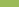  Основная цель — овладение навыками коммуникации и обеспечение оптимального вхождения детей с ОВЗ в общественную жизнь.Задачи социально-коммуникативного развития:формирование у ребенка представлений о самом себе и элементарных навыков для выстраивания адекватной системы положительных личностных оценок и позитивного отношения к себе;формирование навыков самообслуживания;формирование умения сотрудничать с взрослыми и сверстниками; адекватно воспринимать окружающие предметы и явления, положительно относиться к ним;формирование предпосылок и основ экологического мироощущения, нравственного отношения к позитивным национальным традициям и общечеловеческим ценностям;формирование умений использовать вербальные средства общения в условиях их адекватного сочетания с невербальными средствами в контексте различных видов детской деятельности и в свободном общении.Работа по освоению первоначальных представлений социального характера и развитию коммуникативных навыков, направленных на включение детей сограниченными возможностями здоровья в систему социальных отношений, осуществляется по нескольким направлениям:в повседневной жизни путем привлечения внимания детей друг к другу, оказания взаимопомощи, участия в коллективных мероприятиях;в процессе специальных игр и упражнений, направленных на развитие представлений о себе, окружающих взрослых и сверстниках;в процессе обучения сюжетно-ролевым и театрализованным играм, играм- драматизациям, где воссоздаются социальные отношения между участниками, позволяющие осознанно приобщаться к элементарным общепринятым нормам и правилам взаимоотношений;в процессе хозяйственно-бытового труда и в различных видах деятельности. Работа по формированию социально-коммуникативных умений повседневная и органично включается во все виды деятельности: быт, игру, обучение.В работе по формированию социальных умений у детей создаются условия, необходимые для защиты, сохранения и укрепления здоровья каждого ребенка, формирования культурно-гигиенических навыков, потребности вести здоровый образ жизни; развивать представления о своем здоровье и о средствах его укрепления.Образовательная область «Социально-коммуникативное развитие» (часть, формируемая участниками образовательных отношений)Социально-коммуникативное развитие направлено на усвоение детьми таких правил поведения, которые дети должны выполнять неукоснительно, так как от этого зависят их здоровье и безопасность. Для этого очень важно найти адекватный способ объяснения детям этих правил, а затем следить за их выполнением. 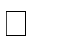 - формирование межнациональной толерантности, развитие социального и эмоционального интеллекта с учетом особенностей национального состава ДОУ;-способствовать умению видеть и беречь красоту родной природы, любоваться природой;-приобщение к правилам безопасного поведения с учетом природных особенностей Республики Башкортостан.– формирование представлений об истории края, родного села Белое Озеро, жизни народов, культуре народов, проживающих в Республике Башкортостан.Т.А.Шорыгина«Беседы о хорошем и плохом поведении», «Бесед оправах ребёнка» «Беседы о характере и чувствах»В пособиях представлена методика обучения и развития навыков общения у детей дошкольного возраста.Главная задача трудового воспитания – формирование правильного отношения детей к труду. Она может быть успешно решена только на основе учета особенностей этой деятельности в сравнении с игрой, занятиями, на основе учета возрастных особенностей ребенка.Т.С. Комарова, Л.В. Куцакова "Трудовое воспитание в детском саду"В пособии представлен материал по формированию у детей представлений о труде как социальном явлении,  обеспечивающем потребности человека.Т.В. Березенкова «Моделирование игрового опыта детей (младшего, среднего, старшего и подготовительного возраста» на основе сюжетно – ролевых игр по профессиям 15 пособийВ пособии представлен материал по расширению круга знаний и представлений о мире профессий.Формы организации образовательного процесса по социально-коммуникативному развитиюФормы организации образовательного процесса по трудовому воспитаниюОбразовательная область«Познавательное развитие» (Обязательная часть)Основная цель — формирование познавательных процессов и  способов умственной деятельности, усвоение обогащение знаний о природе и обществе; развитие познавательных интересов. Познавательные процессы окружающей действительности дошкольников с ограниченными  возможностями обеспечиваются процессами ощущения, восприятия, мышления, внимания, памяти, соответственно выдвигаются следующиезадачи познавательного развития:формирование и совершенствование перцептивных действий;ознакомление и формирование сенсорных эталонов;развитие внимания, памяти;развитие наглядно-действенного и наглядно-образного мышления.Образовательная область «Познавательное развитие» включает:Сенсорное развитие, в процессе которого у детей с ограниченнымивозможностями развиваются все виды восприятия: зрительное, слуховое, тактильно-двигательное, обонятельное, вкусовое. На их основе формируются полноценные представления о внешних свойствах предметов, их форме, цвете, величине, запахе, вкусе, положении в пространстве и времени. Сенсорное воспитание предполагает развитие мыслительных процессов: отождествления, сравнения, анализа, синтеза, обобщения, классификации и абстрагирования, а также стимулирует развитие всех сторон речи: номинативной функции, фразовой речи, способствует обогащению и расширению словаря ребенка.При организации работы по сенсорному развитию необходимо учитывать психофизические особенности каждого ребенка с ОВЗ. Это находит отражение в способах предъявления материала (показ, использование табличек с текстом заданий или названиями предметов, словесно-жестовая форма объяснений, словесное устное объяснение); подборе соответствующих форм инструкций.При планировании работы и подборе упражнений по сенсорному развитию следует исходить из того, насколько они будут доступны для выполнения, учитывая имеющиеся нарушения у детей, степень их тяжести.Развитие познавательно-исследовательской деятельности и конструктивной деятельности, направленное на формирование правильного восприятия пространства, целостного восприятия предмета, развитие мелкой моторики рук и зрительно-двигательную координацию для подготовки к овладению навыками письма; развитие любознательности, воображения; расширение запаса знаний и представлений об окружающем мире.Учитывая быструю утомляемость детей с ОВЗ, образовательную деятельность следует планировать на доступном материале, чтобы ребенок мог увидеть результат своей деятельности. В ходе работы необходимо применять различные формы поощрения дошкольников, которым особенно трудно выполнять задания. Формирование элементарных математических представлений предполагает обучение детей умениям сопоставлять, сравнивать, устанавливать соответствие между различными множествами и элементами множеств, ориентироваться во времени и пространстве.При обучении дошкольников с ОВЗ необходимо опираться на сохранные анализаторы, использовать принципы наглядности, от простого к сложному. Количественные представления следует обогащать в процессе различных видов деятельности. При планировании работы по формированию элементарных математических представлений следует продумывать объем программного материала с учетом реальных возможностей дошкольников (дети с ЗПР, интеллектуальными нарушениями),это обусловлено низким исходным уровнем развития детей и замедленным темпом усвоения изучаемого материала.Образовательная область «Познавательное развитие» (часть, формируемая участниками образовательных отношений)Формирование у детей представления и первичных знаний о настоящем и прошлом родного села, района, Республики Башкортостан, о памятных местах, об исторических событиях, связанных с родным районом, о природесвоей малой родины, земляках-героях, традициях, обычаях и ремеслах Республики Башкортостан. Знакомить воспитанников с понятием«родословная – шежере». Знакомить с близкими родственниками со стороны отца, матери, как они называются у русских и башкир.Беседовать с воспитанниками о членах семьи, укладе жизни, стиле взаимоотношений, привычках, семейных правилах, традициях.Р.Л.Агишева «Я познаю Башкортостан».Образовательная область«Речевое развитие» (Обязательная часть)Основная цель — обеспечивать своевременное и эффективное развитие речи как средства общения, познания, самовыражения ребенка, становления разных видов детской деятельности, на основе овладения языком своего народа.Задачи развития речи:формирование структурных компонентов системы языка — фонетического, лексического, грамматического;формирование навыков владения языком в его коммуникативнойфункции — развитие связной речи, двух форм речевого общения — диалога и монолога;формирование способности к элементарному осознанию явлений языка и речи.Основные направления работы по развитию речи дошкольников:Развитие словаря. Овладение словарным запасом составляет основу речевого развития детей, поскольку слово является важнейшей единицей языка. В словаре отражается содержание речи. Слова обозначают предметы и явления, их признаки, качества, свойства и действия с ними. Дети усваивают слова, необходимые для их жизнедеятельности и общения с окружающими.Воспитание звуковой культуры речи. Данное направление предполагает: развитие речевого слуха, на основе которого происходит восприятие и различение фонологических средств языка; обучение правильному звукопроизношению; воспитание орфоэпической правильности речи; овладение средствами звуковой выразительности речи (тон речи, тембр голоса, темп, ударение, сила голоса, интонация).Формирование грамматического строя речи. Формирование грамматического строя речи предполагает развитие морфологической стороны речи (изменение слов по родам, числам, падежам), способов словообразования и синтаксиса (освоение разных типов словосочетаний и предложений).Развитие связной речи. Развитие связной речи включает развитие диалогической и монологической речи.а) Развитие диалогической (разговорной) речи. Диалогическая речь является основной формой общения детей дошкольного возраста. Важно учить ребенка вести диалог, развивать умение слушать и понимать обращенную к нему речь, вступать в разговор и поддерживать его, отвечать на вопросы и спрашивать самому, объяснять, пользоваться разнообразными языковыми средствами, вести себя с учетом ситуации общения. Не менее важно и то, что в диалогической речи развиваются умения, необходимые для более сложной формы общения — монолога. умений слушать и понимать связные тексты, пересказывать, строить самостоятельные высказывания разных типов.Формирование элементарного осознавания явлений языка и речи, обеспечивающее подготовку детей к обучению грамоте, чтению и письму. Развитие фонематического слуха, развитие мелкой моторики руки.Конкретизация задач развития речи носит условный характер в работе с детьми с ОВЗ, они тесно связаны между собой. Эти отношения определяются существующими связями между различными единицами языка. Обогащая, например, словарь, мы одновременно заботимся о том, чтобы ребенок правильно и четко произносил слова, усваивал разные их формы, употреблял слова в словосочетаниях, предложениях, в связной речи. В связной речи отражены все другие задачи речевого развития: формирование словаря, грамматического строя, фонетической стороны. В ней проявляются все достижения ребенка в овладении родным языком. Взаимосвязь разных речевых задач на основе комплексного подхода к их решению создает предпосылки для наиболее эффективного развития речевых навыков и умений.Образовательная область «Речевое развитие» (часть, формируемая участниками образовательных отношений)Речевое развитие предполагает дальнейшее совершенствование речевого слуха и закрепление навыков четкой правильной, выразительной речи, развитие словаря детей на основе ознакомления с народным календарем, приметы которого доступны детям, широкое использование фольклора ознакомление с литературным наследием РБ (произведения башкирских писателей и поэтов, сказок, песенок, потешек, частушек, пословиц, поговорок и т.д.), рассматривания предметов народного искусства. Развитие словесного творчества детей на основе национальной культуры Башкортостана;Князева О.Л., Маханева, М.Д. Приобщение детей к истокам русской народной культуры: Программа. Учебно-методическое пособие.Пособие представляет собой образовательную программу развития личностной культуры дошкольников. Народная культура является действенным средством познавательного, нравственного, эстетического и речевого развития детей.Развитие связной речи детей при пересказе литературных произведений, при составлении описательных рассказов по содержанию картин, серии картин, по игрушке, из личного опыта.Ушакова О.С. «Развитие речи и творчества дошкольников»В пособии представлены материал, который помогает решать разные задачи речевого развития: воспитание звуковой культуры речи, словарная работа, формирование грамматического строя речи, развитие связной речи.Р.Л.Агишева «Фольклор и литература Башкоротстана» хрестоматия для чтения детям дошкольного возраста; Ф.Г.Азнабаева «Хрестоматия для детей 3-7 лет» к программе «Академия детства»Художественная литература открывает и объясняет ребенку жизнь общества и природы, мир человеческих чувств и взаимоотношений. Она развивает мышление и воображение ребенка, обогащает его эмоции, дает прекрасные образцы русского и башкирского литературного языка.Формы организации образовательного процесса по речевому развитиюФормы организации образовательного процесса по восприятию художественной литературыОбразовательная область«Художественно-эстетическое развитие» (Обязательная часть)Основная задача — формирование у детей эстетического отношения к миру, накопление эстетических представлений и образов, развитие эстетического вкуса, художественных	способностей,	освоение	различных	видов	художественной деятельности. В этом направлении решаются как общеобразовательные, так и коррекционные задачи, реализация которых стимулирует развитие у детей с ОВЗ сенсорных способностей, чувства ритма, цвета, композиции; умения выражать в художественных образах свои творческие способности.Основные направления работы в данной образовательной области«Художественное творчество».Основная цель — обучение детей созданию творческих работ. Специфика методов обучения различным видам изобразительной деятельности детей с ограниченными возможностями здоровья должна строиться на применении средств, отвечающих ихпсихофизиологическим	особенностям.	Лепка		способствует	развитию	мелкой моторики рук, развивает точность выполняемых движений, в процессе работы дети знакомятся с различными материалами, их свойствами. Аппликация способствует развитию конструктивных возможностей, формированию представлений о форме, цвете.	 Рисование направлено	 на	развитие	манипулятивной 	деятельности	и координации рук, укрепление мышц рук.В зависимости от степени сохранности зрения, слуха, двигательной сферы ребенка и его интеллектуальных и речевых возможностей, следует подбирать разноплановый инструментарий, максимально удобный для использования (величина, форма, объемность, цвет, контрастность), продумывать способы предъявления материала (показ, использование табличек с текстом заданий или названий предметов, словесно-жестовая форма объяснений, словесное устное объяснение); подбирать соответствующие формы инструкций.Образовательная область «Художественно-эстетическое развитие» (часть, формируемая участниками образовательных отношений)Искусство является сложной системой, включающей в себя многие виды – литературу,	живопись,	музыку,	театр,	кино	и	т.д.максимально синтезировать и, таким образом, воссоздать в представлении ребенка общую картину искусства конкретной эпохи, конкретного народа и человечества вообще. Каждый из видов искусства обладает своим художественно-образным	языком,	спецификой	воссоздания действительности, которая, в свою очередь, диктуется особенностями тех или иных жизненных явлений и обстоятельств. Приобщение к искусству способствует формированию эстетического сознания человека, обогащает его духовно и развивает эстетически. Формирование художественных и творческих способностей на основе ознакомления дошкольников с культурой, искусством и традициями Башкортостана.И.Каплукова, И.Новоскольцева парциальная программа по музыке «Ладушки». Конспекты музыкальных занятий ясли, младшие, средние, старшие, подготовительные группы.Р.К.Мухамедзянова, Д.Р.Янкина «Музыка в детском саду» (на башкирском языке) младшая, средняя, старшая, подготовительная группаАзнабаева Ф.Г. «Ильгам» (изобразительная деятельность на башкирском и русском языках)В авторских программах рассматриваются теоретические аспекты синтеза искусств и возможности интеграции предметов гуманитарно-эстетического цикла с целью создания у детей целостной картины мира.Из всех видов художественной деятельности именно театрализованная ближе всего ребенку, поскольку в ее основе лежит игра – неиссякаемый источник детского творчества.М.Д. Маханева Театрализованные занятия в детском саду.В методическом пособии раскрыты приемы, как с помощью театрализованных игр и упражнений развить у детей внимание и память, воображение и фантазию. Занятия театрализованной деятельностью не только вводят детей в мир прекрасного, но и пробуждают способности к состраданию и сопереживанию, активизируют мышление и познавательный процесс, раскрепощают его творческие возможности и помогают психологической адаптации ребенка в коллективе.Формы организации образовательного процесса по изобразительной деятельностиФормы организации образовательного процесса по музыкальной деятельностиОбразовательная область«Физическое развитие» (Обязательная часть)Основная цель — совершенствование функций формирующегося организма, развитие двигательных навыков, тонкой ручной моторики, зрительно- пространственной координации. Физическое развитие лежит в основе организации всей жизни детей и в семье, и в дошкольном учреждении.Работа по физическому воспитанию строится таким образом, чтобы решались и общие, и коррекционные задачи. Основная задача — стимулировать позитивные сдвиги в организме, формируя необходимые двигательные умения и навыки, физические качества и способности, направленные на жизнеобеспечение, развитие и совершенствование организма. На занятиях по физической культуре, наряду с образовательными и оздоровительными, решаются специальные коррекционные задачи:формирование в процессе физического воспитания пространственных и временных представлений;развитие речи посредством движения;формирование в процессе двигательной деятельности различных видов познавательной деятельности;управление эмоциональной сферой ребенка, развитие морально-волевых качеств личности, формирующихся в процессе специальных двигательных занятий, игр, эстафет.формировать у ребенка осознанное отношение к своим силам в сравнении с силами здоровых сверстников;развивать способность к преодолению не только физических, но и психологических барьеров, препятствующих полноценной жизни;формировать компенсаторные навыки, умение использовать функции разных систем и органов вместо отсутствующих или нарушенных;развивать способность к преодолению физических нагрузок, необходимых для полноценного функционирования в обществе;формировать потребность быть здоровым, насколько это возможно, и вести здоровый образ жизни; стремление к повышению умственной и физической работоспособности;формировать осознание необходимости своего личного вклада в жизнь общества;формировать желание улучшать свои личностные качества.АФК объединяет все виды физической активности и спорта, которые соответствуют интересам детей с проблемами в развитии и способствуют расширению их возможностей. Цель АФК — улучшение качества жизни детей с ОВЗ посредством физической активности и спорта. Основной задачей является решение конкретных психомоторных проблем, как путем изменения самого ребенка, так и изменения окружающей среды, по возможности устраняя в ней барьеры к более здоровому, активному образу жизни, к равным со своими здоровыми сверстниками возможностям заниматься спортом.Для каждого ребенка индивидуально подбираются наиболее адекватные позы. В процессе работы с детьми используются физкультминутки. В свободное время дети принимают участие в физкультурно-массовых мероприятиях, интеграционных спортивных праздниках, досугах, развлечениях.Вместе с тем каждый из видов деятельности имеет свои коррекционные задачи и соответствующие методы их решения. Это связано с тем, что дети с ОВЗ имеют как общие, так и специфические особенности, обусловленные непосредственно имеющимися нарушениями. Содержание базовых направлений работы в программах воспитания и обучения сочетается со специальными коррекционными областями.Образовательная область «Физическое развитие» (часть, формируемая участниками образовательных отношений)Формирование личности, поддержание на необходимом уровне физического и психического здоровья ребенка начинается с его рождения и продолжается в дошкольном возрасте. Особую актуальность приобретает поиск средств и методов повышения эффективности физкультурно-оздоровительной работы в дошкольных учреждениях, создание оптимальных условий для гармоничного развития каждого ребенка.- овладение башкирскими подвижными играми;через систему занятий по физической культуре способствовать благоприятному протеканию процесса полоролевой (гендерной) социализациимальчиков и девочек, формированию начал мужественности и женственности у дошкольников.В.Г.Яфаева Планирование физкультурных занятий в современном ДОУ (на воздухе) младшая, средняя, старшая, подготовительная группы2.4. Комплексно – тематическое понедельное планирование с          учетом регионального компонента в младших группахКомплексно – тематическое понедельное планирование с учётомрегионального компонента в средней группеКомплексно – тематическое понедельное планирование с учётомрегионального компонента в старшей группеКомплексно – тематическое понедельное планирование с учётомрегионального компонента в подготовительной группе 2.5 Взаимодействие взрослых с детьми.    Способы и направления поддержки детской инициативы2.6 Особенности взаимодействия педагогического коллектива с семьями воспитанниковОсновные задачи взаимодействия детского сада с семьей:изучение отношения педагогов и родителей к различным вопросам воспитания, обучения, развития детей, условий организации разнообразной деятельности в детском саду и семье;знакомство педагогов и родителей с лучшим опытом воспитания в детском саду и семье, а также с трудностями, возникающими в семейном и общественном воспитании дошкольников;информирование друг друга об актуальных задачах воспитания и обучения детей и о возможностях детского сада и семьи в решении данных задач;создание в детском саду условий для разнообразного по содержанию и формам сотрудничества, способствующего развитию конструктивного взаимодействия педагогов и родителей с детьми;привлечение семей воспитанников к участию в совместных с педагогами мероприятиях, организуемых в районе (городе, области);поощрение родителей за внимательное отношение к разнообразным стремлениям и потребностям ребенка, создание необходимых условий для их удовлетворения в семье.беседаанкетированиеФормы взаимодействия с семьеСоциально-педагогическая диагностика:посещение педагогами семей воспитанниковдни открытых дверей в детском садусобранияакции«круглый стол»Информированиесайт ДОУстендыконсультированиегазеты, журналысемейные календарибуклетыгруппы WhatsAppинтернет-сайтыПринципы родительского образованияцеленаправленности — ориентации на цели и приоритетные задачи образования родителей;адресности — учета образовательных потребностей родителей;доступности — учета возможностей родителей освоить предусмотренный программой учебный материал;индивидуализации — преобразования содержания, методов обучения и темпов освоения программы в зависимости от реального уровня знаний и умений родителей;участия заинтересованных сторон (педагогов и родителей) в инициировании, обсуждении и принятии решений, касающихся содержания образовательных программ и его корректировки.Формы обучения и сотрудничества с родителямиОсновные формы обучения родителей: диспут, лекции, диспут, семинары, круглый стол, мастер-классы, тренинги, проекты, игры, взаимодействие во все областях, проектная деятельность.Линии, способы и формы взаимодействия с семьей2.7 Примерная программа коррекционно-развивающего работы с детьми с ОВЗЦЕЛЬ КОРРЕКЦИОННО-РАЗВИВАЮЩЕЙ ДЕЯТЕЛЬНОСТИ ДОУ:создание благоприятных условий для умственного, нравственного и физического развития дошкольников,актуализация и реализация имеющихся у детей возможностей и способностей,успешная подготовка детей к школьному обучению,социальная адаптация дошкольников с нарушениями в развитии.Образовательная область «Социально-коммуникативное развитие» Для детей с нарушениями речи (фонетико-фонематическим недоразвитием). Учитывая особенности речевого развития детей, обучение родному языку и руководство развитием речи в процессе образовательной деятельности и в повседневной жизни (в играх, в быту, на прогулках и т. д.), осуществляется следующим образом:закрепление достигнутых речевых умений и навыков в детских видах деятельности, представляющих синтез игры и занятия;развитие коммуникативной активности ребёнка во взаимодействии со взрослым и сверстниками во всех видах детской деятельности;привлечение внимания к названиям предметов, объектов (учитываются возрастные возможности детей, состояние фонетической стороны речи, корригируемой учителем- логопедом);введение в активный словарь слов, доступных по звуко-слоговой структуре (прослеживается чёткость и правильность произношения, осуществляется активное закрепление навыков произношения). Для детей с нарушениями речи (общим недоразвитием речи):использование различных речевых ситуаций при формировании у детей навыков самообслуживания, культурно-гигиенических навыков, элементов труда и др. для работы над пониманием, усвоением и одновременно прочным закреплением соответствующей предметной и глагольной лексики;называние необходимых предметов, использование предикативной лексики, составление правильных фраз при осуществлении всех видов детской деятельности с включением речевой ситуации (при затруднении — помочь актуализировать ранее изученную тематическую лексику);использование производимых ребёнком действий для употребления соответствующих глаголов, определений, предлогов; переход от словосочетаний и предложений к постепенному составлению детьми связных текстов;побуждение детей пользоваться речью в процессе изготовления различных поделок, игрушек, сувениров и т. д. (называние материала, из которого изготавливается поделка, инструментов труда, рассказ о назначении изготавливаемого предмета, описание хода своей работы; дети учатся различать предметы по форме, цвету, величине);стимулирование развития и обогащения коммуникативной функции речи в непринуждённой обстановке на заданную тему (это позволяет учить детей способам диалогического взаимодействия в совместной деятельности, развивать умение высказываться в форме небольшого рассказа: повествования, описания, рассуждения). Для детей с задержкой психического развития:усвоение норм и ценностей, принятых в обществе;развитие навыков общения и взаимодействия со взрослыми и сверстниками;стимулирование развития коммуникативных навыков;становление самостоятельности, целенаправленности и саморегуляции собственных действий;-развитие эмоциональной отзывчивости, сопереживания, желания работать сообща в	коллективе сверстников;формирование основ безопасного поведения в быту, социуме, природе.Образовательная область «Познавательное развитие» Для детей с нарушениями речи:развитие фонематического анализа;развитие пространственно-временных представлений;развитие способности к символизации, обобщению и абстракции;расширение объёма произвольной вербальной памяти;формирование регуляторных процессов, мотивации общения. Для детей с задержкой психического развития:развитие интересов детей, любознательности и познавательной мотивации;формирование познавательных действий;формирование первичных представлений о себе, других людях, объектах окружающего мира, о свойствах и отношениях объектов окружающего мира.Образовательная область «Речевое развитие» Для детей с нарушениями речи (фонетико-фонематическим недоразвитием):формирование полноценных произносительных навыков;развитие фонематического восприятия, фонематических представлений, доступных возрасту форм звукового анализа и синтеза;развитие внимания к морфологическому составу слов и изменению слов и их сочетаний в предложении; обогащение словаря детей преимущественно привлечением внимания к способам словообразования, к эмоционально-оценочному значению слов;воспитание умений правильно составлять простое распространённое предложение, а затем и сложное предложение; употреблять разные конструкции предложений в самостоятельной связной речи;развитие связной речи в процессе работы над рассказом, пересказом, с постановкой определённой коррекционной задачи по автоматизации в речи уточнённых в произношении фонем. Для детей с нарушениями речи (общим недоразвитием речи):I уровень развития речи:развитие понимания речи;развитие активной подражательной речевой деятельности. II	уровень развития речи:активизация и выработка дифференцированных движений органов артикуляционного аппарата;подготовка артикуляционной базы для усвоения отсутствующих звуков;постановка отсутствующих звуков, их различение на слух и первоначальный этап автоматизации на уровне слогов, слов;развитие понимания речи;активизация речевой деятельности и развитие лексико-грамматических средств языка;развитие произносительной стороны речи;развитие самостоятельной фразовой речи. III уровень развития речи:развитие понимания речи и лексико-грамматических средств языка;развитие произносительной стороны речи;развитие самостоятельной развёрнутой фразовой речи;подготовка к овладению элементарными навыками письма и чтения; IV уровень развития речи:развитие сохранных компонентов языка ребёнка, которые послужат базой для дальнейшего совершенствования его речевого развития;совершенствование произносительной стороны речи;совершенствование лексико-грамматической стороны речи;развитие самостоятельной развёрнутой фразовой речи;подготовка к овладению элементарными навыками письма и чтения. Для детей с задержкой психического развития:овладение речью как средством общения и культуры;обогащение активного лексического запаса;совершенствование связной диалогической и монологической речи;развитие звуковой и интонационной культуры речи.Образовательная область «Художественно-эстетическое развитие»развитие музыкально-ритмических движений, музыкального слуха и певческих навыков;коррекция внимания детей;совершенствование реакции на различные музыкальные сигналы;развитие умения воспроизводить заданный ряд последовательных действий, способность самостоятельно переключаться с одного движения на другое и т. д.;активизация и обогащение словаря приставочными глаголами, предлогами и наречиями, качественными и относительными прилагательными;формирование графомоторных навыков;развитие пространственных ориентировок, прежде всего ориентировки на листе бумаги;развитие зрительного восприятия;воспитание произвольного внимания и памяти.Образовательная область «Физическое развитие»формирование полноценных двигательных навыков;нормализация мышечного тонуса;исправление неправильных поз, развитие статической выносливости, равновесия;упорядочение темпа движений, синхронного взаимодействия между движениями и речью, запоминание серии двигательных актов, воспитание быстроты реакции на словесные инструкции;развитие тонкой двигательной координации, необходимой для полноценного становления навыков письма.Программа коррекции включает в себя взаимосвязанные модули (направления).Данные модули отражают её основное содержание:диагностическая работа обеспечивает своевременное выявление детей с ОВЗ, проведение их углубленного комплексного обследования (медико-психолого- педагогическое изучение, уточнение характера и степени выраженности каждого из нарушений) и подготовку рекомендаций по оказанию им психолого-медико- педагогической помощи в условиях Учреждения;коррекционно-развивающая работа обеспечивает своевременную специализированную помощь в освоении содержания образования и коррекцию недостатков в физическом и (или) психическом развитии детей с ОВЗ в условиях Учреждения (создание оптимальных условий для физического, познавательного, речевого, социального и личностного развития воспитанников; проведение индивидуально направленной коррекции нарушений в развитии детей с ОВЗ); способствует формированию предпосылок универсальных учебных действий дошкольников с ОВЗ (личностных, регулятивных, познавательных, коммуникативных); позволяет определить формы дальнейшего школьного обучения ребёнка с ОВЗ и подготовить его к обучению в школе;консультативная работа обеспечивает непрерывность специального сопровождения детей с ОВЗ и их семей по вопросам реализации дифференцированных психолого- педагогических условий обучения, воспитания, коррекции, развития и социализации воспитанников;информационно-просветительская работа направлена на разъяснительную деятельность по вопросам, связанным с особенностями образовательной деятельности для данной категории воспитанников, со всеми участниками образовательных отношений - дошкольниками (как имеющими, так и не имеющими недостатки в развитии), их родителями (законными представителями) и педагогическими работниками. Диагностическая работа включает:своевременное выявление воспитанников, нуждающихся в специализированной помощи;раннюю (с первых дней пребывания воспитанника в Учреждении) диагностику отклонений в развитии и анализ причин трудностей адаптации;комплексный сбор сведений о ребёнке на основании диагностической информации от специалистов разного профиля;определение уровня актуального и зоны ближайшего развития ребенка с ОВЗ, выявление его резервных возможностей;изучение развития эмоционально-волевой сферы и личностных особенностей воспитанников;изучение социальной ситуации развития и условий семейного воспитания воспитанника;изучение адаптивных возможностей и уровня социализации ребенка с ОВЗ;системный разносторонний контроль специалистов за уровнем и динамикой развития воспитанника;анализ успешности коррекционно-развивающей работы. Коррекционно-развивающая работа включает:выбор оптимальных для развития ребёнка с ОВЗ коррекционных программ/методик, методов и приёмов обучения в соответствии с его особыми образовательными потребностями;организацию и проведение специалистами индивидуальных и групповых коррекционно-развивающих занятий, необходимых для преодоления нарушений развитияи	трудностей обучения;системное воздействие на образовательно-познавательную деятельность воспитанника в динамике образовательной деятельности, направленное на формирование предпосылок универсальных учебных действий и коррекцию отклонений в развитии;коррекцию и развитие высших психических процессов;развитие эмоционально-волевой и личностной сфер воспитанника и психокоррекцию его поведения;социальную защиту воспитанника в случаях неблагоприятных условий жизни при психотравмирующих обстоятельствах;снятие симптомов тревожности, снятие психического напряжения с помощью элементов игровой терапии.Описание работы по профессиональной коррекции нарушений развития детей с ОВЗ необходимо осуществлять с учётом специальных коррекционных программ.Специальные условия реализации ПрограммыОдним из основных условий реализации Программы с детьми с ОВЗ является оптимально выстроенное взаимодействие специалистов различного профиля. Такое взаимодействие включает:комплексность в определении и решении проблем воспитанника, предоставлении ему квалифицированной помощи специалистов разного профиля;многоаспектный анализ личностного и познавательного развития воспитанника;составление комплексных индивидуальных программ общего развития и коррекции отдельных сторон учебно-познавательной, речевой, эмоционально- волевой и личностной сфер воспитанника. Коррекционная работа осуществляется следующим специалистами:педагогом, который адаптирует Программу в соответствии с возрастом, индивидуальными особенностями и характером нарушений развития детей с ОВЗ; выявляет трудности, которые они испытывают в освоении Программы, и условия, при которых эти трудности могут быть преодолены; отмечает особенности личности, адекватность поведения в различных ситуациях. В сложных случаях, когда педагог не может сам объяснить причину и добиться желаемых результатов, он обращается к специалистам (психологу, дефектологу, психоневрологу);–воспитатель, который собирает сведения о воспитаннике у педагогов, родителей (законных представителей). Важно получить факты жалоб, с которыми обращаются. При этом необходимо учитывать сами проявления, а не квалификацию их родителями (законными представителями), педагогами или самими воспитанниками; изучает истории развития воспитанника. Педагог -  выявляет обстоятельства, которые могли повлиять на развитие воспитанника (внутриутробные поражения, родовые травмы, тяжёлые заболевания в первые месяцы и годы жизни). Имеют значение наследственность (психические заболевания или некоторые конституциональные черты); семья, среда, в которой живёт воспитанник (социально неблагополучная). Необходимо знать характер воспитания воспитанника (чрезмерная опека, отсутствие внимания к нему и другие); анализирует творческие работы воспитанника (рисунки, поделки и т. п.); непосредственно обследует воспитанника.Беседует с целью уточнения мотивации, запаса представлений об окружающем, уровня развития речи; выявляет и раскрывает причины и характер тех или иных особенностей психического развития воспитанников; анализирует материалы обследования (в сложных дифференциально-диагностических случаях проводятся повторные обследования); вырабатывает рекомендации по освоению Программы. Составляет индивидуальные образовательные маршруты медико-психолого- педагогического сопровождения. В каждом конкретном случае определяются ведущие направления в работе с воспитанником. Составляется комплексный план оказания воспитаннику медико-психолого-педагогической помощи с указанием этапов и методов коррекционной работы.учителем-логопедом, который проводит изучение воспитанника посредством специальных методов обследования; изучает состояние и анализирует динамику нарушений, структуру дефекта воспитанника; определяет состояние сохранных функций и процессов; проводит индивидуальные, групповые и подгрупповые коррекционные занятии детьми с ОВЗ; осуществляет своевременное предупреждение и преодоление трудностей при освоении воспитанником программного материала; оказывает консультативную помощь родителям (законным представителям) детей с ОВЗ; консультирует специалистов, работающих с детьми с ОВЗ.Организация комплексного коррекционно-педагогического сопровождения детей с ОВЗ предполагает участие в нем каждого специалиста, заведующего, старшего воспитателя, учителя-логопеда, воспитателей, музыкального руководителя, инструктора по физической культуре, старшей медицинской сестры, помощника воспитателя.Модель  взаимодействия	педагогов	и	специалистов	в	реализации коррекционных мероприятий:Помимо соответствующих кадровых ресурсов, обеспечивающих весь комплекс образовательной и коррекционной работы, включая медицинское сопровождение, в Учреждении должны быть созданы следующие специальные условия реализации Программы для детей с ОВЗ:нормативно-правовое и программно-методическое обеспечение (адаптация Программы; наличие специальных коррекционных программ с учётом индивидуальных особенностей воспитанников (возраста, структуры нарушения, уровня психофизического развития);использование коррекционно-развивающих программ, позволяющих решать задачи взаимопонимания воспитанников и взрослых, развивать навыки общения со сверстниками, корректировать типичные эмоциональные и личностные нарушения (страх, тревогу, агрессию, неадекватную самооценку и др.), облегчить адаптацию воспитанников к Учреждению);создание особой предметно-развивающей среды (система условий, обеспечивающих полноценное развитие всех видов детской деятельности, коррекцию отклонений в развитии высших психических процессов и становление личности воспитанника: культурные ландшафты, физкультурно-игровое и оздоровительное оборудование, детская библиотека, игротека, музыкально- театральная среда и др.) взаимодействие Учреждения и семьи (единство и согласованность всех требований к ребёнку с ОВЗ);специальные психолого-педагогические условия (коррекционная направленность образовательной деятельности; учёт индивидуальных особенностей воспитанника;-соблюдение атмосферы доброжелательности, психологической безопасности, комфортного психоэмоционального режима; стремление к безоценочному принятию воспитанника, пониманию его ситуации и др.);использование современных специальных технологий и эффективных методов, приёмов, средств коррекционно-развивающей работы (в том числе компьютерных, синтеза элементов игротерапии, сказкотерапии, психогимнастики; дифференцированное и индивидуализированное обучение с учётом специфики нарушения развития воспитанника; комплексное воздействие на воспитанника, осуществляемое на индивидуальных и групповых коррекционных занятиях);здоровьесберегающие мероприятия (оздоровительный и охранительный режим, укрепление физического и психического здоровья, профилактика физических, умственных и психологических перегрузок детей, соблюдение санитарно-гигиенических правил и норм);совместное участие детей с ОВЗ в образовательной деятельности и других мероприятиях с нормально развивающимися воспитанниками (включение в процесс освоения Программы всех детей группы, независимо от характера и тяжести нарушений в развитии; разработка для каждого из них индивидуальной коррекционно-развивающей программы);корректное и гуманное оценивание динамики продвижения воспитанника (при оценке динамики продвижения ребёнка с ОВЗ сравнивать его не с другими воспитанниками, а главным образом с самим с собой на предыдущем уровне развития; педагогический прогноз строить на основе педагогического оптимизма, стремясь в каждом воспитаннике найти сохранные психомоторные функции, положительные стороны его личности и развития, на которые можно опереться при педагогической работе) и др.Коррекционные занятияИндивидуальные коррекционные занятия проводятся специалистами. Они направлены на развитие и поддержку функциональных способностей ребёнка в соответствии с его возможностями, строятся на основе оценки достижений ребёнка и определения зоны его ближайшего развития. Количество, продолжительность, содержание и формы организации таких занятий определяются с учётом: категории детей с ОВЗ, степени выраженности нарушений развития, возраста детей и других значимых характеристик группы компенсирующей или комбинированной направленности; требований СанПиН; рекомендаций специальных образовательных программ.Групповые и подгрупповые занятия с детьми с ОВЗ содействуют решению как образовательных, так и коррекционно-развивающих задач. Решение образовательных задач по реализации Программы с квалифицированной коррекцией нарушений в развитии осуществляется как воспитателем группы, так и специалистом (учителем- логопедом).Тема, цель, содержание, методическая аранжировка занятий определяются в соответствии с рекомендациями специальных образовательных программ для каждой категории детей с ОВЗ.В основе планирования занятий с детьми с ОВЗ лежат комплексно-тематический и концентрический принципы. Комплексно-тематический принцип предполагаетвыбор смысловой темы, раскрытие которой осуществляется в разных видах деятельности. Выбор темы определяется рядом факторов: сезонностью, социальной и личностной значимостью, интересами и потребностями детей в группе. Одно из важных условий реализации комплексно-тематического принципа - концентрированное изучение темы, обеспечивающего «повторение без повторения» образовательной деятельности - формирование у детей широкого спектра первичных представлений и приобретение ими соответствующего опыта деятельности. В соответствии с концентрическим принципом программное содержание в рамках одних и тех же тем год от года углубляется и расширяется.Основные формы взаимодействия Учреждения с семьей ребёнка с ОВЗЗнакомство с семьей: посещение, анкетирование. Информирование родителей о ходе образовательной деятельности:индивидуальные и групповые консультации, оформление информационных стендов, организация выставок детского творчества, приглашение родителей (законных представителей) на детские концерты и праздники.Образование родителей (законных представителей): проведение семинаров- практикумов, мастер-классов, «круглых столов» тренингов и др.Организационный раздел3.1 Психолого-педагогические условия, обеспечивающие развитие ребенкаПрограмма предполагает создание следующих психолого-педагогических условий, обеспечивающих развитие ребенка в соответствии сего     возрастными	и индивидуальными возможностями и интересами.Личностно-порождающее взаимодействие взрослых с детьми, предполагающее создание таких ситуаций, в которых каждому ребенку предоставляется возможность выбора деятельности, партнера, средств и пр.; обеспечивается опора на его личный опыт при освоении новых знаний и жизненных навыков.Ориентированность педагогической оценки на относительные показатели детской успешности, то есть сравнение нынешних и предыдущих достижений ребенка, стимулирование самооценки.Формирование игры как важнейшего фактора развития ребенка.Создание развивающей образовательной среды, способствующей физическому, социально-коммуникативному, познавательному, речевому, художественно- эстетическому развитию ребенка и сохранению его индивидуальности.Сбалансированность репродуктивной (воспроизводящей готовый образец) и продуктивной (производящей субъективно новый продукт) деятельности, то есть деятельности по освоению культурных форм и образцов и детской исследовательской, творческой деятельности; совместных и самостоятельных, подвижных и статичных форм активности.Участие семьи как необходимое условие для полноценного развития ребенка дошкольного возраста.Профессиональное развитие педагогов, направленное на развитие профессиональных компетентностей, в том числе коммуникативной компетентности и мастерства мотивирования ребенка, а также владения правилами безопасного пользования Интернетом, предполагающее создание сетевого взаимодействия педагогов и управленцев, работающих по Программе.Система работы дошкольной группы  нацелена на то, чтобы у ребенка развивались игра и познавательная активность. В дошкольной группе созданы условия для проявления таких качеств, как: инициативность, жизнерадостность, любопытство и стремление узнавать новое. Адекватная организация образовательной среды МОБУ СОШ стимулирует развитие уверенности в себе, оптимистического отношения к жизни, дает право на ошибку, формирует познавательные интересы, поощряет готовность к сотрудничеству и поддержку другого в трудной ситуации, то есть обеспечивает успешную социализацию ребенка и становление его личности. Благодаря этому образовательная программа дошкольная группа становится залогом подготовки детей к жизни в современном обществе, требующем умения учиться всю жизнь и при этом разумно и творчески относиться к действительности.Организация развивающей предметно-пространственной среды Основные принципы организации среды (обязательная часть)Оборудование в групповых комнатах соответствуют безопасным, здоровьесберегающим, эстетически привлекательным и развивающим требованиям. Мебель соответствует росту и возрасту детей, игрушки обеспечивают максимальный для данного возраста развивающий эффект.Развивающая предметно-пространственная среда пригодна для совместной деятельности взрослого и ребенка и самостоятельной деятельности детей, отвечающей потребностям детского возраста.Развивающая предметно-пространственная среда в группах организовывается как культурное пространство, которое оказывает воспитывающее влияние на детей (изделия народного искусства, репродукции, портреты великих людей, предметы старинного быта и пр.).Пространство группы организовано в виде разграниченных зон («центры»,«уголки»), оснащенные большим количеством развивающих материалов (книги, игрушки, материалы для творчества, развивающее оборудование и пр.). Все предметы доступны детям.Подобная организация пространства позволяет дошкольникам выбирать интересные для себя занятия, чередовать их в течение дня, а педагогу дает возможность эффективно организовывать образовательный процесс с учетом индивидуальных особенностей детей.Развивающая предметно-пространственная среда выступает как  динамичное пространство, подвижное и легко изменяемое. При проектировании предметной среды следует помнить, что «застывшая» (статичная) предметная среда не сможет выполнять своей развивающей функции в силу того, что перестает пробуждать фантазию ребенка.Предметно-пространственная среда должна быть:Содержательно насыщенной: организация образовательного пространства разнообразия материалов, оборудования и инвентаря должны обеспечивать:игровую, познавательную, исследовательскую и творческую активность всех воспитанников с доступными детям материалами;двигательную активность в том числе, развитие крупной и мелкой моторики, участие в подвижных играх и соревнованиях;эмоциональное благополучие детей во взаимодействии с предметно пространственным окружением;возможность самовыражение детей.Трансформируемой: предполагает возможность изменений предметно- пространственной среды в зависимости от образовательной ситуации, в том числе от меняющихся интересов и возможностей детей.Полифункциональной:предполагающая  возможность  разнообразного  использования различных составляющих предметной среды - детской мебели, матов, мягких модулей, ширм и т.д.наличие в группе полифункциональных (не обладающих жестко закрепленным способом употребления) предметов, в том числе природных материалов, пригодных для использования в разных видах детской деятельности.Вариативной, предполагающая:наличие в группе различных пространств (для игры, конструирования, уединения и пр.), а так же разнообразие материалов, игр, игрушек и оборудования обеспечивающих свободный выбор детей;периодическую сменяемость игрового материала, появление новых предметов,стимулирующих игровую, двигательную, познавательную и исследовательскую активность детей.Доступной, предполагающая:доступность для воспитанников, в том числе детей с ОВЗ и детей - инвалидов, всех помещений, где осуществляется образовательная деятельность;свободный доступ детей, в том числе детей с ОВЗ, к играм, игрушкам, материалам, обеспечивающим все основные виды детской активности;исправность и сохранность материалов и оборудования.Безопасной – предполагает:соответствие	всех	элементов	предметно	-	развивающей	среды требованиям по обеспечению надежности и безопасности их использования.В качестве центров развития выступают:уголок для сюжетно-ролевых игр;уголок ряжения (для театрализованных игр);книжный уголок;зона для настольно-печатных игр;выставка (детского рисунка, детского творчества, изделий народных мастеровуголок природы (наблюдений за природой);спортивный уголок;уголок для игр с водой и песком;уголки для разнообразных видов самостоятельной деятельности детей — конструктивной, изобразительной, музыкальной и др.;игровой центр с крупными мягкими конструкциями (блоки, домики, тоннели и пр.) для легкого изменения игрового пространства;игровой уголок (с игрушками, строительным материалом).Создание развивающей предметно-пространственной образовательной среды, обеспечивающей реализацию Образовательной программы дошкольного образовательного МОБУ СОШ с. Белое Озеро дошкольная группа(часть, формируема участниками образовательных отношений) .1.Материалы и оборудование создают оптимально насыщенную (без чрезмерного обилия и без недостатка) целостную, многофункциональную, трансформирующуюся среду и обеспечивать реализацию основной общеобразовательной программы в совместной деятельности взрослого и детей и самостоятельной деятельности детей.При создании предметной среды учитываются принципы, определенными в ФГОС дошкольного образования.(см обязательная часть)При создании предметной развивающей среды учитывается гендерная специфика и обеспечивает среду как общим, так и специфичным материалом для девочек и мальчиков.В качестве ориентиров для подбора материалов и оборудования выступают общие закономерности развития ребенка на каждом возрастном этапе.Подбор материалов и оборудования осуществляется для тех видов деятельности ребенка, которые в наибольшей степени способствуют решению развивающих задач на этапе дошкольного детства (игровая, продуктивная, познавательно- исследовательская, коммуникативная, трудовая, музыкально-художественная деятельности, а также для организации двигательной активности в течение дня), а также с целью активизации двигательной активности ребенка.Материалы и оборудование имеют сертификат качества и отвечают гигиеническим, педагогическим и эстетическим требованиям.Наиболее педагогически ценными являются игрушки, обладающие следующими качествами:Полифункциональностью. Игрушки гибко используются в соответствии с замыслом ребенка, сюжетом игры в разных функциях. Тем самым игрушка способствует развитию творчества, воображения, знаковой символической функции мышления и др.Возможностью применения игрушки в совместной деятельности. Игрушка должна быть пригодна к использованию одновременно группой детей (в том числе с участием взрослого как играющего партнера) и инициировать совместные действия –коллективные постройки, совместные игры и др.);Дидактическими свойствами. Игрушки должны нести в себе способы обучения ребенка конструированию, ознакомлению с цветом и формой и пр., могут содержать механизмы программированного контроля, например: некоторые электрифицированные и электронные игры и игрушки;Принадлежностью к изделиям художественных промыслов. Эти игрушки являются средством художественно-эстетического развития ребенка, приобщают его к миру искусства и знакомят его с народным художественным творчеством.При подборе материалов и определении их количества педагоги учитывают условия каждой возрастной группы.Подбор материалов и оборудования осуществляется исходя из того, что при реализации образовательной программы дошкольного образования основной формой работы с детьми является игра, которая в образовательном процессе задается взрослым в двух видах: сюжетная игра и игра с правилами.Материал для сюжетной игры включает предметы оперирования, игрушки – персонажи и маркеры (знаки) игрового пространства.Материал для игры с правилами должен включает материал для игр на физическое развитие, для игр на удачу (шансовых) и игр на умственное развитие. 2.Материалы и оборудование для продуктивной деятельности представлены двумя видами: материалами для изобразительной деятельности и конструирования, а также включают оборудование общего назначения. Наличие оборудования общего назначения (доска для рисования мелом и маркером, фланелеграф, магнитные планшеты, доска для размещения работ по лепке и др.) являются обязательными и используются при реализации образовательной программы.Набор материалов и оборудования для продуктивной (изобразительной) деятельности включает материалы для рисования, лепки и аппликации. Материалы для продуктивной (конструктивной) деятельности включают строительный материал, детали конструкторов, бумагу разных цветов и фактуры, а также природные и бросовые материалы.Материалы и оборудование для познавательно-исследовательской деятельности включает материалы трех типов: объекты для исследования в реальном действии, образно-символический материал и нормативно-знаковый материал. Это оборудование поможет создать мотивационно-развивающее пространство для познавательно-исследовательской деятельности (микроскоп, телескоп,детские мини-лаборатории, муляжи, макеты, головоломки-конструкторы и т.д.). 3.Материалы, относящиеся к объектам для исследования в реальном времени включает различные искусственно созданные материалы для сенсорного развития (вкладыши – формы, объекты для сериации и т.п.). Данная группа материалов должна включать и природные объекты, в процессе действий с которыми дети могут познакомиться с их свойства и научиться различным способом упорядочивания их (коллекции минералов, плодов и семян растений и т.п.). 4.Группа образно-символического материала представлена специальными наглядными пособиями, репрезентирующими детям мир вещей и событий. 5.Группа нормативно-знакового материала включает разнообразные наборы букв и цифр, приспособления для работы с ними, алфавитные таблицы, математические мульти-разделители, магнитные демонстрационные плакаты для счета и т.д.6 Материалы и оборудование для двигательной активности включают следующие типы оборудования для ходьбы, бега и равновесия; для прыжков; для катания, бросания и ловли; для ползания и лазания; для общеразвивающих упражнений.При проектировании предметной развивающей среды учитываются следующиефакторы:- психологические факторы, определяющие соответствие параметров предметной развивающей среды возможностям и особенностям восприятия, памяти, мышления, психомоторики ребенка;психофизиологические факторы, обусловливающие соответствие объектов предметной развивающей среды зрительным, слуховым и другим возможностям ребенка, условиям комфорта и ориентирования. При проектировании предметной развивающей среды учитываются контактные ощущения, формирующиеся при взаимодействии ребенка с объектами предметной развивающей среды;зрительные ощущения. Учитывать освещение и цвет объектов как факторы эмоционально-эстетического воздействия, психофизиологического комфорта и информационного источника. При выборе и расположении источников света учитываются следующие параметры: уровень освещенности, отсутствие бликов на рабочих поверхностях, цвет света(длина волны);слуховые ощущения. Учитывать совокупность звучания звуко-производящих игрушек;- тактильные ощущения. Материалы, используемые для изготовления объектов предметной развивающей среды не должны вызывать отрицательные ощущения при контакте с кожей ребенка;- физиологические факторы призваны обеспечить соответствие объектов предметной развивающей среды силовым, скоростным и биомеханическим возможностям ребенка;антропометрические факторы, обеспечивающие соответствие росто-возрастных характеристик параметрам предметной развивающей среды.Следует всячески ограждать детей от отрицательного влияния игрушек, которые:провоцируют ребенка на агрессивные действия;вызывают проявление жестокости по отношению к персонажам игры - людям и животным), роли которых исполняют играющие партнеры (сверстник и взрослый);вызывают проявление жестокости по отношению к персонажам игр, в качестве которых выступают сюжетные игрушки (куклы, мишки, зайчики и др.);провоцируют игровые сюжеты, связанные с безнравственностью и насилием;вызывают нездоровый интерес к сексуальным проблемам, выходящим за компетенцию детского возраста.  Дошкольная гшруппа  самостоятельно определяет средства обучения, в том числе технические, соответствующие материалы (в том числе расходные), игровое, спортивное, оздоровительное оборудование, инвентарь, необходимые для реализации Программы.3.3 Кадровые условия реализации ПрограммыКадровый состав дошкольной группы включает 12 педагогов: старший воспитатель, 10 воспитателей,  музыкальный руководитель. Образовательный уровень педагоговВозрастной состав педагоговКвалификационные категории педагоговПедагогический стаж работы  3.4 Материально-техническое обеспечение программы:соответствие санитарно-эпидемиологическим правилам и нормативам;соответствие правилам пожарной безопасности;средства	обучения	и	воспитания	в	соответствии	с	возрастом	и индивидуальными особенностями развития детей;В группах есть игровой материал для познавательного развития детей, для организации сюжетных игр, дидактический материал для развития сенсорики, мелкой моторики рук. Подбор мебели проведен по типовым размерам с учётом антропометрии. Уровень естественного и искусственного освещения во всех группах соответствует гигиеническим нормативам. Детский сад оснащён системой видеонаблюдения. Установлена пожарная и охранная сигнализации. Детский сад обеспечен централизованной системой водоснабжения и канализации, отопления и вентиляции.Организацию питания осуществляет ООО «Мельница качества», организованно сбалансированное трехразовое питание, в соответствии с возрастом детей. Разработаны меню для раннего и дошкольного возраста.Все помещения оформлены на высоком эстетическом уровне..Территория дошкольной группы озеленена деревьями, различными декоративными цветами. Созданы условия для развития экологической культуры детей. Дети охотно ухаживают за цветниками и клумбами.Созданные условия позволяют создавать систему взаимодействия с семьями воспитанников, активно сотрудничать с другими учреждениями, повышать уровень профессиональной компетентности педагогов дошкольной группы.Материально-техническая база дошкольной группы постоянно пополняется. Ноутбук 1 шт.Проекторы 1 шт.Мультимедийная системаСпортивный инвентарьМузыкальные синтезаторы 1 шт.Музыкальные центры 3 шт.Офисная техника принтеры 1 шт.Стенки для игрушек и пособийСтолы и стулья по возрастным группамДетские кровати и шкафчики (по количеству воспитанников)Детская игровая мебель (мягкие конструкторы, театральные ширмы,«парикмахерские», «магазины» и т.д.)Кухонное оборудование (электроплиты, жарочные шкафы, элктрокотёл, электро-мясорубка, холодильники, морозильные камеры и т.д.)Прачечное	оборудование	(стиральные	машины,	гладильный	пресс, утюги).Учебный – методический комплект к программе.                                 Методические пособия и литература.	   Приложение № 1 3.5 Финансовые условия реализации ПрограммыФинансовое обеспечение реализации образовательной программы МОБУ СОШ с. Белое Озеро опирается на исполнение расходных обязательств, обеспечивающих государственные гарантии прав на получение общедоступного и бесплатного дошкольного	образования. Объем действующих расходных обязательств отражается в государственном (муниципальном) задании образовательной организации, реализующей программу дошкольного образования.Государственное задание устанавливает показатели, характеризующие качество и объем государственной (муниципальной) услуги (работы) по предоставлению общедоступного бесплатного дошкольного образования, а также по уходу и присмотру за детьми в государственных (муниципальных) организациях, а также порядок ее оказания (выполнения).Основная образовательная программа МОБУ СОШ с. Белое Озеро дошкольная группа является нормативно-управленческим документом образовательного учреждения, характеризующим специфику содержания образования и особенности организации образовательного процесса. Основная образовательная программа дошкольного образования служит основой для определения показателей качества соответствующей государственной (муниципальной) услуги. Финансовое обеспечение реализации образовательной программы дошкольного образования МОБУ СОШ с. Белое Озеро осуществляется на основании государственного (муниципального) задания и исходя из установленных расходных обязательств, обеспечиваемых предоставляемой субсидией.Обеспечение государственных гарантий реализации прав на получение общедоступного и бесплатного дошкольного общего образования в образовательных организациях, реализующих программы дошкольного общего образования, осуществляется в соответствии с нормативами, определяемыми органами государственной власти субъектов Российской Федерации.Норматив затрат на реализацию образовательной программы дошкольного общего образования – гарантированный минимально допустимый объем финансовых средств в год в расчете на одного воспитанника по программе дошкольного образования, необходимый для реализации образовательной программы дошкольного образования, включая:расходы на оплату труда работников, реализующих образовательную программу дошкольного общего образования;расходы на приобретение учебных и методических пособий, средств обучения, игр, игрушек;прочие расходы (за исключением расходов на содержание зданий и оплату коммунальных услуг, осуществляемых из местных бюджетов, а также расходов по уходу и присмотру за детьми, осуществляемых из местных бюджетов или за счет родительской платы, установленной учредителем организации, реализующей образовательную программу дошкольного образования) в соответствии со ст.99 Федеральный закон от 29.12.2012 N 273-ФЗ "Об образовании в Российской Федерации" нормативные затраты на оказание государственной или муниципальной услуги в сфере образования определяются по каждому виду и направленности образовательных программ, с учетом форм обучения, типа образовательной организации, сетевой формы реализации образовательных программ, образовательных технологий, специальных условий получения образования воспитанниками с ограниченными возможностями здоровья, обеспечения дополнительного профессионального образования педагогическим работникам, обеспечения безопасных условий обучения и воспитания, охраны здоровья воспитанников, а также с учетом иных предусмотренных законодательством особенностей организации и осуществления образовательной деятельности (для различных категорий воспитанников), за исключением образовательной деятельности, осуществляемой в соответствии с образовательными стандартами, в расчете на одного воспитанника, если иное не установлено законодательством.Органы местного	самоуправления	вправе	осуществлять	за счет средств	местных бюджетов финансовое обеспечение предоставлениядошкольного образования муниципальными образовательными организациями в части расходов на оплату труда работников, реализующих образовательнуюпрограмму дошкольного общего образования, расходов на приобретение учебных пособий, средств обучения, игр, игрушек сверх норматива финансового обеспечения, определенного субъектом Российской Федерации.Реализация подхода нормативного финансирования в расчете на одного воспитанника осуществляется на трех следующих уровнях:межбюджетные отношения (бюджет субъекта Российской Федерации – местный бюджет); внутрибюджетные отношения (местный бюджет –образовательная организация); образовательная организация, реализующая программы дошкольного общего образования.Порядок определения и доведения до образовательных организаций, реализующий программы дошкольного общего образования, бюджетных ассигнований, рассчитанных с использованием нормативов бюджетного финансирования в расчете на одного воспитанника,должен обеспечить нормативно-правовое регулирование на региональном уровне следующих положений:сохранение уровня финансирования по статьям расходов, включенным в величину норматива затрат на реализацию образовательной программы дошкольного образования (заработная плата с начислениями, прочие текущие расходы на обеспечение материальных затрат, непосредственно связанных с учебной деятельностью организаций,	реализующих образовательные программы дошкольного образования);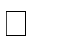 возможность использования нормативов не только на уровне межбюджетных отношений (бюджет субъекта Российской Федерации – местный бюджет), но и на уровне внутрибюджетных отношений (местный бюджет – образовательная организация) и образовательной организации.Образовательная организация самостоятельно принимает решение в части направления и расходования средств государственного (муниципального) задания. И самостоятельно определяет долю средств, направляемых на оплату труда и иные нужды, необходимые для выполнения государственного задания.При разработке программы образовательной организации в части обучения и воспитания детей с ограниченными возможностями, финансовое обеспечение реализации образовательной программы дошкольного образования для детей с ОВЗ учитывает расходы необходимые для обеспечения деятельности по коррекции нарушения развития, предусмотренной образовательной программой.Нормативные затраты на оказание государственных (муниципальных) услуг включают в себя затраты на оплату труда педагогических работников с учетом обеспечения уровня средней заработной платы педагогических работников за выполняемую ими педагогическую работу и иные виды работ по реализациипрограммы дошкольного общего образования, определяемого в соответствии с Указами Президента Российской Федерации, нормативно-правовыми актами Правительства Российской Федерации, органов государственной власти субъектов Российской Федерации, органов местного самоуправления. Расходы на оплату труда педагогических работников образовательных организаций, включаемые органами государственной власти субъектов Российской Федерации в нормативы финансового обеспечения, не могут быть ниже уровня, определенного нормативно- правовыми документами регулирующими уровень оплаты труда в отрасли образования субъекта Российской Федерации.Формирование фонда оплаты труда образовательной организации осуществляется в пределах объема средств образовательной организации на текущий финансовый год, установленного в соответствии с нормативами финансового обеспечения, определенными органами государственной власти субъекта Российской Федерации, количеством воспитанников, соответствующими поправочными коэффициентами (при их наличии) и локальным нормативным актом образовательной организации, устанавливающим положение об оплате труда работников образовательной организации.Образовательная организация самостоятельно определяет:соотношение базовой и стимулирующей части фонда оплаты труда;соотношение фонда оплаты труда руководящего, педагогического, инженерно-технического, административно-хозяйственного, производственного, учебно- вспомогательного и иного персонала;соотношение общей и специальной частей внутри базовой части фонда оплаты труда порядок распределения стимулирующей части фонда оплаты труда в соответствии с региональными и муниципальными нормативными правовыми актами.Распределении стимулирующей части фонда оплаты труда учитывается мнение коллегиальных органов управления образовательной организации (например, Общественного совета образовательной организации), выборного органа первичной профсоюзной организации.Для обеспечения требований ФГОС ДО на основе проведенного анализа материально-технических условий реализации образовательной программы дошкольного образования образовательная организация:проводит экономический расчет стоимости обеспечения требований ФГОС ДО; устанавливает предмет закупок, количество и примерную стоимость пополняемого оборудования, а также работ для обеспечения требований к условиям реализации образовательной программы дошкольного образования;определяет величину затрат на обеспечение требований к условиям реализации образовательной программы дошкольного общего образования;соотносит необходимые затраты с региональным (муниципальным) графиком внедрения ФГОС ДО и определяет распределение по годам освоения средств на обеспечение требований к условиям реализации образовательной программы дошкольного общего образования;разрабатывает финансовый механизм взаимодействия между образовательной организацией и организациями выступающими социальными партнерами, в реализации основной образовательной программы дошкольного образования и отражает его в своих локальных нормативных актах.Финансовое обеспечение оказания государственных услуг осуществляется в пределах бюджетных ассигнований, предусмотренных организации на очередной финансовый год.Нормативные	затраты	на	расходные	материалы	в	соответствии со стандартами качества оказания услуги рассчитываются как произведение стоимости учебно-методических материалов на их количество, необходимое для оказания единицы государственной услуги (выполнения работ) и определяется по видам организаций в соответствии с нормативным актом субъекта РФ.    3.8. Особенности традиционных событий, праздников, мероприятий 3.9      Перспективы работы по совершенствованию и развитиюсодержания Программы и обеспечивающих ее реализацию нормативно- правовых, финансовых, научно-методических, кадровых, информационных и материально-технических ресурсов.Совершенствование и развитие Программы и сопутствующих нормативных и правовых, научно-методических, кадровых, информационных и материально- технических ресурсов предполагается осуществлять с участием научного, экспертного и широкого профессионального сообщества педагогов дошкольного образования, федеральных, региональных, муниципальных органов управления образованием Российской Федерации, руководства Организаций, а также других участников образовательных отношений и сетевых партнеров по реализации образовательных программ (далее – Участники совершенствования Программы). Организационные условия для участия вышеуказанной общественности в совершенствовании и развитии Программы будут включать: предоставление доступа к открытому тексту Программы в электронном и бумажном виде;─предоставление возможности давать экспертную оценку, рецензировать и комментировать ее положения на открытых научных, экспертных и профессионально- педагогических семинарах, научно-практических конференциях;─предоставление возможности апробирования Программы, в т. ч. ее отдельных положений, а также совместной реализации с вариативными образовательными программами на базе экспериментальных площадок и других заинтересованных организаций, участвующих в образовательной деятельности и обсуждения результатов апробирования с Участниками совершенствования Программы.В целях совершенствования нормативных и научно-методических ресурсов Программы запланирована следующая работа.1. Разработка и публикация в электронном и бумажном виде:научно-методических материалов, разъясняющих цели, принципы, научные основы и смыслы отдельных положений Программы;нормативных и научно-методических материалов по обеспечению условий реализации Программы;научно-методических материалов по организации образовательного процесса в соответствии с Программой;методических рекомендаций по разработке основной образовательной программы Организации с учетом положений Программы и вариативных образовательных программ, а также адаптивных коррекционно-развивающих программ; – практических материалов и рекомендаций по реализации Программы. Апробирование разработанных материалов в организациях, осуществляющих образовательную деятельность на дошкольном уровне общего образования.Обсуждение разработанных нормативных, научно-методических и практических материалов с Участниками совершенствования Программы, в т. ч. с учетом результатов апробирования, обобщение материалов обсуждения и апробирования. Внесение корректив в Программу, разработка рекомендаций по особенностям ее реализации и т. д.Регулярное научно-методическое консультационно-информационное сопровождение Организаций, реализующих Программу.Для совершенствования и развития кадровых ресурсов, требующихся для реализации Программы разработчиками предусмотрена разработка профессиональных образовательных программ высшего и дополнительного образования, а также их научно- методическое сопровождение.Развитие информационных ресурсов, необходимых для разработки и утверждения основных образовательных программ Организаций с учетом Программы и вариативных образовательных программ дошкольного образования, направлено на осуществление научно- методической, научно-практической поддержки Организаций и предполагает создание веб- страницы Программы, которая должна содержать: ─тексты нормативно-правовой документации дошкольного образования, ─ перечни научной, методической, практической литературы, ─ перечни вариативных образовательных программ дошкольного образования, а также дополнительного образования детей дошкольного возраста, ─ информационные текстовые и видео-материалы, ─ разделы, посвященные обмену опытом; ─ актуальную информацию о программах профессиональной подготовки, переподготовки и дополнительного образования, – актуальную информацию о проведении научно-практических и обучающих семинаров, тренингов и вебинаров, конференций.Совершенствование материально-технических условий, в т. ч. необходимых для создания развивающей предметно-пространственной среды, планируется осуществлять в процессе реализации Программы.Совершенствование финансовых условий реализации Программы направлено в первую очередь на повышение эффективности экономики содействия. Совершенствование финансовых условий нацелено на содействие:–развитию кадровых ресурсов путем разработки проектов различных программ мотивации сотрудников Организаций, разработки предложений по совершенствованию эффективных контрактов с сотрудниками, управления Организацией;–развитию материально-технических, информационно-методических и других ресурсов, необходимых для достижения целей Программы.–сетевому взаимодействию с целью эффективной реализации Программы, в т. ч. поддержке работы Организации с семьями воспитанников;–достаточному обеспечению условий реализации Программы разных Организаций, работающих в различных географических, экономических, социокультурных, климатических.Требования к квалификации управленческих и педагогических кадров Реализация Программы должна обеспечиваться педагогическими работниками, квалификационные характеристики которых установлены в Едином квалификационном справочнике должностей руководителей, специалистов и служащих (раздел «Квалификационные характеристики должностей работников образования»), утвержденном приказом Министерства здравоохранения исоциального развития Российской Федерации от 26 августа 2010 г., № 761н (зарегистрирован Министерством юстиции Российской Федерации 6 октября 2010 г., регистрационный № 18638), с изменениями, внесенными приказом Министерства образования и науки Российской Федерации «Об утверждении федерального государственного образовательного стандарта дошкольного образования» от 17 октября 2013 г., № 1155 (зарегистрирован Министерством юстиции Российской Федерации 14 ноября 2013 г., регистрационный № 30384).Право на занятие педагогической деятельностью имеют лица, имеющие среднее профессиональное или высшее образование и отвечающие квалификационным требованиям, указанным в квалификационных справочниках, и (или) профессиональным стандартам. (Федеральный закон от 29.12.2012 г. № 273-ФЗ«Об образовании в Российской Федерации», глава 5, статья 46). Педагогический работник — физическое лицо, которое состоит в трудовых, служебных отношениях с организацией, осуществляющей образовательную деятельность, и выполняет обязанности по обучению, воспитанию обучающихся и (или) организации образовательной деятельности (Федеральный закон от 29.12.2012 г. № 273-ФЗ «Об образовании в Российской Федерации», ст. 2, п. 21.). Уровень квалификации руководящих и педагогических работников Организации, реализующей Программу, для каждой занимаемой должности должен соответствовать квалификационным характеристикам по соответствующей должности, а для педагогических работников государственного или муниципального образовательного учреждения — также квалификационной категории. В Едином квалификационном справочнике должностей руководителей, специалистов и служащих (раздел «Квалификационные характеристики должностей работников образования») определены должности руководителя (директор, заведующий), заместителя руководителя образовательного учреждения, а также перечень должностей педагогических работников и квалификационные требования к ним.Управленческие кадры: высшее профессиональное образование по направлениям подготовки «Государственное и муниципальное управление», «Менеджмент»,«Управление персоналом» и стаж работы на педагогических должностях не менее 5 лет или высшее профессиональное образование и дополнительное профессиональное образование в области государственного и муниципального управления или менеджмента и экономики и стаж работы на педагогических или руководящих должностях не менее 5 лет.Учитель-логопед: высшее профессиональное образование в области дефектологии без предъявления требований к стажу работы.Педагог-психолог: высшее или среднее профессиональное образование по направлению подготовки «Педагогика и психология» без предъявления требований к стажу работы либо высшее или среднее профессиональное образование и дополнительное профессиональное образование по направлению подготовки «Педагогика и психология» без предъявления требований к стажу работы.Воспитатель: высшее или среднее профессиональное образование по направлению подготовки «Образование и педагогика» без предъявления требований к стажуработы либо высшее профессиональное образование или среднее и дополнительное профессиональное образование по направлению подготовки «Образование и педагогика» без предъявления требований к стажу работы.Старший воспитатель: высшее профессиональное образование по направлению подготовки «Образование и педагогика» и стаж работы в должности воспитателя не менее 2 лет.Музыкальный руководитель: высшее или среднее профессиональное образование по направлению подготовки «Образование и педагогика», профессиональное владение техникой исполнения на музыкальном инструменте без предъявления требований к стажу работы.Инструктор по физической культуре: высшее или среднее профессиональное образование в области физкультуры и спорта либо высшее или среднее профессиональное образование и дополнительное профессиональное образование в области физкультуры и спорта, доврачебной помощи без предъявления требований к стажу работы. Должностной состав и количество работников разных категорий, необходимых для обеспечения реализации Программы, определяются ее целями и задачами, а также особенностями развития детей.В рамках реализации Программы для осуществления научно-исследовательской, экспериментальной деятельности могут привлекаться научные работники. Профессиональные обязанности педагогов дошкольного образования соответствии с Федеральным законом от 29.12.2012 г. № 273-ФЗ «Об образовании в Российской Федерации», глава 5, статья 48, педагогические работники Организации обязаны:осуществлять свою деятельность на высоком профессиональном уровне, обеспечивать в полном объеме реализацию Программы;соблюдать правовые, нравственные и этические нормы, следовать требованиям профессиональной этики;уважать честь и достоинство воспитанников и других участников образовательных отношений;развивать у воспитанников познавательную активность, самостоятельность, инициативу, творческие способности;формировать гражданскую позицию, способность к труду и жизни в условиях современного мира, формировать культуру здорового и безопасного образа жизни;применять педагогически обоснованные и обеспечивающие высокое качество образования формы, методы обучения и воспитания;учитывать особенности психофизического развития детей и состояние их здоровья, взаимодействовать при необходимости с медицинскими организациями. В соответствии с ФГОС ДО, деятельность педагогических работников в Организации (группе) должна исключать перегрузки, влияющие на надлежащее исполнение ими их профессиональных обязанностей, тем самым снижающие необходимое индивидуальное внимание к воспитанникам и способные негативно отразиться на благополучии и развитии детей. Необходимым условием качественной реализации Программы является ее непрерывное сопровождениересурсов, но и профессиональной компетентностью работников, их использующих. В системе дошкольного образования должны быть созданы условия для взаимодействия Организации, обеспечивающие возможность восполнения недостающих кадровых ресурсов, распространения инновационного опыта других образовательных организаций, проведения комплексных мониторинговых исследований результатов образовательного процесса и эффективности инноваций. Аттестация педагогов дошкольных организацийАттестация педагогов Организации проводится в целях подтверждения соответствия педагогических работников занимаемым ими должностям и по желанию педагогических работников в целях установления квалификационной категории. Проведение аттестации педагогических работников на соответствие занимаемым ими должностям осуществляется один раз в 5 лет на основе оценки их профессиональной деятельности аттестационными комиссиями, самостоятельно формируемыми организациями, осуществляющими образовательную деятельность. Проведение аттестации в целях установления квалификационной категории педагогических работников организаций, осуществляющих образовательную деятельность и находящихся в ведении федеральных органов исполнительной власти, осуществляется аттестационными комиссиями, формируемыми федеральными органами исполнительной власти, в ведении которых эти организации находятся, а в отношении педагогических работников организаций, осуществляющих образовательную деятельность и находящихся в ведении субъекта Российской Федерации, педагогических работников муниципальных и частных организаций, осуществляющих образовательную деятельность, проведение данной аттестации осуществляется аттестационными комиссиями, формируемыми уполномоченными органами государственной власти субъектов Российской Федерации (Федеральный закон от 29.12.2012 г. № 273-ФЗ «Об образовании в Российской Федерации», глава 5, статья 49).                    3.10 Перечень нормативных и нормативно-методических документов1.Конвенция о правах ребенка. Принята резолюцией 44/25 Генеральной Ассамблеи от 20 ноября 1989 года.─ ООН 1990.2 . Федеральный закон от 29 декабря 2012 г. № 273-ФЗ (ред. от 31.12.2014, с изм. от 02.05.2015) «Об образовании в Российской Федерации» [Электронный ресурс] // Официальный интернет-портал правовой информации: ─ Режим доступа: pravo.gov.ru..3.Федеральный закон 24 июля 1998 г. № 124-ФЗ «Об основных гарантиях прав ребенка в Российской Федерации».4.Распоряжение Правительства Российской Федерации от 4 сентября 2014 г. № 1726-р о Концепции дополнительного образования детей.5.Распоряжение Правительства Российской Федерации от 29 мая 2015 г. № 996-р о Стратегии развития воспитания до 2025 г.[Электронный ресурс].─ Режим доступа:http://government.ru/docs/18312/.6.Постановление Главного государственного санитарного врача Российской Федерации от 19 декабря 2013 г. № 68 «Об утверждении СанПиН 2.4.1.3147-13 Санитарно- эпидемиологические требования к дошкольным группам, размещенным в жилых помещениях жилищного фонда».7.Постановление Главного государственного санитарного врача Российской Федерации от 15 мая 2013 г. № 26 «Об утверждении СанПиН 2.4.1.3049-13«Санитарно- эпидемиологические требования к устройству, содержанию и организации режима работы дошкольных образовательных организаций» // Российская газета. – 2013. – 19.07(№ 157).8.Постановление Главного государственного санитарного врача Российской Федерации от 3 июня 2003 г. № 118 (ред. от 03.09.2010)«О введении в действие санитарно- эпидемиологических правил и нормативов СанПиН 2.2.2/2.4.1340-03» (вместе с «СанПиН 2.2.2/2.4.1340-03. 2.2.2.9.Гигиена труда, технологические процессы, сырье, материалы, оборудование, рабочий инструмент. 2.4. Гигиена детей и подростков. Гигиенические требования к персональным электронно-вычислительным машинам и организации работы.10.Санитарно-эпидемиологические правила и нормативы», утв. Главным государственным санитарным врачом Российской Федерации 30 мая 2003 г.) (Зарегистрировано в Минюсте России 10 июня 2003 г., регистрационный № 4673)11.Приказ Министерства образования и науки Российской Федерации от17 октября 2013г. № 1155 «Об утверждении федерального государственного образовательного стандарта дошкольного образования» (зарегистрирован Минюстом России 14 ноября 2013г., регистрационный № 30384). 7312.Приказ Министерства образования и науки Российской Федерации от6 октября 2009 г. № 373 (ред. от 29.12.2014) «Об утверждении и введении в действие федерального государственного образовательного стандарта начального общего образования» (зарегистрирован Минюстом России 22 декабря 2009 г., регистрационный № 15785).13.Приказ Министерства образования и науки Российской Федерации от 17 декабря 2010 г. № 1897 (ред. от 29.12.2014) «Об утверждении федерального государственного образовательного стандарта основного общего образования» (зарегистрирован Минюстом России 1 февраля 2011 г., регистрационный № 19644).14.Приказ Министерства образования и науки Российской Федерации от 17 мая 2012 г. № 413 (ред. от 29.12.2014) «Об утверждении федерального государственного образовательного стандарта среднего общего образования» (зарегистрирован Минюстом России 7 июня 2012 г., регистрационный № 24480).15.Приказ Минздравсоцразвития России от 26 августа 2010 г. № 761н (ред. от 31.05.2011) «Об утверждении Единого квалификационного справочника должностей руководителей, специалистов и служащих, раздел «Квалификационные характеристики должностей работников образования» (Зарегистрирован в Минюсте России 6 октября 2010 г. № 18638)16.Письмо Минобрнауки России «Комментарии к ФГОС ДО» от 28 февраля 2014 г. № 08- 249 // Вестник образования.– 2014. – Апрель. – № 7.17.Письмо Минобрнауки России от 31 июля 2014 г. № 08-1002 «О направленииметодических рекомендаций» (Методические рекомендации по реализации полномочий субъектов Российской Федерации по финансовому обеспечению реализации прав граждан на получение общедоступного и бесплатного дошкольного образования).3.11 Перечень литературных источниковПри разработке Программы использовались следующие литературные источники, представленные в данном перечне в порядке, учитывающем значимость и степень влияния их на содержание Программы.1.Амонашвили Ш.А. Основы гуманной педагогики. В 20 кн. Кн. 6. Педагогическая симфония. Ч. 1. Здравствуйте, Дети! / Шалва Амонашвили. — М. : Амрита, 2013.2.Антология дошкольного образования: Навигатор образовательных программ дошкольного образования:сборник. – М.: Издательство «Национальное образование», 2015.3..Асмолов А.Г. «Антология дошкольного образования». – ООО«Издательство», 2015.4.Асмолов А.Г. Психология личности. Культурно-историческое понимание развития человека. – М., Академия, 2011.5.Бостельман	А.,	Финк	М.	Применение	портфолио	дошкольных организациях: 3–6 лет. – М.: Издательство «Национальное образование», 2015.6.Венгер Л.А. Восприятие и обучение. – М., 1969.Веракса Н.Е. и др. Познавательное развитие. – М.: Мозаика-синтез, 2014. 7.Выготский Л.С. Мышление и речь // Собр. соч.: В 6 т. – Т. 2. – М.:Педагогика, 1982.8.Запорожец А.В. Избранные психологические труды: в 2 т. – М.: Педагогика, 1986.9.Инклюзивная практика в дошкольном образовании: методич. пособие для педагогов дошк. учреждений / под ред. Т.В. Волосовец, Е.Н. Кутеповой. – М.: Мозаика-Синтез, 2011.10.Короткова Н.А., Нежнов П.Г. Наблюдение за развитием детей в дошкольных группах / Изд. 3-е, дораб. – М.: Линка-Пресс, 2014.11.Корчак Януш. Как любить ребенка / Януш Корчак; пер. с польск. К.Э. Сенкевич. – Москва: АСТ, 2014. (Библиотека Ю. Гиппенрейтер).12.Корчак Януш. Уважение к ребенку. –СПб.: Питер, 2015.Кравцов Г.Г., Кравцова Е.Е. Психология и педагогика обучения дошкольников: учеб. пособие. – М: Мозаика-Синтез, 2013.13.Кривцова С.В. Патяева Е.Ю.Семья. Искуство общения с ребенком / под ред. А.Г. Асмолова. – М.: Учебная книга БИС, 2008.14.Кудрявцев В.Воображение, творчество и личностный рост ребѐнка / Владимир Товиевич Кудрявцев.– М. : Чистые пруды, 2010.(Библиотечка ―Первого сентября‖, серия ―Воспитание. Образование. Педагогика‖. Вып. 25).15.Леонтьев А.Н. Психологические основы развития ребенка и обучения. – М.: Смысл, 2012.Лисина М.И. Формирование личности ребенка в общении. – СПб.: Питер, 2009.16.Манске К. Учение как открытие. Пособие для педагогов. – М.: Смысл, 2014.Мид М. Культура и мир Детства. – М., 1988.17.Михайленко Н.Я., Короткова Н.А. Организация сюжетной игры в детском саду18.Михайленко Н.Я., Короткова Н.А. Ориентиры и требования к обновлению содержания дошкольного образования: метод. рекомендации. – М., 1993.19.Михайлова-Свирская Л.В. Индивидуализация образования детей дошкольного возраста. Пособие для педагогов ДОО (0–7 лет). – М.: Просвещение, 2014. 7520.Навигатор образовательных программ дошкольного образования [Электронный ресурс].─ Режим доступа:http://Navigator.firo.ruУденховен Н. ван, Вазир Р. Новое детство. Как изменились условия и потребности жизни детей.21.Обухова Л.Ф. Возрастная психология: учеб. для вузов: гриф МО, М.: Юрайт, 2014.22.Патяева Е.Ю. От рождения до школы. Первая книга думающего родителя.–М.: Смысл, 2014.23.Педагогика достоинства: идеология дошкольного и дополнительного образования. – М.: Федеральный институт развития образования, 2014.24.Поддьяков А.Н. Исследовательское поведение. 2-е изд. испр. и доп. – М.: Издательство «Национальное образование», 2015.25.Поддьяков Н.Н. Психическое развитие и саморазвитие ребенка- дошкольника. Ближние и дальние горизонты. – М., 2013.26.Стеркина Р.Б., Юдина Е.Г., Князева О.Л., Авдеева Н.Н.,. Галигузова Л.Н, Мещерякова С.Ю. Аттестация и аккредитация дошкольных образовательных учреждений. – М., АСТ, 1996.27.Ушинский К. Человек как предмет воспитания Т. 1 Опыт педагогической антропологии / Константин Ушинский. – М., 2012. – 892 с.28.Шкалы для комплексной оценки качества образования в дошкольных образовательных организациях / под ред. В.К. Загвоздкина, И.В. Кириллова.М.: Издательство «Национальное образование», 2015. – 116 с.29.Шулешко Е. Понимание грамотности. О педагогическом решении проблем преемственности в начальном образовании детей от пяти до одиннадцати лет. Книга первая. Условия успеха. Общая организация жизни детей и взрослых в детском саду и начальной школе, их взаимоотношений вне занятий и на занятиях по разным родам деятельности / Под ред. А. Рускова. – СПб.: Образовательные проекты, Участие, Агентство образовательного сотруднгичества, 2011. – 288 с.30.Эльконин Д.Б. Детская психология: учеб. пособие для студ. высш. учеб. заведений / Д.Б. Эльконин; – 4-е изд., стер. – М.: Издательский центр«Академия», 2007. – 384 с.31.Эльконин Д.Б. Избранные психологические труды. – М., 1989. 37.Эльконин Д.Б. Психология игры. – М., Владос, 1999. 38. Эриксон Э.32.Детство и общество / 2-е изд., перераб. и доп.; пер. с англ. – СПб.: Ленато: ACT: Фонд «Университетская книга», 1996.33.Юдина Е.Г., Степанова Г.Б., Денисова Е.Н. (Ред. и введение Е.Г. Юдиной) Педагогическая диагностика в детском саду. – М.: Просвещение, 2005.Муниципальное общеобразовательное бюджетное учреждение средняя общеобразовательная школа с.  Белое Озеро муниципального района Гафурийский район РБ.Муниципальное общеобразовательное бюджетное учреждение средняя общеобразовательная школа с.  Белое Озеро муниципального района Гафурийский район РБ.                                   ПРИНЯТО:                    на заседании педагогического совета                    протокол № 1                   от «  31»  августа  2020года                                 УТВЕРЖДАЮ                           Директор МОБУ СОШ                           С Белое Озеро                           _______________О. В. Кириллова                           Приказ №  175                            от «  31  » августа 2020 годаОСНОВНАЯ  ОБЩЕОБРАЗОВАТЕЛЬНАЯ  ПРОГРАММА ДОШКОЛЬНОГО ОБРАЗОВАНИЯМуниципальное общеобразовательное бюджетное учреждение средняя общеобразовательная школас Белое Озеро, муниципального района Гафурийский район, РБ                                                                         2020 учеб. гОГЛАВЛЕНИЕВВЕДЕНИЕОСНОВНАЯ  ОБЩЕОБРАЗОВАТЕЛЬНАЯ  ПРОГРАММА ДОШКОЛЬНОГО ОБРАЗОВАНИЯМуниципальное общеобразовательное бюджетное учреждение средняя общеобразовательная школас Белое Озеро, муниципального района Гафурийский район, РБ                                                                         2020 учеб. гОГЛАВЛЕНИЕВВЕДЕНИЕОрганизованная образовательная деятельностьОрганизованная образовательная деятельностьОрганизованная образовательная деятельностьОрганизованная образовательная деятельностьОрганизованная образовательная деятельностьОрганизованная образовательная деятельностьБазовый вид деятельностиПериодичность в неделюПериодичность в неделюПериодичность в неделюПериодичность в неделюПериодичность в неделюБазовый вид деятельностиВторая группа раннеговозрастаМладшая группаСредняя группаСтаршая группаПодготовите льная группаОбязательная часть 60%Обязательная часть 60%Обязательная часть 60%Обязательная часть 60%Обязательная часть 60%Обязательная часть 60%Физическая культура в помещении22222Ознакомление с окружающим миром1111-Развитие речи2----ФЭМП-1112Рисование11122Лепка11 раз в двенедели1 раз в двенедели1 раз в двенедели1 раз в двенеделиАппликация-1 раз в две недели1 раз в две недели1 раз в две недели1 раз в две неделиИтого занятий:76677Процентное соотношение:70%60%60%60%60%Вариативная часть 40%Вариативная часть 40%Вариативная часть 40%Вариативная часть 40%Вариативная часть 40%Вариативная часть 40%Физическаякультура на воздухе11111Развитие речи-1122Музыка22222Ознакомление сокружающим миром----1Чтение художественнойлитературыежедневноежедневноежедневноежедневноежедневноИтого занятий:34456Процентное соотношение:30%40%40%40%40%Всего в неделю:1010101213100%100%100%100%100%ВремяСодержание образовательной деятельности8.00-8.5040% -20 минЦель: создать бодрое, жизнерадостное настроение. Задача - включение воспитанников в общий режим жизни детского сада.Прием в группе, в теплый период года на улице: (взаимодействие с родителями, коммуникативно-личностное развитие); - утренняя гимнастика: (области физическое развитие, художественно - эстет. развитие), комплекс меняется через две недели;-наблюдения в природном уголке: (познавательное развитие); - индивидуальные и подгрупповые дидактические игры: (по 5-и областям);-беседы с детьми по теме недели: (речевое развитие, социально- коммуникативное развитие, познавательное развитие); - самостоятельная деятельность в развивающем центре (художественно- эстетическое развитие; мелкая моторика); -подготовка к завтраку(самообслуживание, культурно-гигиенические навыки).8.50-9.2040% -10 минЗавтрак (самообслуживание, культурно-гигиенические навыки, культураповедения за столом, социально-коммуникативное развитие,).9.30-10.0040%- 5 мин (в среднем)Основная Образовательная Деятельность (согласно расписанию)Включается как отдельное занятие вариативной части программы по подгруппам10.10-10.2040% - 5 минВторой завтрак(самообслуживание, культурно-гигиенические навыки, этикет, социально- коммуникативное развитие).10.30-11.2040% -45 минЦель: обеспечить высокую активную, содержательную, разнообразную, интересную деятельность и снять утомление.Прогулка: – наблюдения, беседы с детьми (коммуникативно- личностное развитие, речевое развитие),	- труд в природе (формирование потребности в труде); -подвижные игры (физическое развитие), одна игра региональная; -игры хороводные, забавы (коммуникативно-личностное развитие); -индивидуальная работа поплану; -самостоятельная деятельность детей.11.25-11.3540% -5 минВозвращение с прогулки, гигиена (самообслуживание, культурно- гигиенические навыки, социально-коммуникативное развити. Самостоятельная деятельность11.35-11.5540%- 10 минОбед (самообслуживание, культурно-гигиенические навыки, социально-коммуникативное развитие). Подготовка ко сну (самообслуживание, культурно-гигиенические навыки)11.55-15.00Сон15.00-15.1540% -5 минПостепенный подъем, гимнастика после сна, воздушные ванны, гигиенические процедуры,	профилактика плоскостопия (социально-коммуникативное развитие, физическое развитие).15.15-15.3040% - 5 минУплотнённый полдник(самообслуживание, культурно-гигиенические навыки, социально- коммуникативное развитие ).15.30 -16.0040%- 20 минСамостоятельная деятельность, игры (социально-коммуникативное развитие, художественно-эстетическое развитие, физическоеразвитие, познавательное развитие, речевое развитие). «Чтение художественной литературы»; Игры дидактические( познание, социализация, коммуникация, художественное творчество); Беседа по теме недели.16.00-17.0040%- 50 минПрогулка, уход детей домой.Цель. Создать радостное настроение, чтобы на следующий день ребенок с удовольствием шел в детский сад.Прогулка: -наблюдение в природе (познавательное развитие), - труд в природе (коммуникативно-личностное развитие),-подвижные игры (физическое развитие) одна игра региональная, -ролевые игры, дидактические игры по экологии, развитию речи, ознакомлению с окружающим (познавательное развитие, социально-коммуникативное развитие) -индивидуальная работа по развитию движений (физическое развитие)самостоятельная деятельность детей Уход детей домой (взаимодействие с семьей, социально- коммуникативное развитиеИтого40% - 3 часа ВремяСодержание образовательной деятельности8.00-8.5040% -30 минЦель: создать бодрое, жизнерадостное настроение. Задача - включение воспитанников в общий режим жизни детского сада.Прием в группе, в теплый период года на улице: (взаимодействие с родителями, коммуникативно-личностное развитие); - утренняя гимнастика: (области физическое развитие, художественно - эстетическое развитие), комплекс меняется через две недели; - наблюдения в природном уголке: (познавательное развитие);-индивидуальные и подгрупповые дидактические игры: (по 5-и областям);-беседы с детьми по теме недели: (речевое развитие, социально- коммуникативное развитие, познавательное развитие); - самостоятельная деятельность в развивающем центре (художественно- эстетическое развитие; мелкая моторика); - подготовка к завтраку(самообслуживание, культурно-гигиенические навыки).8.50-9.1040%- 15 минЗавтрак (самообслуживание, культурно-гигиенические навыки, культура поведения за столом, социально-коммуникативное развитие).9.15-9.5540%- 15 мин (в среднем)Основная Образовательная Деятельность (согласно расписанию)Включается как отдельное занятие вариативной части программы по подгруппам10.10-10.2040% - 5 минВторой завтрак (самообслуживание, культурно-гигиенические навыки, этикет, социально-коммуникативное развитие).10.20-11.2540%- 55 минЦель: обеспечить высокую активную, содержательную, разнообразную, интересную деятельность и снять утомление.Прогулка: – наблюдения, беседы с детьми (социально- коммуникативное развитие, речевое развитие),- труд в природе (формирование потребности в труде), -подвижные игры (физическое развитие), одна игра региональная, -игры хороводные, забавы (коммуникативно-личностное развитие), -индивидуальная работа поплану, -самостоятельная деятельность детей11.25-11.3540% - 5 минВозвращение с прогулки, гигиена (самообслуживание, культурно- гигиенические навыки, социально-коммуникативное развитие).11.35-12.0040%- 15 минОбед (самообслуживание, культурно-гигиенические навыки, социально- коммуникативное развитие). Подготовка ко сну (самообслуживание, культурно-гигиенические навыки)12.00-15.00Сон15.00-15.1540% -10 минПостепенный подъем, гимнастика после сна, воздушные ванны, гигиенические процедуры,	профилактика плоскостопия (социально- коммуникативное развитие, физическое развитие).15.15-15.30Уплотнённый полдник40% - 5 мин(самообслуживание, культурно-гигиенические навыки, социально-коммуникативное развитие).15.30 -16.0040%- 20 мин«Чтение художественной литературы»Игры дидактические (познание социализация, коммуникация,художественное творчество), Беседа по теме недели, индивидуальная работа с детьми по образовательным областям, Развлечения. Самостоятельная деятельность, игры (социально-коммуникативное развитие, художественно-эстетическое развитие, физическое развитие, познавательное развитие, речевое развитие16.00-17.0040%- 50 минПрогулка, уход детей домой.Цель. Создать радостное настроение, чтобы на следующий день ребенок с удовольствием шел в детский сад.Прогулка: - наблюдение в природе (познавательное развитие), - труд в природе (коммуникативно-личностное развитие), -подвижные игры (физическое развитие) одна игра региональная, -ролевые игры, дидактические игры по экологии, развитию речи, ознакомлению с окружающим (познавательное развитие, социально-коммуникативноеразвитие), -индивидуальная работа по развитию движений (физическое развитие), -самостоятельная деятельность детейИтого40% - 4 часаВремяСодержание образовательной деятельности8.00-8.5040% -30 минЦель: создать бодрое, жизнерадостное настроение. Задача - включение воспитанников в общий режим жизни детского сада.Прием в группе, в теплый период года на улице: (взаимодействие с родителями, коммуникативно-личностное развитие); - утренняя гимнастика: (области физическое развитие, худож-эстетическое развитие); комплекс меняется через две недели. - наблюдения в природном уголке: (познавательное развитие);- индивидуальные и подгрупповые дидактические игры: (по 5-и областям); - беседы с детьми по теме недели: (речевое развитие, социально-коммуникативное развитие , познавательное развитие); - самостоятельная деятельность в центре художественного творчества: (художественно-эстетическоеразвитие); - подготовка к завтраку (самообслуживание)8.50-9.1040%- 5 минЗавтрак (самообслуживание, культурно-гигиенические навыки, этикет,социально-коммуникативное развитие ).9.10 -9.1540%- 5 минДежурства по ОД (социально-коммуникативное развитие)9.15-10.0540%-20 мин. (в среднем)Основная Образовательная Деятельность (согласно расписанию)Включается как отдельное занятие вариативной части программы10.10-10.2040%- 5 минВторой завтрак(самообслуживание, культурно-гигиенические навыки, этикет,социально-коммуникативное развитие).10.20-12.2040%- 55 минЦель: обеспечить высокую активную, содержательную, разнообразную, интересную деятельность и снять утомление.Прогулка: -наблюдения, беседы с детьми (социально- коммуникативное развитие, речевое развитие), - труд в природе (формирование потребности в труде), -подвижные игры (физическое развитие), одна игра региональная; -игры хороводные, забавы,творческие	(социально-коммуникативное развитие),рисование на снегу, на асфальте, на мольбертах (художественно-эстетическое развитие); -индивидуальная работа по плану;-самостоятельная деятельность детей.12.15-12.2040%- 10минВозвращение с прогулки, гигиена12.30-13.0040%- 10 минОбед (самообслуживание, культурно-гигиенические навыки, этикет,социально-коммуникативное развитие). Подготовка ко сну (самообслуживание, культурно-гигиенические навыки)13.00-15.00Сон15.00-15.1540% -10 минПостепенный подъем, гимнастика после сна, воздушные ванны, гигиенические процедуры,	профилактика плоскостопия (социально-коммуникативное развитие, физическое развитие).15.15 -15.3040%- 10 минУплотнённый полдник (самообслуживание, культурно-гигиеническиенавыки, этикет, социально-коммуникативное развитие). 15.30-16.0040% - 20 мин«Чтение художественной литературы». Игры ролевые, дидактические (игра, познание социализация, коммуникация, художественное творчество). Беседа по теме недели, индивидуальная работа с детьми по образовательным областям. Самостоятельная игров Самостоятельная деятельность, игры (социально-коммуникативное развитие, художественно-эстетическое развитие, физическое развитие,познавательное развитие, речевое развитие) ихудожественная деятельность детей. Развлечения.16.00-17.0040%-50минПрогулка, уход детей домой.Цель. Создать радостное настроение, чтобы на следующий день ребенок с удовольствием шел в детский сад.Прогулка: - наблюдение в природе (познавательное развитие), - труд в природе (социально-коммуникативное развитие), -подвижные игры (физическое развитие) одна игра региональная, -ролевые игры, дидактические игры по экологии, развитию речи, ознакомлению с окружающим (познавательное развитие, социально-коммуникативное развитие ), -индивидуальная работа по развитию движений (физическоеразвитие), -самостоятельная деятельность детей.Итого40% - 4 часаВремяСодержание образовательной деятельности8.00-8.5040% -30 минЦель: создать бодрое, жизнерадостное настроение. Задача - включение воспитанников в общий режим жизни детского сада.Прием в группе, в теплый период года на улице: (взаимодействие с родителями, коммуникативно-личностное развитие); - утренняя гимнастика: (области физическое развитие, худож-эстетическое развитие), комплекс меняется через две недели; - наблюдения в природном уголке: (познавательное развитие); индивидуальные и подгрупповые дидактические игры: (по 5-и областям); - беседы с детьми по теме недели: (речевое развитие, социально-коммуникативное развитие, познавательное развитие); - самостоятельная деятельность в центре художественного творчества: (художественно-эстетическоеразвитие); - подготовка к завтраку (самообслуживание, культурно- гигиенические навыки).8.50-9.0540% -10 минЗавтрак (самообслуживание, культурно-гигиенические навыки, этикет,социально-коммуникативное развитие ).9.05 -9.1540%- 10 минДежурства по ОД (социально-коммуникативное развитие)9.15-10.5540%-25 мин. (в среднем)Основная Образовательная Деятельность (согласно расписанию)Включается как отдельное занятие вариативной части программы10.15-10.2540%- 5 минВторой завтрак (самообслуживание, культурно-гигиенические навыки,этикет, социально-коммуникативное развитие).10.55-12.3040%- 55 минЦель: обеспечить высокую активную, содержательную, разнообразную, интересную деятельность и снять утомление.Прогулка: – наблюдения, беседы с детьми социально-коммуникативное развитие (, речевое развитие),	- труд в природе (формирование потребности в труде),	-подвижные игры (физическое развитие), одна игра региональная, -игры  хороводные, забавы, творческие	(социально- коммуникативное развитие),рисование на снегу, на асфальте, на мольбертах (художественно-эстетическое развитие), -индивидуальнаяработа по плану, -самостоятельная деятельность детей.12.30-12.4040%- 5 минВозвращение с прогулки, гигиена12.40-13.1040%- 10 минОбед (самообслуживание, культурно-гигиенические навыки, этикет,социально-коммуникативное развитие ).Подготовка ко сну (самообслуживание, культурно-гигиенические навыки)13.10-15.00Сон15.00-15.1540% -10минПостепенный подъем, гимнастика после сна, воздушные ванны, гигиенические процедуры,	профилактика плоскостопия (социально- коммуникативное развитие, физическое развитие).15.15 -15.3040%- 5 минУплотнённый полдник (самообслуживание, культурно-гигиеническиенавыки, этикет, социально-коммуникативное развитие ).«15.30-16.0040%- 20 минЧтение художественной литературы». Игры ролевые, дидактические (игра, познание социализация, коммуникация, художественное творчество). Беседа по теме недели, индивидуальная работа с детьми по образовательным областям. Самостоятельная игровая и художественная деятельность детей. Развлечения. Ручной труд:изготовление игрушек-самоделок для своих игр. Конструирование. Самостоятельная деятельность, игры (социально-коммуникативное развитие, художественно-эстетическое развитие, физическое развитие,познавательное развитие, речевое развитие).16.00-17.0040%- 50 минПрогулка, уход детей домой.Цель. Создать радостное настроение, чтобы на следующий день ребенок с удовольствием шел в детский сад.Прогулка: - наблюдение в природе (познавательное развитие), - труд в природе (социально-коммуникативное развитие), -подвижные игры (физическое развитие) одна игра региональная, -ролевые игры, дидактические игры по экологии, развитию речи, ознакомлению с окружающим (познавательное развитие, социально-коммуникативноеразвитие ), -индивидуальная работа по развитию движений (физическое развитие)--самостоятельная деятельность детейИтого40% - 4 часаВремяСодержание образовательной деятельности8.00-8.4040% -30 минЦель: создать бодрое, жизнерадостное настроение. Задача – включение воспитанников в общий режим жизни детского сада.Прием в группе, в теплый период года на улице: (взаимодействие с родителями, коммуникативно-личностное развитие); - утренняя гимнастика: (области физическое развитие, художественно-эстетическое развитие), комплекс меняется через две недели; - наблюдения в природном уголке: (познавательное развитие);-индивидуальные и подгрупповые дидактические игры: (по 5-и областям);- беседы с детьми по теме недели: (речевое развитие, социально- коммуникативное развитие , познавательное развитие);- самостоятельная деятельность в центре художественного творчества: (художественно-эстетическое развитие); - подготовка к завтраку(самообслуживание, культурно-гигиенические навыки).8.40-9.0040%- 15 минЗавтрак (самообслуживание, культурно-гигиенические навыки, этикет,социально-коммуникативное развитие).9.00-9.1540%- 10 минДежурства по ОД (социально-коммуникативное развитие)9.15-11.0040%- 30 мин (в среднем)Основная Образовательная Деятельность (согласно расписанию)Включается как отдельное занятие вариативной части программы10.25-10.30Второй завтрак (самообслуживание, культурно-гигиенические навыки,этикет, социально-коммуникативное развитие).11.00-12.3540%- 55 минЦель: обеспечить высокую активную, содержательную, разнообразную, интересную деятельность и снять утомление.Прогулка: – наблюдения, беседы с детьми( социально- коммуникативное развитие, речевое развитие), - труд в природе (формирование потребности в труде); -подвижные игры (физическоеразвитие), одна игра региональная; -игры хороводные, забавы, творческие (социально-коммуникативное развитие),рисование на снегу, на асфальте, на мольбертах (художественно-эстетическое развитие). -индивидуальнаяработа по плану; -самостоятельная деятельность детей12.35-12.4540%- 5 минВозвращение с прогулки, гигиена12.45-13.1540%- 10 минОбед (самообслуживание, культурно-гигиенические навыки, этикет,социально-коммуникативное развитие ).Подготовка ко сну (самообслуживание, культурно-гигиенические навыки)13.15-15.00Сон15.00-15.1540% -5минПостепенный подъем, гимнастика после сна, воздушные ванны, гигиенические процедуры,	профилактика плоскостопия (социально-коммуникативное развитие, физическое развитие).15.15 -15.3040%- 20 минУплотнённый полдник (самообслуживание, культурно-гигиеническиенавыки, этикет, коммуникативно-личностное развитие).15.30-16.0040%- 15 минЧтение художественной литературы. Игры ролевые, дидактические (игра, познание социализация, коммуникация, художественное творчество).Беседа по теме недели, индивидуальная работа с детьми по образовательным областям. Самостоятельная игровая и художественнаядеятельность детей. Развлечения. Ручной труд: изготовление игрушек- самоделок для своих игр и для игр малышей; Конструирование Самостоятельная деятельность, игры (социально-коммуникативное развитие, художественно-эстетическое развитие, физическое развитие,познавательное развитие, речевое развитие).16.00-17.0040%- 45 минПрогулка, уход детей домой.Цель. Создать радостное настроение, чтобы на следующий день ребенок с удовольствием шел в детский сад.Прогулка: - наблюдение в природе (познавательное развитие), - труд в природе (коммуникативно-личностное развитие), -подвижные игры (физическое развитие) одна игра региональная, -ролевые игры, дидактические игры по экологии, развитию речи, ознакомлению с окружающим (познавательное развитие, социально-коммуникативное развитие ), -индивидуальная работа по развитию движений (физическоеразвитие)-самостоятельная деятельность детейИтого40% - 4 часаОбразовательные области(направления)                                     Целевые ориентиры                                     Целевые ориентирыОбразовательные области(направления)ранний возраст             дошкольный возрастСоциально- коммуникативное развитиеАктивно действует с игрушками; эмоционально вовлечен в действие с игрушками и другими предметами; владеет простейшими навыками самообслуживания проявляет самостоятельность в бытовом и игровом поведении; стремится к общению со взрослыми; подражает им в движениях и в действиях; проявляет интерес к сверстникам, наблюдает за их действиями и подражает им.Ребенок овладевает основными культурными способами деятельности, проявляет инициативу, самостоятельность в разных видах деятельности – игре, общении; ребенок способен выбирать себе род занятий, участников по совместной деятельности; ребенок обладает установкой положительного отношения к миру, к разным видам труда, другим людям и самому себе; обладает чувством собственного достоинства; активно взаимодействует со сверстниками и взрослыми; участвует в совместных играх. Способен договариваться, учитывать интересы и чувство других, сопереживать неудачам и радоваться успехам других; адекватно проявляет свои чувства в том числе чувство веры в себя; старается разрешать конфликты; ребенок способен к волевым усилиям, может следовать социальным нормам поведения и правилам в разных видах деятельности во взаимоотношениях со взрослыми и сверстниками, может соблюдать правила безопасного поведения и личной гигиены. Сформировано толерантное отношение к людям других национальностей, любовь к большой и малой Родине. Имеютпредставления о народных этикетных традициях башкирского народа (уважение к страшим, гостеприимство, благопожелание-обращение).Познавательное развитиеРебенок интересуется окружающими предметами и активно действует с ними.Эмоционально вовлечен в действия с игрушками и другими предметами, стремится проявлять настойчивость в достижении результата своих действий.Использует специфические, культурно фиксированные предметные действия, знает назначение бытовыхпредметов (ложки, расчески, карандаши и пр.) и умеет пользоваться ими.Ребенок имеет элементарные представления о культуре и быте башкирского народа (одежда, предметы быта,посуда)Ребенок овладевает основными культурными способами деятельности, проявляет инициативу и самостоятельность в познавательно – исследовательской деятельности, способен выбрать себе род занятий.Ребенок обладает развитым воображением.Ребенок проявляет любознательность, задает вопросы взрослым и сверстникам, интересуется причинно-следственными связями, пытается самостоятельно придумывать объяснения явлениям природы и поступкам людей,	склонен	наблюдать,	экспериментировать.	Обладает	начальными знаниями о себе, о природном и социальном мире, в котором он живет, обладает		элементарными	представлениями	из	области	живой	природы, естествознания, математики, истории и т.п. Ребенок способен к принятию собственных решений, опираясь на свои знания и умения в различных видах деятельности.Способен	проявлять	активность,	любознательность, самостоятельность в исследовательской деятельности. Ребенок обладает знаниями о себе, о Республике Башкортостан, имеет представление о социокультурных ценностях своего народа, о традициях и праздниках башкирского народа и народов, проживающих на территории РБ.Речевое развитиеВладеет активной речью, включен в общение; может обращаться с вопросами и просьбами, понимает речь взрослых, знает названия окружающих предметов и игрушек; проявляет интерес к стихам, сказкам, рассказам, рассматриванию картин, откликается на различные произведения культуры и искусства; проявляет интерес к потешкам башкирскогофольклора.Ребенок хорошо владеет устной речью, может выражать свои мысли и желания, может использовать речь для выражения своих мыслей, чувств и желаний, построение речевого высказывания в ситуации общения, может выделять звуки в словах, у ребенка складываются предпосылки грамотности; знаком с произведениями детской литературы; знаком с фольклором и произведениями башкирских писателей и поэтов.Художественно-эстетическое развитиеПроявляет интерес к стихам, песням, сказкам, рассматриванию картин, стремится двигаться под музыку; эмоционально откликается на различныепроизведения культуры и искусства.Ребенок	овладевает	основными	культурными	способами	деятельности, проявляет инициативу, самостоятельность в художественной продуктивной деятельности; способен сопереживать неудачам и радоваться успехам других; обладает развитым воображением; знаком с произведениями детской литературы; владеет основными музыкальными движениями.Проявляет интерес к искусству народов РБ (произведения художников, музыкальное искусство, фольклор и литература).Физическое развитиеУ ребенка развита крупная моторика, он стремится осваивать различные виды движений (бег, лазание, перешагивание и пр.) Проявляет интерес к сверстникам, наблюдает за их действиями и подражает им. Проявляет интерес к играм башкирского народа,хороводам, пальчиковым играмУ ребенка развита крупная и мелкая моторика, он подвижен, вынослив, владеет основными движениями (бег, лазание, прыжки), может контролировать свои движения и управлять ими.Активно взаимодействует со сверстниками, учитывать интересы и чувства других.Ребенок способен к волевым усилиям, может следовать социальным нормам поведения и правилам в разных видах деятельности, во взаимоотношениях со взрослыми и сверстниками, может соблюдать правила безопасного поведения и личной гигиены.ОДОД в ходережимных моментовСамостоятельная деятельность детейВзаимодействиес семьями воспитанников-игры, беседы,-чтение художественной литературы,-наблюдение,-реализация проектов,-эксперименты-драматизации,-экскурсии,-викторины.-сюжетно-ролевые игры на прогулке, вечером,-беседы,-разрешение проблемных ситуаций.-чтение художественной литературы.-сюжетно-ролевые игры-рассматривание иллюстраций-встречи с интересными людьми,-праздники,- акции;-ярмаркиОДОД в ходе режимных моментовСамостоятельная деятельность детейВзаимодействиес семьями воспитанников-ручной труд-труд в природе-экскурсии-проектная деятельность-самообслуживание-поручения-дежурства-хозяйственно-бытовой труд-труд в природе-игра (дидактическая, с/ролевая, игры- экспериментирования)-наблюдения-экспериментирование в природе-чтение худ. лит-экскурсии-выставки совместного творчества,-конкурсы-проектная деятельность-конкурсы-тематические праздники-акцииОДОД в ходе режимных моментовСамостоятельная деятельностьдетейВзаимодействие с семьями воспитанников-беседа-рассматривание-игровые ситуации-речевая ситуация-проектная деятельность-Игра-викторина, игра-диалог, игра- общение-игровое упражнение-рассказывание-составление иотгадывание загадок-ситуация общения-сюжетно-ролевая игра-подвижная игра с текстом-режиссерская, игра- фантазирование-хороводная игра с пением-игра-драматизация-дидактические игры-словесные игры-рассказывание-составление и отгадывание загадок-сюжетно-ролевая игра-подвижная игра с текстом-режиссерская, игра- фантазирование-хороводная игра с пением-игра-драматизация дидактические игры-словесные игры-проектная деятельность-конкурсы-тематические праздники-акции          ОДОД в ходе режимныхмоментахСамостоятельная деятельность детейВзаимодействие с семьями воспитанников-викторины-чтение-рассказывание-инсценирование художественных произведений-ситуативный разговор-рассматривание-игра-драматизацияситуативный разговор-рассматривание-рассказывание-творческие совместные конкурсы-вечера поэзии (1раз в кв.)-выставки детской художественной литературы «Моя любимая книга»-рекомендации-библиотека для домашнего чтенияОДОД в ходе режимных моментовСамостоятельная деятельность детейВзаимодействиес семьями воспитанников-рисование-лепка-аппликация-художественное конструирование-рассматривание-проектная деятельность-беседы-наблюдение-игра-рисование-лепка-аппликация-художественное конструирование-рассматривание-рисование-лепка-аппликация художественное конструирование-рассматривание-проектная деятельность-организация выставок-конкурсыОДОД в ходе режимных моментовСамостоятельная деятельность детейВзаимодействиес семьями воспитанников-пение-слушание-музыкально-дидактические игры-музыкально-ритмические движения-игра на детских музыкальных инструментах-беседа-импровизация-музыкально- театрализованные представленияконкурсы-праздники-развлечения-конкурсы-беседа-слушание-музыкально- дидактические игры-слушание-музыкально- дидактические игры-пение-импровизация-праздники-развлечения-конкурсы-концерты-родительские собрания-акцииТемаСодержаниеСодержаниеСодержаниеИтоговые мероприятияСЕНТЯБРЬ1-2 неделя«Наша группа»Адаптировать детей к условиям детского сада. Познакомить с детским садом как ближайшим социальным окружением ребенка (помещением и оборудованием группы: личный шкафчик, кроватка, игрушки и пр.). Познакомить с детьми,воспитателем. Способствовать формированию положительных эмоций по отношению к детскому саду, воспитателю, детям.Адаптировать детей к условиям детского сада. Познакомить с детским садом как ближайшим социальным окружением ребенка (помещением и оборудованием группы: личный шкафчик, кроватка, игрушки и пр.). Познакомить с детьми,воспитателем. Способствовать формированию положительных эмоций по отношению к детскому саду, воспитателю, детям.Адаптировать детей к условиям детского сада. Познакомить с детским садом как ближайшим социальным окружением ребенка (помещением и оборудованием группы: личный шкафчик, кроватка, игрушки и пр.). Познакомить с детьми,воспитателем. Способствовать формированию положительных эмоций по отношению к детскому саду, воспитателю, детям.Путешествие по детскому саду3 неделя«Игрушки»Формировать у детей представление об игрушках. Воспитывать ценностное, бережное отношение к ним. Побуждать называть игрушки (мяч, кукла, машинка и т.д.). Дать первые представления о материалах, из которых сделаны игрушки (мяч – резиновый и т.д.) Рассказать стихи об игрушках.Формировать у детей представление об игрушках. Воспитывать ценностное, бережное отношение к ним. Побуждать называть игрушки (мяч, кукла, машинка и т.д.). Дать первые представления о материалах, из которых сделаны игрушки (мяч – резиновый и т.д.) Рассказать стихи об игрушках.Формировать у детей представление об игрушках. Воспитывать ценностное, бережное отношение к ним. Побуждать называть игрушки (мяч, кукла, машинка и т.д.). Дать первые представления о материалах, из которых сделаны игрушки (мяч – резиновый и т.д.) Рассказать стихи об игрушках.«Выставка любимых игрушек»4 неделя«Овощи »Расширять представления детей о времени сбора урожая, о некоторых овощах. Знакомить с правилами безопасного поведения на природе. Воспитывать бережное отношение к природе. Побуждать различать по внешнему виду овощи (помидор, огурец, морковь).Расширять представления детей о времени сбора урожая, о некоторых овощах. Знакомить с правилами безопасного поведения на природе. Воспитывать бережное отношение к природе. Побуждать различать по внешнему виду овощи (помидор, огурец, морковь).Расширять представления детей о времени сбора урожая, о некоторых овощах. Знакомить с правилами безопасного поведения на природе. Воспитывать бережное отношение к природе. Побуждать различать по внешнему виду овощи (помидор, огурец, морковь).Коллективная работа: «Наш огород»5 неделя«Фрукты»Расширять представления детей о фруктах. Побуждать различать по внешнему виду фрукты, называть их. Побуждать составлять описательные рассказы, выделяя цвет, форму, величину, вкус.Расширять представления детей о фруктах. Побуждать различать по внешнему виду фрукты, называть их. Побуждать составлять описательные рассказы, выделяя цвет, форму, величину, вкус.Расширять представления детей о фруктах. Побуждать различать по внешнему виду фрукты, называть их. Побуждать составлять описательные рассказы, выделяя цвет, форму, величину, вкус.Выставка: «Наш урожай»ОКТЯБРЬ1неделя«Моя семья»Дать представление о составе семьи, о себе, об основных частях тела, их назначении.Закрепить знание своего имени, имена членов семьи. Побуждать детей называть имена родных.Дать представление о составе семьи, о себе, об основных частях тела, их назначении.Закрепить знание своего имени, имена членов семьи. Побуждать детей называть имена родных.Дать представление о составе семьи, о себе, об основных частях тела, их назначении.Закрепить знание своего имени, имена членов семьи. Побуждать детей называть имена родных.Развлечение: «Нам вместе весело»2 неделя«Посуда»Знакомить детей с предметами домашнегообихода – посудой. Формировать знания о назначении этих предметов, первыеЗнакомить детей с предметами домашнегообихода – посудой. Формировать знания о назначении этих предметов, первыеЗнакомить детей с предметами домашнегообихода – посудой. Формировать знания о назначении этих предметов, первыеТематическое развлечение: «Кпредставления о материалах (стекло, металл). Побуждать сравнивать знакомые предметы, подбирать предметы по тождеству, группировать их по способу использования (из чашки пьют и т.д.).кукле в гости»кукле в гости»3 неделя«Золотая осень»,«Сумбуля у нас в гостях»3 неделя«Золотая осень»,«Сумбуля у нас в гостях»Расширять представления детей об окружающей природе, о красоте природы в осеннее время года (сумбуля).. Познакомить детей с основными признаками осени; показать многообразие красок осени, вести наблюдения за осенними изменениями в природе, наблюдать за листопадом, осеним дождём, развивать умение устанавливать простейшие связи между явлениями живой и неживой природы (стало холодно, дождливо — пожелтели листья, попрятались насекомые).Коллективная работа: «Осенние листочки»Коллективная работа: «Осенние листочки»4 неделя«Мебель»4 неделя«Мебель»Продолжать знакомить детей с названиями предметов ближайшего окружения: мебель (стол, стул, шкаф, кровать, кресло).Тематическое развлечение: «У куклы Айгуль новоселье»Тематическое развлечение: «У куклы Айгуль новоселье»НОЯБРЬ1 неделя«Машины»НОЯБРЬ1 неделя«Машины»Побуждать детей различать машины по внешнему виду; называть основные части автомобиля.Досуг:«Тимошкина машина»Досуг:«Тимошкина машина»2 неделя«Дружба народов Башкоторостана»2 неделя«Дружба народов Башкоторостана»Формировать первичные представления детей о о людях разных национальностей(русские, башкиры). Рассматривание кукол в народных костюмахРазвлечение одень матрёшку (русская, башкирская)Развлечение одень матрёшку (русская, башкирская)3 неделя«Домашние животные»3 неделя«Домашние животные»Познакомить и расширить представление детей о домашних животных. Формировать обобщающее понятие домашние животные.Побуждать узнавать в натуре, на картинках, в игрушках домашних животных (кошку, собаку, корову, курицу и т. д.) и называть их.Формировать общее представление о строении, отдельных частях тела животных.Развлечение: «В гости к бабушке Маруси»Развлечение: «В гости к бабушке Маруси»4 неделя«Мамочка моя» ко Дню матери4 неделя«Мамочка моя» ко Дню материВоспитание чувства любви и уважения к маме, желания помогать ей, заботиться о ней.«Мамин праздник»«Мамин праздник»ДЕКАБРЬДЕКАБРЬЗнакомить детей с особенностями зимыРазвлечениеРазвлечение1 неделя«Зима в наших краях», «Нардуган»1 неделя«Зима в наших краях», «Нардуган»нашем селе: сезонными изменениями в природе, в одежде людей, на участкедетского сада. Обогащать сенсорный опыт на примере обследования снега: белый, холодный, тает, состоит из отдельныхснежинок, рассмотреть снежинки. Зима в произведениях авторов Башкортостана«Нардуган»«Нардуган»2 неделя«Одежда»2 неделя«Одежда»Продолжать воспитывать интерес детей к предметам окружающей нас обстановки. Знакомить детей с названиями предметов одежды. Формировать первоначальные знания о назначении этих предметов, о материале из которого они сделаны (ткань).Развлечение:«Оденем куклу Машу на прогулку»Развлечение:«Оденем куклу Машу на прогулку»3 неделя«Животный мир Башкортостана»3 неделя«Животный мир Башкортостана»Расширять представления детей о животном мире своего края дикие обитающие в лесах Башкирии. Домашние животные всарае Звукоподражание.Пояснить детям, что к животным нужно относиться бережно, кормить их можно только с разрешения взрослых. Дикие прячутся в норках, а домашние живут всарае или в доме.Перчаточныйтеатр «Медведь и лиса»Перчаточныйтеатр «Медведь и лиса»4-5 неделя«Новогодний праздник»4-5 неделя«Новогодний праздник»Уточнить и обогатить представления детей о новогоднем празднике, побуждать рассматривать предметы – ёлку, ёлочные украшения – и отвечать на вопросы в ходе рассматривания; развивать речь, мелкую и общую моторику, восприятие, творческие способности; активизировать словарь по теме«Новогодний праздник».Развлечение:«Наша ёлка»Развлечение:«Наша ёлка»ЯНВАРЬ1неделя КаникулыЯНВАРЬ1неделя Каникулы---2 неделя«Зимние забавы»2 неделя«Зимние забавы»Продолжать знакомить с зимой, как временем года, с зимними видами спорта. Продолжать формировать элементарные представления о зиме, её признаках, об изменениях в природе: похолодало, деревья без листьев, понаблюдать, как падает снег. Вызывать эстетическое переживание от красоты зимней природы,радость от прогулки. Привлекать детей к участию в зимних забавах, катанию с горки, игре в снежки, лепке снеговика.Развлечение:«Прощание с новогодней ёлкой»Развлечение:«Прощание с новогодней ёлкой»3-4 неделя«Домашние животные и их детёныши»3-4 неделя«Домашние животные и их детёныши»Продолжать расширять представление детей о домашних животных и их детёнышах.Побуждать детей различать взрослых животных и их детёнышей. Рассказать о некоторых особенностях образа жизни (двигаются, едят, издают звуки, где живут). Воспитывать бережное отношение к животным– они наши маленькие друзья, человек за ними ухаживает.Создание макета:«Деревенский дворик»Создание макета:«Деревенский дворик»ФЕВРАЛЬ1 неделя«Я человек»ФЕВРАЛЬ1 неделя«Я человек»Формировать образ Я. Формировать элементарные навыки ухода за своим лицом и телом. Развивать представления о своем внешнем облике. Развивать гендерные представления. Формировать умение называть свое имя, фамилию, имена членов семьи, говорить о себе в первом лице. Формировать навык называть воспитателя по имени и отчеству.Создание коллективного плаката – фото детейСоздание коллективного плаката – фото детей2 неделя«Дикие животные Башкортостана и их детёныши»2 неделя«Дикие животные Башкортостана и их детёныши»Расширять представления о диких животных Башкирии. Дать представление об их внешнем виде, строении туловища, повадках, об окраске шерсти некоторых животных зимой, приспособлении к среде обитания и сезонным изменениям.Побуждать узнавать на картинках некоторых диких животных (медведя, зайца, лису и т. д.).Создание макета:«На лесной опушке»Создание макета:«На лесной опушке»3 неделя«Обувь»3 неделя«Обувь»Уточнить представления детей об обуви, её назначении. Знакомить с названиями обуви. Побуждать после прогулки убирать свою обувь в шкафчик.Театр картинок:«Найди пару»Театр картинок:«Найди пару»4 неделя«Праздник наших пап»4 неделя«Праздник наших пап»В доступной форме объяснить детям, что есть такой праздник. Кто такие защитники Отечества.Спортивное развлечение: «Мы смелые и сильные»Спортивное развлечение: «Мы смелые и сильные»МАРТ1 неделя«Мамин день 8 марта»МАРТ1 неделя«Мамин день 8 марта»Воспитывать любовь к маме, бабушке, сестре, уважение к воспитателям. Расширять гендерные представления. Привлекать детей кизготовлению подарков маме, бабушке.Праздник «8 марта»Праздник «8 марта»Воспитывать бережное и чуткое отношение к самым близким людям, потребность радовать близких добрыми делами.2 неделя«Труд взрослых»2 неделя«Труд взрослых»Развитие интереса к труду взрослых. Расширение круга наблюдений за трудом взрослых. Привлечение внимания детей к тому, что и как делает взрослый, объяснение, зачем он выполняет те или иные действия.Поощрение желания помогать взрослым. Воспитывать уважение к труду взрослых.Игра-инсценировка«Что для кого?»Игра-инсценировка«Что для кого?»3-4 неделя«Промыслы и занятия народов Башкортостана»3-4 неделя«Промыслы и занятия народов Башкортостана»Элементарные представления детей о промысле и занятиях ( пчеловодство,скотоводство). народов Башкортостана (русского, башкирского).Сюжетноролевая игра: «У бабушки во дворе»Сюжетноролевая игра: «У бабушки во дворе»5 неделя«Книжкина неделя»5 неделя«Книжкина неделя»Познакомить детей с содержанием стихотворений А.Барто «Игрушки». Разучить несложные стихотворения. Воспитывать бережное отношение к книгам.Развлечение«Юные артисты (по произведениям А.Барто).Развлечение«Юные артисты (по произведениям А.Барто).АПРЕЛЬ1 неделя«Краски весны»АПРЕЛЬ1 неделя«Краски весны»Формировать у детей обобщенные представления о весне как времени года,приспособленности растений и животных к изменениям в природе. Расширять знания о характерных признаках весны; о прилете птиц; о связи между явлениями живой и неживой природы.Развлечение:«Весна к нам в гости пришла»Развлечение:«Весна к нам в гости пришла»2 неделя«Водичка- водичка»2 неделя«Водичка- водичка»Знакомство с разными состояниями воды. Показать свойства воды (льётся, может быть теплой, чистой, прозрачной). Формировать знания у детей о значении воды. Знакомить детей с элементами экспериментирования с водойИгра- экспериментирование: «Эй, Ванюша, посмотри, мы пускаем пузыри»Игра- экспериментирование: «Эй, Ванюша, посмотри, мы пускаем пузыри»3 неделя«Мебель и посуда»3 неделя«Мебель и посуда»Расширять знания детей о различных видах посуды, мебели, их назначении, материале из которого они сделаны. Продолжать побуждать составлять описательные рассказы (называть цвет, форму, величину и т.д.). Воспитывать интерес к предметам окружающей нас обстановки, бережное отношение к вещамсделанными руками людей, поощрять любознательность, развивать умения применять полученные знания в играх.Совместная игра:«Магазин» Покупаем для кукол новую посуду и мебельСовместная игра:«Магазин» Покупаем для кукол новую посуду и мебель4 неделя«Обычаи итрадиции народов Башкортостана»4 неделя«Обычаи итрадиции народов Башкортостана»Элементарные представления о праздниках, обычаях башкирского и русского народов.Именины –имянаречение..Развлечение « Бишек туйы»«Дадим кукле имя»Развлечение « Бишек туйы»«Дадим кукле имя»МАЙ1 неделя«Одежда и обувь»МАЙ1 неделя«Одежда и обувь»Формировать обобщающие понятия «одежда»,«обувь»; уточнить названия и назначение обуви и одежды; побуждать группировать одежду и обувь по сезонному признаку; отвечать на вопросы о назначении одежды и обуви.Тематическое развлечение:«Оденем куклу на прогулку»Тематическое развлечение:«Оденем куклу на прогулку»2 неделя«Растительный мир Башкирии»2 неделя«Растительный мир Башкирии»Первичные представления детей о растениях своего края, своей местности. Показ иллюстраций. Закрепление на прогулке. Чтение произведений писателей Башкортостана.ООД по сказкеА.Мирзы «Цветы и бабочки»ООД по сказкеА.Мирзы «Цветы и бабочки»3 неделя«Транспорт»3 неделя«Транспорт»Знакомить детей с различными видами транспорта (скорая помощь, пожарная машина), способствовать формированию умения сравнивать, обобщать, называть различные виды транспорта, части из которых состоят машины, закрепить знания детей о безопасном поведении в общественном транспорте.Игра-действие:«Покатаем игрушки на машинах»Игра-действие:«Покатаем игрушки на машинах»4-5 неделя«Лето, ах лето»4-5 неделя«Лето, ах лето»Формировать элементарные представления о лете (сезонные изменения в природе, одежде людей, на участке детского сада). Привлекать детей играть вместе с воспитателем в подвижные игры с простым содержанием.Поддерживать эмоциональное состояние ребенка.Развлечение«Здравствуй, лето красное»Развлечение«Здравствуй, лето красное»ТемаСодержаниеСодержаниеИтоговые мероприятияСЕНТЯБРЬ1 неделя«День знаний»Формировать представления детей о том, что они стали на год взрослее. Воспитывать чувство гордости за себя и своих сверстников. Систематизировать представления о детском саде, о дне знаний. Познакомить вновь пришедших детей с правилами детского сада, внутренним распорядком, тематическими зонами в группе.Формировать представления детей о том, что они стали на год взрослее. Воспитывать чувство гордости за себя и своих сверстников. Систематизировать представления о детском саде, о дне знаний. Познакомить вновь пришедших детей с правилами детского сада, внутренним распорядком, тематическими зонами в группе.Мониторинг2 неделя«Чтобы не было беды»Систематизировать знания детей о безопасности на дороге, в быту, на природе. Закреплять правила поведения во время игр в разное время года. Расширять знания о работе МЧС и служб экстренной помощи.Формировать умение обращаться за помощью к старшим.Систематизировать знания детей о безопасности на дороге, в быту, на природе. Закреплять правила поведения во время игр в разное время года. Расширять знания о работе МЧС и служб экстренной помощи.Формировать умение обращаться за помощью к старшим.Познавательное- развлечение«Школа Аркадия Паровозова».Выставка рисунков «Огонь друг – огонь враг!»3 неделя«Осень. Грибы. Овощи. Фрукты»Расширять представления детей о времени сбора урожая, о некоторых овощах и фруктах.Побуждать различать по внешнему виду фрукты и овощи, называть их. Побуждать составлять описательные рассказы, выделяя цвет, форму, величину, вкус. Знакомить с правилами безопасного поведения на огороде и в саду.Расширять представления детей о времени сбора урожая, о некоторых овощах и фруктах.Побуждать различать по внешнему виду фрукты и овощи, называть их. Побуждать составлять описательные рассказы, выделяя цвет, форму, величину, вкус. Знакомить с правилами безопасного поведения на огороде и в саду.Выставка поделок и рисунков «Что нам осень подарила»4 неделя«Жители осеннего леса Башкирии»Расширять представления о диких животных Башкирии. Дать представление об их внешнем виде, строении туловища, повадках, об окраске шерсти некоторых животных, приспособлении к среде обитания и сезонным изменениям.Расширять представления о диких животных Башкирии. Дать представление об их внешнем виде, строении туловища, повадках, об окраске шерсти некоторых животных, приспособлении к среде обитания и сезонным изменениям.Выставка иллюстраций«Животные моего края»ОКТЯБРЬ1неделяМоя семья«Бабушка рядышком сдедушкой» (день пожилых)Дать представление о составе семьи. О старшем поколении. Об уважительном отношении к старым людям, о посильной помощи пожилымДать представление о составе семьи. О старшем поколении. Об уважительном отношении к старым людям, о посильной помощи пожилымМастерская поделок «Подарки бабушкам и дедушкам»2 неделя«День Республики Башкортост»«Отчизна моя – Атайсал»Расширять представления о родном районе, селе. О знаменитых людях района. О достопримечательностях села Белое Озеро.Расширять представления о родном районе, селе. О знаменитых людях района. О достопримечательностях села Белое Озеро.Праздник «День Республики»3 неделя«Золотая осень»,«Сумбуля у нас в гостях»Расширять представления детей об осени (Сумбуля), о красоте природы в осеннее время года. Познакомить детей с основнымипризнаками осени; показать многообразиеРасширять представления детей об осени (Сумбуля), о красоте природы в осеннее время года. Познакомить детей с основнымипризнаками осени; показать многообразиеРазвлечение«Осень, осень»красок осени, вести наблюдения за осенними изменениями в природе, наблюдать за листопадом, осеним дождём, развиватьумение устанавливать простейшие связи между явлениями живой и неживой природы (стало холодно, дождливо — пожелтели листья, попрятались насекомые).красок осени, вести наблюдения за осенними изменениями в природе, наблюдать за листопадом, осеним дождём, развиватьумение устанавливать простейшие связи между явлениями живой и неживой природы (стало холодно, дождливо — пожелтели листья, попрятались насекомые).4 неделя«Птицысобираются в дальние края»Расширить представления детей о разновидностях зимующих и перелетных птиц в Башкортостане, об их повадках и особенностях местообитания.Викторина«Зимующие – перелетные птицы»Викторина«Зимующие – перелетные птицы»НОЯБРЬ1 неделя«Добрые дела и поступки людей»Обогащение социального опыта детей. Знакомство с понятиями добрые дела, добрые поступки. Чтение литературы по теме.Досуг: «Что такое хорошо и что такое плохо?»Досуг: «Что такое хорошо и что такое плохо?»2 неделя«Дружба народов Башкортостана»«День народного единства»Республика Башкортостан большая и процветающая республика. В ней живут одной семьёй русские, башкиры, татары. Дать представление о государственных праздниках. Чтение произведений, рассматривание иллюстраций.Развлечение«Игры народов Башкортостана»Развлечение«Игры народов Башкортостана»3 неделя«Домашние животные и птицы»Выявлять и систематизировать представления детей о домашних животных и их детёнышах. Устанавливать существенные признаки для обобщения. Воспитывать заботу и любознательность.Выставка детского творчества «Мой любимый домашний питомец»Выставка детского творчества «Мой любимый домашний питомец»4 неделя«Мамочка моя» ко Дню материВоспитание чувства любви и глубокого уважения к самому дорогому человеку – к матери, стремление ей помогать, радовать её, заботиться о ней. Расширение представления детей об общественном празднике «День Матери».Развлечение «День матери»Развлечение «День матери»ДЕКАБРЬ1 неделя«Зима в наших краях»,«Нардуган»Расширять представления детей об особенностях зимы в родном селе Красноусольский. Устанавливать простейшие причинно-следственные связи между явлениями живой не живой природы. Видеть красоту в произведениях писателей и художников Башкортостана.Развлечение«Нардуган»Развлечение«Нардуган»2 неделя«Одежда. Обувь. Головные уборы»Продолжить знакомить детей с разнообразием изделий одежды и обуви, видами материалов из которых выполнена одежда и обувь.Сюжетно ролевая игра «Оденем кукол по времена года»Сюжетно ролевая игра «Оденем кукол по времена года»3-4 неделя«Новогодний калейдоскоп»Уточнить и обогатить представления детей о новогоднем празднике. Привлекать детей к активному и разнообразному участию в подготовке к празднику и его проведению.Знакомить с основами праздничной культуры, с традициями празднования Нового года.Праздник «Новый год»Праздник «Новый год»ЯНВАРЬ1неделя Каникулы---2 неделя«Зимние забавы»Продолжать знакомить с зимой, как временем года. Продолжать формировать элементарные представления о зиме, её признаках, об изменениях в природе. Привлекать детей к участию в зимних забавах, игре в снежки, лепке поделок из снега.Развлечение:«Прощание с новогодней ёлкой»Развлечение:«Прощание с новогодней ёлкой»3неделя«Прогулка в зимний лес»Закрепить представление о зимнем времени года, познакомить детей с жизнью диких животных в лесу зимой (образа жизни) и их детёнышей; воспитывать бережное отношение к природе, чувство доброты ко всему живому.Квест – игра«Там на неведомых опушках»Квест – игра«Там на неведомых опушках»4 неделя«В мире добрых сказок»Формировать представления детей об устном народном творчестве – Сказка. Знакомить со сказками по возрасту. Создавать условия для детского словотворчества и театрализованной деятельности по сказкам.Викторина «В гостях у сказки»Викторина «В гостях у сказки»ФЕВРАЛЬ1 неделя«Я человек»Формировать образ Я. Развивать представления о своем внешнем облике. О частях тела, строении. Развивать гендерные представления. Закреплять навык называть воспитателя по имени и отчеству.Создание стенгазеты «Наша дружная группа»Создание стенгазеты «Наша дружная группа»2 неделя«День зимних видов спорта»Продолжать знакомить с зимой, с зимними видами спорта. Привлекать детей к участию в зимних забавах, катанию с горки на санках, на лыжах, ледянках, коротышках, игре в снежки, лепке поделок из снега.Малые «Зимние олимпийские игры»Малые «Зимние олимпийские игры»3 неделя«День родного языка»Воспитывать интерес и уважение к родному языку. Научить детей понимать и любить родной язык; вступать в контакт с окружающими, используя речевые средства родного языка; воспитывать у детей патриотические чувства. Знакомить сустным народным творчеством (русским, башкирским); формировать у детей потребность в доброжелательном общении с окружающими.Проект «Моя Родина – селоКрасноусольский»Проект «Моя Родина – селоКрасноусольский»4 неделя«День Защитников отечества»Формировать представления у детей о празднике, познакомить с основными видами войск. Дать элементарное представление об армии. Развивать умение мыслить, воспитывать в духе патриотизма.Спортивное развлечение:«Папа, мама, я – спортивная семья!»Спортивное развлечение:«Папа, мама, я – спортивная семья!»МАРТ1 неделя«Мамин день 8 марта»Воспитывать любовь к маме, бабушке, сестре, уважение к воспитателям. Расширять гендерные представления. Привлекать детей к изготовлению подарков маме, бабушке.Воспитывать бережное и чуткое отношение к самым близким людям, потребность радовать близких добрыми делами.Утренник «8 марта»Утренник «8 марта»2 неделя« Мир профессий»Расширять представления детей о профессиях, развивать положительное отношение к людям разных профессий. Беседы о работе сотрудников детского сада, шофера, продавца, врача и медсестры; наблюдение за работой воспитателя, помощника воспитателя, дворника, шофера, который привозит продукты в детский сад;Создание совместно с родителями альбома «Все профессии важны»Создание совместно с родителями альбома «Все профессии важны»3-4 неделя«Промыслы и занятия народов Башкортостана»Элементарные представления детей о промысле и занятиях (пчеловодство,земледелие, скотоводство, вышивка). народов Башкортостана (русского, башкирского,татарского).Проект«Национальная посуды и одежда»Проект«Национальная посуды и одежда»5 неделя«Книжкина неделя»Разучить, повторить стихотворения по возрасту. Пополнить багаж детей новыми произведениями. Познакомить с иллюстрациями к произведениям.Викторина по произведениям «В стихотворной гостиной»Викторина по произведениям «В стихотворной гостиной»АПРЕЛЬ1 неделя«Краски весны «Формировать у детей обобщенные представления о весне как времени года, приспособленности растений и животных к изменениям в природе. Расширять знания о характерных признаках весны; о прилете птиц; о связи между явлениями живой и неживой природы.Развлечение: «Весна к нам в гости пришла»Развлечение: «Весна к нам в гости пришла»2 НЕДЕЛЯ«Загадочный космос»Формировать элементарные представления о космосе, уточнить знания детей о понятии«космос», «космический корабль», о планете Земля, о первом космонавте. Активизировать словарь на основе углубления знаний детей о космосе: космический корабль, космонавт, планеты, звезды, кометы, скафандр, шлем, иллюминаторы. Познакомить с праздником«День космонавтики»,. Прочитать рассказы для детей о космосе и космонавтах.Сюжетно ролевая игра «Мы космонавты»Сюжетно ролевая игра «Мы космонавты»3 неделя«День Земли»Дать первичные экологические представления о земле. Земля наша кормилица. Землю нужно любить. Развивать представление о жизни на Земле, об общих условиях для развития растений, животных и людей (воздух, вода, пища); воспитывать чувство гордости засвою планету; побуждать желание сделать для Земли что-либо полезное.Развлечение«День земли»Развлечение«День земли»4 неделя«Обычаи итрадиции народов Башкортостана»Элементарные представления об обычаях русского, башкирского, татарского народов: именины, имянаречение, гостеприимство, масленица. Рассматривание иллюстраций, беседы.Развлечение«Гостеприимство» и проект«Семейные традиции»Развлечение«Гостеприимство» и проект«Семейные традиции»МАЙ1 неделя«День победы!»Расширять представления, знания детей о Великой Отечественной войне, празднике Победы. О традициях празднования. Создать у детей настроение сопереживания прошедшим событиям Великой Отечественной войны.Побуждать уважительно, относиться к подвигу наших соотечественников.Тематический день«День Победы»Тематический день«День Победы»2 неделя«Национальные герои Башкортостана»Дать первичные представления о национальных героях Башкортостана:Салават Юлаев, Александр Невский, МусаДжалиль. Чтение произведений, рассматривание иллюстрацийДраматизация по рассказуС.Злобина«Мальчик илидевочкаДраматизация по рассказуС.Злобина«Мальчик илидевочка3 неделя«Безопасная дорога отдетского сада до дома»Закреплять у детей представление о дорожных знаках, светофоре, тротуаре и других атрибутах, связанных с правилами дорожного движения.Учить детей правилам безопасного поведенияСюжетно ролевая игра в уголке ПДД (в фойе детского сада)Сюжетно ролевая игра в уголке ПДД (в фойе детского сада)на дороге, ориентировке при использованииСюжетно ролевая игра в уголке ПДД (в фойе детского сада)Сюжетно ролевая игра в уголке ПДД (в фойе детского сада)макета.Сюжетно ролевая игра в уголке ПДД (в фойе детского сада)Сюжетно ролевая игра в уголке ПДД (в фойе детского сада)Развивать культуру общения, обогащатьСюжетно ролевая игра в уголке ПДД (в фойе детского сада)Сюжетно ролевая игра в уголке ПДД (в фойе детского сада)словарь.Сюжетно ролевая игра в уголке ПДД (в фойе детского сада)Сюжетно ролевая игра в уголке ПДД (в фойе детского сада)Воспитывать осознанную позицию пешеходаСюжетно ролевая игра в уголке ПДД (в фойе детского сада)Сюжетно ролевая игра в уголке ПДД (в фойе детского сада)и безопасности дорожного движения.Сюжетно ролевая игра в уголке ПДД (в фойе детского сада)Сюжетно ролевая игра в уголке ПДД (в фойе детского сада)4-5 неделя«Лето, ах лето»Расширять представления детей о смене времён года. О названии летних месяцев. Выявлять особенности летних месяцев. Расширять представления детей о сезонных изменениях в живой и неживой природе в летний период.Продолжать воспитывать культуру поведения в природе в летний период. Углублять знания о цветах, кустарниках, деревьях, насекомых, птицах, животных по возрасту.Развлечение«Здравствуй, лето красное»Развлечение«Здравствуй, лето красное»        ТемаСодержание       Итоговое           мероприятиеСЕНТЯБРЬ1 неделя«День знаний»Формировать представления детей о том, что они стали на год взрослее. Воспитывать чувство гордости за себя и своих сверстников. Систематизировать представления о детском саде, о дне знаний. Познакомить вновь пришедших детей с правилами детского сада, внутренним распорядком, тематическими зонами в группе.     Мониторинг2 неделя«Чтобы не было беды»Систематизировать знания детей о безопасности на дороге, в быту, на природе. Закреплять правила поведения вовремя игр в разное время года. Расширять знания о работе МЧС и служб экстренной помощи. Формировать умениеобращаться за помощью к старшим. Учить правилам безопасного поведения (умению предвидеть опасность,стараться избегать опасных ситуаций, при необходимости действовать).Учить детей правильному использованиютелефона при наборе номеров экстренных служб: пож. служба- 01; скорая пом-03Познавательное - развлечение «Школа Аркадия Паровозова».Выставка рисунков «Огонь друг – огонь враг!»3 неделя«Осень. Грибы. Овощи. Фрукты»Расширять представления детей о времени сбора урожая, об овощах и фруктах нашего региона. Побуждать различать по внешнему виду фрукты и овощи, называть их.Побуждать составлять описательные рассказы, выделяя цвет, форму, величину, вкус. Знакомить с правилами безопасного поведения на огороде и в саду. Расширять представления о грибах съедобных и ядовитых, умению их различать.Выставка поделок и рисунков «Что нам осень подарила»4 неделя«Жители осеннего леса Башкирии»Расширять и закреплять представления о диких животных Башкирии. Дать представление об их внешнем виде,строении туловища, повадках, об окраске шерсти некоторых животных, приспособлении к среде обитания исезонным изменениям. Учить различать следы.Выставка иллюстраций«Животные моего края»ОКТЯБРЬ1неделя«Моя семья, моя родня»(день пожилыхФормировать у детей правильное представление о семье, роли матери, отца, дедушки, бабушки, сестры, брата, которые живут вместе, любят друг друга, заботятся друг о друге. Закреплять представления о трудовых обязанностях всех членов семьи. Воспитывать положительные взаимоотношения в семье, уважение, взаимовыручку, любовь ко всем членам семьи.Мастерская поделок«Подарки бабушкам и дедушкам»2 неделя«День Республики Башкортостан»«Отчизна моя – АтайсалРасширять представления детей о родном районе, селе, Башкирии. Ознаменитых  людях района. О достопримечательностях села Белое Озеро, города Уфа.Познакомить детей с символикой республики Башкортостан и России, познакомить с инструментом курай.Воспитывать чувство гордости за свою Родину, культуру общения, любовь к близким, эмоциональную отзывчивость, доброту, ценное отношение к символикеПраздник «День Республики»3 неделя«Золотая осень»,«Сумбуля у нас в гостях»Расширять представления детей об осени (Сумбуля), о красоте природы в осеннеевремя года. Познакомить детей с основными признаками осени; показать многообразие красок осени, вести наблюдения за осенними изменениями в природе, наблюдать за листопадом, осеним дождём, развивать умениеустанавливать простейшие связи между явлениями живой и неживой природы (стало холодно, дождливо — пожелтели листья, попрятались насекомые).Развлечение «Осень, осень»4 неделя«Птицысобираются в дальние края»Закрепить и расширить знания о перелетных птицах и зимующих птицах.Учить выделять характерные особенности птиц. Учить выделять существенные информативные признаки внешнего вида перелетных птиц. Расширить представления детей о разновидностях зимующих и перелетных птиц в Башкортостане, об их повадках и особенностях местообитания.Викторина«Зимующие – перелетные птицы»НОЯБРЬ1 неделя«Добрые дела и поступки людей»Обогащение социального опыта детей. Знакомство с понятиями добрые дела, добрые поступки. Продолжать формировать у детей мотивации на совершение добрых поступков. Воспитывать умение проявлять заботу об окружающих. Развивать стремление детей выражать своё отношение к окружающему.	Прививать чувство благодарности к человеку за его труд.Продолжать обогащать словарь словами дляДосуг: «Что такое хорошо и что такое плохо?»2 неделя«Дружба народов Башкоторостана»«День народного единства»Республика Башкортостан большая и процветающая республика. В ней живут одной семьёй русские, башкиры, татары. Дать представление о государственных праздниках. Чтение произведений, рассматривание иллюстраций. Дать первоначальные знания об истории праздника «День народного единства».Формировать понятие о России, как о многонациональном государстве, народы которого проживают в дружбе и согласии между собой; воспитывать духовные ценности и патриотические чувства, любовь к Родине, уважения к народным героям, прославившим Россию, Башкирию.Развлечение «Игры народов Башкортостана»3 неделя«Домашние животные и птицы»Выявлять и систематизировать представления детей о домашних животных, птицах и их детёнышах. Обогащать и активизировать словарь по темам«Домашние животные», «Домашние птицы» (формировать у детей умения узнавать и называть домашних животных и птиц, объяснять, почему их называют домашними, указывать на повадки, пользу, которую они приносят людям, называние детенышей животных, птенцов); уточнять представлений детей о домашних животных и птицах (особенности внешнего вида места обитания, повадки);продолжать учить детей узнавать животных по отдельным частям тела.Выставка детского творчества «Мой любимый домашний питомец»4 неделя«Мамочка моя» ко Дню материВоспитание чувства любви и уважения к маме, желания помогать ей, заботиться о ней, создание теплых взаимоотношений в семье, семейных традиций. Расширить представления и знания детей о членах своих семей, показать детям роль матери в семье, желание заботиться о ней и помогать. Воспитание гордости за свою семью, за свою маму, Формировать у детей интерес к истории своей семьи.Развлечение «День матери»ДЕКАБРЬ1 неделя«Зима в наших краях»,«Нардуган»Обобщить и систематизировать представления детей о характерных признаках зимы. Расширятьпредставления детей об особенностях зимы в Башкортостане. Устанавливать простейшие причинно-следственныесвязи между явлениями живой и не живой природы. Видеть красоту в произведениях писателей и художников БашкортостанаРазвлечение «Нардуган»2 неделя«Одежда. Обувь. Головные уборы»Продолжить знакомить детей с разнообразием изделий одежды и обуви, видами материалов из которых выполнена одежда и обувь. Систематизация знаний об одежде, материале, из которого она сшита, ее практичности и обуви. Обучение классификации одежды и обуви по назначению. Закрепление знаний о процессе изготовления одежды, обуви.Сюжетно ролевая игра«Оденем кукол по времена года3-4 неделя«Новогодний калейдоскоп»Уточнить и обогатить представления детей о новогоднем празднике.Привлекать детей к активному и разнообразному участию в подготовке к празднику и его проведению. Знакомить с основами праздничной культуры, страдициями празднования Нового года. Расширить знания детей о празднике«Новый год», познакомить с обычаями и традициями, характерными для этого праздника, с его героями и атрибутами. Формировать у детей представление об обычаях и традициях празднования новогоднего торжества, развиватьтворческие способности детей через различные виды деятельности.Праздник «Новый год»ЯНВАРЬ1неделя Каникулы--2 неделя«Зимние забавы»Продолжать знакомить детей с зимой, как временем года, с зимними видами спорта. Продолжать формировать элементарные представления о зиме, её признаках, об изменениях в природе.  Привлекать детей кучастию в зимних забавах, катанию с горкиРазвлечение:«Прощание с новогодней ёлкой»3неделя«Прогулка в зимний лес»Обобщить знания детей о зиме и ее характерных признаках, о жизни зимующих птиц.	Воспитывать любовь и бережное отношение к природе.Наблюдение за зимними явлениями в природе. Беседы о времени года – зима, о зимних месяцах, признаках зимы.Рассматривание репродукций, изображающих зимний пейзаж.Квест – игра «Там на неведомых опушках»4 неделя«В мире добрых сказок»Формировать представления детей об устном народном творчестве – Сказка. Формировать интерес к сказкам, через знакомство со сказками по возрасту.Создавать условия для детского словотворчества и театрализованной деятельности по сказкам.Викторина «В гостях у сказки»ФЕВРАЛЬ1 неделя«Я, мои права и обязанности»Закрепить знания детей о некоторых правах и обязанностях (право на жизнь и имя, право на игру, право на любовь и заботу).Развивать умение детей правильно оценивать свои поступки и поступки других детей. Развивать позитивное взаимодействие детей, чувство доброжелательного и заботливого отношения друг к другу.Викторина «Я – человек!»2 неделя«День зимних видов спорта»Расширять знания детей о зимних видах спорта. Способствовать развитию умения различать простейшие взаимосвязи между видом спорта и его атрибутами. Пробудить интерес к физической культуре и спорту.Научить ребенка различать виды спорта, разгадывая загадки о спорте. Чтение произведений о спорте.Малые «Зимние олимпийские игры»3 неделя«День родного языка»Воспитывать и поддерживать интерес детей и уважение к родному языку.Научить детей понимать и любить родной язык; вступать в контакт с окружающими, используя речевыесредства родного языка; воспитывать удетей патриотические чувства. Знакомить с устным народнымтворчеством (русским, башкирским, татарским); формировать у детей потребность в доброжелательном общении с окружающими.Проект «Моя Родина–Башкортостан4 неделя«День Защитников отечества»Расширить представления о празднике«День защитников Отечества»; развивать патриотические чувства. Формировать уважительное отношение к представителям Вооруженных сил. Знакомить с родами войск и их представителями, воспитывать нравственно-патриотические качества личности через формирование представлений о Российской Армии.Воспитывать любовь к Родине, уважение к ее защитникам. Рассматривание книг, фотографий, репродукций, картин, иллюстраций и др. Формировать знания детей о почетной обязанности каждого мужчины защищать родину, закрепитьзнания об особенностях военного обмундирования.Спортивное развлечение: «Папа, мама, я – спортивная семья!»МАРТ1 неделя«Мамин день 8 марта»Воспитывать любовь к маме, бабушке, сестре, уважение к воспитателям. Расширять гендерные представления. Привлекать детей к изготовлению подарков маме, бабушке.Воспитывать бережное и чуткое отношение к самым близким людям, потребность радовать близких добрыми делами.Утренник «8 марта»2 неделя« Мир профессийРасширять представления детей о профессиях, развивать положительное отношение к людям разных профессий. Учить детей составлять описательные рассказы о людях разных профессий.Расширять и обогащать представления детей о профессиях, орудиях труда, трудовых действиях. Формировать умение классифицировать, сравнивать, анализировать, воспитывать уважение к людям разных профессий. Закреплять знания дошкольников о видах труда, учить определять профессию по описанию,воспитывать трудолюбие и уважение к труду взрослых.Создание совместно с родителями альбома«Все профессии важны»3-4 неделя«Промыслы и занятия народов Башкортостана»Познакомить детей с бытом древних башкир (жилище (юрта, занятия древних башкир (скотоводство, изготовлениекумыса, изделия из кожи, ковроделие, праздничная и повседневная одежда древних башкир). Дать понятие народного декоративно-прикладного искусства.Продолжать воспитывать любовь к родному краю - Башкортостану, прививать уважение к мастерам-умельцам, развивать эстетическое чувство и вкус.Продолжать знакомство с башкирским народным промыслом - ковроделием, его композиционным построением, учитьсилуэтному вырезыванию элементов орнамента, прививать интерес кнародному творчеству, воспитывать уважение к труду.Проект«Национальная посуды и одежда»5 неделя«Книжкина неделя»Формирование интереса у детей к детскойкниге через творческую и познавательную деятельность. Максимально обогатить знания и представления о книге, ее значимости, развить связную речь, творческие способности детей, пополнить словарный запас. Разучить, повторить стихотворения по возрасту. Пополнить багаж детей новыми произведениями.Познакомить с иллюстрациями к произведениям. Помочь детям и родителям найти книги, которые помогут приобрести радость общения. Очень важно показать, что книга – верный друг и источник знаний.Викторина попроизведениям «В стихотворной гостиной»АПРЕЛЬ1 неделя«Краски весны»Сформировать знания детей о весенних изменениях в природе, о весенних месяцах и их характерных особенностях.Обобщить знания детей об изменениях в природе в весенний период; Закрепить знания о перелётных птицах, их внешнем виде и образе жизни, среде обитания;Развлечение: «Весна к нам в гости пришла»2 НЕДЕЛЯ«Загадочный космос»Формировать у детей старшего дошкольного возраста первичных представлений о космическом пространстве (планетах, звездах, солнечной системе, освоении космоса (первый космонавт, первая женщина - космонавт, освоение космоса в наши дни). Углубить знания детей о солнечной системе. Познакомить с нашей галактикой, дать представления о звездах и созвездиях. Закрепить знания о первом космонавте, о том, что первым космонавтом был гражданин России - Юрий Гагарин.Познакомить с детей с первой женщиной космонавтом - В. Терешковой.Сюжетно ролевая игра«Мы космонавты»3 неделя«День Земли»Расширять экологические представления о земле. Земля наша кормилица. Землю нужно любить. Развивать представление о жизни на Земле, об общих условиях для развития растений, животных и людей (воздух, вода, пища); воспитыватьчувство гордости за свою планету; побуждать желание сделать для Земли что-либо полезное; учить тому, что в разных местах условия разные: есть территории, где жить легко .Развлечение «День земли»4 неделя«Обычаи итрадиции народов БашкортостанаФормировать элементарныепредставления об обычаях русского, башкирского, татарского народов: именины, имянаречение, гостеприимство, масленица. Рассматриваниеиллюстраций, беседы. Закреплять знания детей о народах, проживающих в Башкортостане, воспитыватьуважительное отношение к людям разных национальностей их обычаям итрадициям.Развлечение«Гостеприимство» и проект «Семейныетрадиции»МАЙ1 неделя«Слава нашимдедам и прадедам»Расширять знания у детей о событиях Великой Отечественной войны 1941-1945 гг., Дать детям понятие о значимости Дня Победы. Воспитывать уважение к памяти воинов - победителей, к традиции преемственности поколений;Воспитывать чувство патриотизма и любви к своей Родине, уважение к ветеранам ВОВ, желание заботиться о них.Развлечение «День Победы»2 неделя«Славные сыны и дочери родного края»Формировать представления детей о национальных героях народов Башкортостана: Салават Юлаев,Александр Матросов, и д.р. Чтение произведений, рассматривание иллюстраций, видеороликов.Драматизация по рассказу С.Злобина«Мальчик и девочка»3 неделя«Безопасная дорога отдетского сада до дома»Участие детей и родителей в акции по ПДД. Формировать и закреплять у детей старшего дошкольного возраста основы безопасного поведения на улице.Совершенствовать знания детей о правилах дорожного движения, о сигналах светофора и о необходимости ихсоблюдения в целях безопасности;Систематизировать знания детей о дорожных знаках и правилах переходачерез улицу. Систематизировать	знания детей о работе сотрудников ГИБДД.Викторина«Красный, жёлтый, зелёный»4-5 неделя«Лето, ах лето»Расширять представления детей о смене времён года. О названии летних месяцев. Выявлять главные особенности каждого летнего месяца. Расширять представления детей о сезонных изменениях .Развлечение«Здравствуй, лето красное»      Тема                    СодержаниеИтоговое мероприятиеСЕНТЯБРЬ1 неделя«День знанийФормировать представления детей о том, что они стали на год взрослее. Воспитывать чувство гордости за себя и своих сверстников. Систематизировать представления о детском саде, о дне знаний, о том что мы будущие первоклассники, мы теперь самые старшие в детском саду.Познакомить вновь пришедших детей с правилами детского сада, внутренним распорядком, тематическими зонами в группе.Мониторингнеделя«Чтобы не было беды».Систематизировать и углублять знания детей о безопасности на дороге, в быту, на природе. Закреплять правила поведения во время игр в разное время года.Расширять знания о работе МЧС и служб экстренной помощи. Формироватьумение обращаться за помощью кстаршим. Учить правилам безопасного поведения (умению предвидеть опасность, стараться избегать опасных ситуаций, при необходимости действовать).Учить детей правильному использованиютелефона при наборе номеров экстренных служб: пожарная служба- 01; скорая помощь – 03. Способствоватьвоспитанию ответственности за свои поступки.Познавательное- развлечение «Школа Аркадия Паровозова». Выставка рисунков«Огонь друг – огонь враг!»3 неделя«Осень. Грибы. Овощи. Фрукты»Углублять представления детей о времени сбора урожая, об овощах и фруктах нашего региона. Побуждать различать по внешнему виду фрукты и овощи, называть их.Побуждать составлять описательные рассказы, выделяя цвет, форму, величину, вкус. Знакомить с правилами безопасного поведения на огороде и в саду. Расширять представления о грибах съедобных и ядовитых, умению их различать.Выставка поделок и рисунков «Что нам осень подарила»4 неделя«Жители осеннего леса Башкирии»Углублять и закреплять представления детей о диких животных Башкирии.Закреплять представление об их внешнемвиде, строении туловища, повадках, об окраске шерсти некоторых животных, приспособлении к среде обитания исезонным изменениям.Выставка иллюстраций«Животные моегоОКТЯБРЬ1неделя«Моя семья, моя родня»(день пожилыхФормировать у детей правильное представление о семье, роли матери, отца, дедушки, бабушки, сестры, брата, которые живут вместе, любят друг друга, заботятся друг о друге. Углублять и закреплять представления о трудовых обязанностях всех членов семьи. Воспитывать положительные взаимоотношения в семье, уважение, взаимовыручку, любовь ко всем членам семьи.Мастерская поделок«Подарки бабушкам и дедушкам»2 неделя«День Республики Башкортостан»«Отчизна моя – Атайсал»Углублять представления детей о родном районе, селе, Республике. О знаменитых людях района и Башкирии. О достопримечательностях села Белое Озеро, города Уфа. Закрепить знания детей о символике республики Башкортостан и России. Воспитывать чувство гордости за свою малую Родину,ценное отношение к символике.Развлечение Праздник «День Республики»3 неделя«Золотая осень»,«Сумбуля у нас в гостях»Углублять представления детей об осени (Сумбуля), о красоте природы в осеннеевремя года. Познакомить детей с основными признаками осени; показать многообразие красок осени, вести наблюдения за осенними изменениями в природе, наблюдать за листопадом, осеним дождём, развивать умениеустанавливать простейшие связи между явлениями живой и неживой природы (стало холодно, дождливо — пожелтелилистья, попрятались насекомые).Развлечение «Осень, осень»4 неделя«Птицысобираются в дальние края»Углублять представление детей о зимующих и перелётных птицах.Учить выделять характерные особенности птиц. Учить выделять существенные информативные признаки внешнего вида перелетных птиц. Расширить представления детей о разновидностях зимующих птиц.Викторина«Зимующие – перелетные птицы»НОЯБРЬ1 неделя«Добрые дела и поступки людей»Углублять и обогащать социальный опыт детей. Знакомство с понятиями добрые дела, добрые поступки. Продолжать формировать у детей мотивации на совершение добрых поступков. Воспитывать умение проявлять заботу об окружающих. Развивать стремление детей выражать своё отношение к окружающему.Прививать чувство благодарности к человеку за его труд.Продолжать обогащать словарь словами для выражения вежливости.Досуг: «Что такое хорошо и что такое плохо?»2 неделя«Дружба народов Башкоторостана»«День народного единства»Республика Башкортостан большая и процветающая республика. В ней живут одной семьёй русские, башкиры, татары. Дать представление о государственных праздниках. Чтение произведений, рассматривание иллюстраций. Дать первоначальные знания об истории праздника «День народного единства».Формировать понятие о России, как о многонациональном государстве, народы которого проживают в дружбе и согласии между собой; воспитывать духовные ценности и патриотические чувства, любовь к Родине, уважения к народным героям, прославившим Россию, БашкириюРазвлечение «Игры народов Башкортостана»3 неделя«Домашние животные и птицы»Углублять и систематизировать представления детей о домашних животных, птицах и их детёнышах. Обогащать и активизировать словарь по темам«Домашние животные», «Домашние птицы» (формировать у детей умения узнавать и называть домашних животных и птиц, объяснять, почему их называют домашними, указывать на повадки, пользу, которую они приносят людям, называние детенышей животных, птенцов); углублять представлений детей о домашних животных и птицах (особенности внешнего вида места обитания, повадки);Выставка детского творчества «Мой любимый домашний питомец»4 неделя«Мамочка моя» ко Дню материВоспитание чувства любви и уважения к маме, желания помогать ей, заботиться о ней, создание теплых взаимоотношений в семье, семейных традиций. Углублять представления и знания детей о членах своих семей, показать детям роль матери в семье, желание заботиться о ней и помогать. Воспитание гордости за свою семью, за свою маму. Углублять у детей интерес к истории своей семьи.Выставка детского творчества «Мой любимый домашний питомец»ДЕКАБРЬ1 неделя«Зима в наших краях»,«Нардуган»Углубить, обобщить исистематизировать представления детей о характерных признаках зимы. Расширять представления детей об особенностях зимы в Башкортостане.Устанавливать простейшие причинно- следственные связи между явлениями живой и не живой природы. Видеть красоту в произведениях писателей и художников Башкортостана.Развлечение«Нардуган»2 неделя«Одежда. Обувь. Головные уборы»Углубить знания детей о назначении одежды, обуви, головных уборов.Систематизировать знания детей о разнообразии изделий одежды и обуви, видами материалов из которых выполнена одежда и обувь, ее практичности.Сюжетно ролевая игра«Оденем кукол по времена года»3-4 неделя«Новогодний калейдоскоп»Углубить и обогатить представления детей о новогоднем празднике. Привлекать детей к активному и разнообразному участию в подготовке к празднику и его проведению.Знакомить с основами праздничной культуры, с традициями празднования Нового года. Расширить знания детей о празднике «Новый год», познакомить с обычаями и традициями, характерными дляэтого праздника у разных народов, с его героями и атрибутами. Формировать у детей представление об обычаях и традициях празднования новогоднего торжества, развивать творческие способности детей через различные виды деятельности.Праздник «Новый год»ЯНВАРЬ1неделя Каникулы--2 неделя«Зимние забавы»Углублять и систематизировать знания детей при знакомстве с зимой, как временем года, с зимними видами спорта. Продолжать формировать элементарные представления о зиме, её признаках, об изменениях в природе, погоде. Привлекать детей к участию в зимних забавах, катанию с горки на санках, ледянках, коротышках, игре в снежки, лепке поделок из снега.Развлечение:«Прощание с новогодней ёлкой»3неделя«Прогулка в зимний лес»Углубить и обобщить знания детей о зиме и ее характерных признаках, о жизни зимующих птиц. Воспитывать любовь и бережное отношение к природе.Наблюдение за зимними явлениями в природе. Беседы о времени года – зима, о зимних месяцах, признаках зимы.Квест – игра «Там на неведомых опушках»4 неделя«В мире добрых сказок»Продолжать формировать представления детей об устном народном творчестве – Сказка. Углублять и обобщать представление о сказках. Формировать интерес к сказкам, через знакомство со сказками по возрасту. Создавать условия для детского словотворчества и театрализованной деятельности по сказкамВикторина «В гостях у сказок»ФЕВРАЛЬ1 неделя«Я, мои права и обязанности»Углублять и закреплять знания детей о некоторых правах и обязанностях (право на жизнь и имя, право на игру, право на образование, право на медицинское обслуживание, право на любовь и заботу). Развивать умение детей правильно оценивать свои поступки и поступки других детей. Развивать позитивное взаимодействие детей, чувство доброжелательного отношения.Викторина «Изучение прав ребёнка по сказкам»2 неделя«День зимних видов спорта»Углублять и расширять знания детей о зимних видах спорта. Способствовать развитию умения различать взаимосвязи между видом спорта и его атрибутами.Пробудить интерес к физической культуре и спорту. Научить ребенка различать виды спорта, разгадывая загадки о спорте. Чтение произведений о спорте.Малые «Зимние Олимпийские игры»3 неделя«День родного языка»Воспитывать интерес и уважение к родному языку. Научить детей понимать и любить родной язык; вступать в контакт с окружающими, используя речевые средства родного языка;воспитывать у детей патриотические чувства. Знакомить с устным народным творчеством (русским, башкирским,татарским); формировать у детей потребность в доброжелательном общении с окружающими.Проект «Моя Родина– Россия»4 неделя«День Защитников отечества»Расширить представления детей об армии, о Вооружённых силах России; развивать патриотические чувства. Формировать уважительное отношение к представителям Вооруженных сил. Продолжать знакомить с родами войск и их представителями, воспитывать нравственно-патриотические качества личности через формирование представлений о Российской Армии.Воспитывать любовь к Родине, уважение к ее защитникам. Формировать знания детей о почетной обязанности каждого мужчины защищать родину, закрепить знания об особенностях военного обмундирования.Рассматривание книг, фотографий.Спортивное развлечение: «Папа, мама, я – спортивная семья!»МАРТ1 неделя«Мамин день 8 марта»Продолжать воспитывать любовь к маме, бабушке, сестре, уважение к воспитателям. Расширять гендерные представления.Привлекать детей к изготовлению подарков маме, бабушке. Воспитывать бережное и чуткое отношение к самым близким людям, потребность радовать близких добрыми делами.Утренник «8 марта»2 неделя«Мир профессий»Углублять представления детей о профессиях, развивать положительное отношение к людям разных профессий. Закреплять навык детей составлять описательные рассказы о людях разных профессий. Расширять и обогащать представления детей о профессиях, орудиях труда, трудовых действиях. Формировать умение классифицировать, сравнивать, анализировать, воспитывать уважение к людям разных профессий. Уточнять знания дошкольников о видах труда, учить определять профессию по описанию, воспитывать трудолюбие.Сюжетно ролевая игра«Мы в профессии играем»3-4 неделя«Промыслы и занятия народов БашкортостанаПродолжать знакомить детей с бытом древних башкир (жилище (юрта, занятия древних башкир (скотоводство, изготовление кумыса, изделия из кожи, ковроделие, праздничная и повседневная одежда древних башкир). Расширять понятие народного декоративно- прикладного искусства. Продолжатьвоспитывать любовь к родному краю - Башкортостану, прививать уважение к мастерам-умельцам, развиватьэстетическое чувство и вкус. Продолжать знакомство с башкирским народным промыслом - ковроделием, его композиционным построением, учитьсилуэтному вырезыванию элементов орнамента.Проект«Национальная посуды и одежда»5 неделя«Книжкина неделяФормирование интереса у детей к детской книге через творческую и познавательную деятельность. Максимально обогатить знания и представления о книге, ее значимости, развить связную речь, творческие способности детей, пополнить словарный запас. Разучить, повторить стихотворения по возрасту. Пополнить багаж детей новыми произведениями.Познакомить с иллюстрациями к произведениям. Помочь детям и родителям найти книги, которые помогут приобрести радость общения. Очень важно показать, что книга – верный друг и источник знаний.Викторина по произведениям «В стихотворной гостинойАПРЕЛЬ1 неделя«Краски весны»Углубить и систематизировать знания детей о весенних изменениях в природе, о весенних месяцах и их характерных особенностях. Обобщить знания детей об изменениях в природе в весенний период; Закрепить знания о перелётных птицах. Развлечение: «Весна к нам в гости пришла»2 НЕДЕЛЯ«Загадочный космос»Углублять и систематизировать знания детей подготовительного возраста первичных представлений о космическом пространстве (планетах, звездах, солнечной системе, освоении космоса (первый космонавт, первая женщина- космонавт, освоение космоса в наши дни). Расширить знания детей о солнечной системе.Продолжать знакомить детей с первой женщиной космонавтом - В. Терешковой. Читать рассказы для детей о космосе .Коллективная работа«Путь к звёздам»3 неделя«День Земли»Углублять и расширять экологические представления о земле. Земля наша кормилица. Землю нужно любить.Развивать представление о жизни на Земле, об общих условиях для развития растений, животных и людей (воздух, вода, пища); воспитывать чувство гордости за свою планету; побуждать желание сделать для Земли что-либо полезное; Развлечение «День земли»4 неделя«Обычаи итрадиции народов Башкортостана»Углублять и систематизировать представления детей об обычаях русского, башкирского, татарского народов: именины, имянаречение, гостеприимство, масленица.Рассматривание иллюстраций, беседы. Развлечение«Гостеприимство» и проект «Семейныетрадиции»МАЙ1 неделя«Слава нашимдедам и прадедам»Расширять знания у детей о событиях Великой Отечественной войны 1941-1945 гг., о героическом прошлом народа;Дать детям понятие о значимости Дня Победы. Развивать стремление узнать больше нового, полезного, интересного об истории своей страны; Воспитывать уважение к памяти воинов - победителей, к традиции преемственности поколений; Воспитывать чувство патриотизма и любвик своей Родине, уважение к ветеранам ВОВ, желание заботиться о них.Развлечение «День Победы»2 неделя«Национальные герои»Углублять и систематизировать представления детей о национальном герое наров Башкортостана:Салавате Юлаеве, носителя образа Башкирского воина средствами художественной литературы, произведений искусств писателей и художников.Развлечение«Волшебный сундук Салавата»3 неделя «Безопасная дорога отдетского сада до дома»Участие детей и родителей в акции по ПДД. Углублять и расширять у детейстаршего дошкольного возраста основы безопасного поведения на улице.Совершенствовать знания детей о правилах дорожного движения, о сигналах светофора и о необходимости ихсоблюдения в целях безопасности;Систематизировать знания детей о дорожных знаках и правилах переходачерез улицу. Закреплять знания детей о работе сотрудников ГИБДД.КВН «Красный,жёлтый, зелёный»4-5 неделя«Лето, ах лето»Расширять и закреплять представления детей о смене времён года. О характерных особенностях лета. Выявлять и углублять главные особенности каждого летнего месяца. Систематизировать представления детей о сезонных изменениях в живой и неживой природе в летний период.Утренник«Выпускной»Образовательная областьНаправления поддержки детской инициативыФизическое развитиеСоздание условий для свободного выбора детьми двигательной деятельности участников совместной деятельности.Недерективная помощь детям, поддержка детской инициативы и самостоятельности в разных видах двигательной деятельности. Создание ситуации успеха.Социально- коммуникативное развитиеУважительное отношение к ребёнку;Создание условий для свободного выбора детьми деятельности, участников совместной деятельности, материалов;Создание условий для принятия детьми решений, выражение своих чувств и мыслей;Поддержка самостоятельности в разных видах деятельности (игровой, исследовательской, проектной, познавательной); Словесное поощрение; Стимулирование детской деятельности; Повышение самооценки;Создание ситуации успеха.Познавательное развитиеУважительное отношение к ребёнку;Создание условий для свободного выбора детьми деятельности, участников совместной деятельности, материалов; Создание условий для принятия детьми решений, выражение своих чувств и мыслей;Поддержка самостоятельности в разных видах деятельности (игровой, исследовательской, проектной, познавательной); Словесное поощрение; Стимулирование детской деятельности; Повышение самооценки;Создание ситуации успехаРечевое развитиеСоздание речевой ситуации; Создание успеха; Поощрения; Участие в речевых играх; Конкурсы;Создание предметно – развивающей среды.Художественно- эстетическое развитиеНепосредственное общение с каждым ребенком, уважительное отношение к каждому ребенку к его чувствам и потребностям, создание условий для свободного выбора  детьми деятельности, создание условий для принятия детьми решений, выражение своих чувств и мыслей, поддержка детской инициативы и самостоятельности в разных видах деятельности, создание условий для овладения культурными средствами деятельности, организация видов деятельности, способствующих художественно-эстетическому развитию.ЛинииСпособы взаимодействия       Формы взаимодействиявзаимодействияСпособы взаимодействия       Формы взаимодействия1.Физическое развитиеФормирование традицийПраздник «Папа, мама, я – здоровая семья!»совместного спортивно-Олимпиада «Мы гагаринцы!»оздоровительного досугаИндивидуальные, групповые консультации руководителяпо физкультуре2 Познавательное развитиеРазвитие психолого - педагогической культурыТематические материалы для родителей в уголках групп папках-передвижках, буклетах,2 Познавательное развитиеродителейИндивидуальные консультации специалистов2 Познавательное развитие2 Познавательное развитие2 Познавательное развитие3.Речевое развитиеФормирование условийТематические материалы для родителей в уголках групп,3.Речевое развитиедля речевого развитияпапках-передвижках, буклетах3.Речевое развитиеИндивидуальные консультации специалистов3.Речевое развитиеСовместная театрализованная деятельность3.Речевое развитие3.Речевое развитие3. Социально-Формирование условийСовместные праздники:-Новый год-День защитника Отечества-8 Марта-конкурс «Мисс мама»-День знаний-День именинника-День матери-Осенние и весенние ярмаркиУчастие в конкурсах, спортивных развлечениях, досугах Благотворительные акцииСубботникикоммуникативноедля совместнойСовместные праздники:-Новый год-День защитника Отечества-8 Марта-конкурс «Мисс мама»-День знаний-День именинника-День матери-Осенние и весенние ярмаркиУчастие в конкурсах, спортивных развлечениях, досугах Благотворительные акцииСубботникиразвитиесоциально-значимойСовместные праздники:-Новый год-День защитника Отечества-8 Марта-конкурс «Мисс мама»-День знаний-День именинника-День матери-Осенние и весенние ярмаркиУчастие в конкурсах, спортивных развлечениях, досугах Благотворительные акцииСубботникиСовместные праздники:-Новый год-День защитника Отечества-8 Марта-конкурс «Мисс мама»-День знаний-День именинника-День матери-Осенние и весенние ярмаркиУчастие в конкурсах, спортивных развлечениях, досугах Благотворительные акцииСубботники4.Художественно – эстетическоеразвитиеФормирование условий для развития художественноготворчестваСовместные выставки поделок, игрушек, Совместная театрализованная, художественнаядеятельностьИтоговый творческий концерт Интернет-сайт ДОУСовместная проектная деятельностьСтаршая медицинская сестраВоспитательМузыкальный руководительИнструктор пофизкультуреУчаствует в выяснении анамнеза воспитанника; дает родителям (законным представителям) направление на консультацию и лечение умедицинских специалистов;контролирует своевременностьпрохождения назначенноголечения или профилактических мероприятий.Работает над развитием мелкой и общей моторикой воспитанников.Формирует у них правильное дыхание.Развивает у воспитанников музыкальный и речевой слух; обеспечивает развитие способности принимать ритмическую сторону музыки, движений, речи. Формирует фразовое дыхание. Развивает силу и тембр голоса.Развивает у дошкольников координацию движений.Проводит коррекционную гимнастику по развитию умения напрягать или расслаблять мышечный аппарат..Количество педагогов (фактически работающих)Из них, имеющих квалификационнуюкатегориюИз них, имеющих квалификационнуюкатегориюИз них, имеющих квалификационнуюкатегориюИз них, имеющие образованиеИз них, имеющие образованиеКоличество педагогов (фактически работающих)соответ ствие1высшаяВысшее педагогическое дошкольноеСреднее профессиональное дошкольное1226074Всего педагогов25-2930-3435-3940-4445-4950-5455-59120311322Всего педагоговПервая квалификационная категорияВысшая квалификационная категорияСоответствие занимаемой должности12602Всего педагогов5-10 лет10-15 лет15-20 лет20 и более лет121016№п/пВид помещения и функциональноеиспользованиеОснащение1.Методический кабинетБиблиотечный фонд КартиныДемонстрационный и раздаточный материал СтолыСтулья СтеллажиДетская литератураПодписные издания2.Групповые помещенияСтолыСтулья Стелажи Игровая мебель ПаласыЦентр сюжетно-ролевой игры; Художественно-речевой центр, куда включаютсяКнижный уголок, все игры и оборудование для развития речи;Уголок природы и место для детского экспериментирования и опытов детская экспериментальная лаборатория ;Центр строительно-конструктивных игр; Центры для самостоятельной деятельностидетей: конструктивной, изобразительной, музыкальной;Физкультурный уголок;Музыкально-театрализованный центр; Центр сенсорного развития;Уголок для уединения;Уголок ознакомления с бытом и культурой русского, башкирского народов;Игровой уголок с игрушками и строительным материалом;Уголки для игр мальчиков и девочекВремяпроведения                            Участники образовательного процесса                            Участники образовательного процесса                            Участники образовательного процессаВремяпроведенияДетиПедагогиРодителиСентябрьПраздник «День Знаний»Акция по ПДД «Безопасная дорога от детского сада до дома» КВН по ПДД«Осенний кросс» спортивное мероприятиеОсенняя благотворительная ярмаркаПроведение мониторинга Подготовка групп и документации к новому учебному годуПраздник «День Знаний»Акция по ПДД «Безопасная дорога от детского сада до дома» Осенняя благотворительная ярмаркаПедсовет №1Праздник «День Знаний»Акция по ПДД Родительские собрания в группах Анкетирование родителейОсенняя благотворительнаяярмаркаОктябрьПраздник «День пожилого человека»Праздничная эстафета ко Дню Республики Башкортостан Осенние развлечения Выставка детских рисунков«Осень!»Международная олимпиада«Глобус» по ПДД Международная Олимпиада«Глобус» по ПДДПодготовка к педсовету №2 Обмен опытом ООД Праздник «День пожилого человека»Праздник ко Дню Республики Осенние развлечения«Осенний марафон» КВН по ПДДВыставка детских рисунков«Осень!»Общее родительское собраниеПомощь в подготовке групп к холодному периодуПраздник ко Дню Республики Субботник на территории ДООНоябрьПраздники «Осени» Праздник ко Дню Матери Спортивный досуг «Дружба народов Башкортостана» Музыкальный досугТематический кукольный театр Тематическое театрализованное представлениеПедагогический совет №2 Обмен опытом ООД Тематический контроль Праздник ко Дню Матери Праздники «Осени» Спортивный досуг Музыкальный досугПраздник «Осени» Праздник ко Дню МатериДекабрьПраздник новогодней елки Выставка детских работ«Зимушка – зима!» Физкультурный досуг Постройки из снега на участкеПраздник новогодней елки Выставка детских работ«Зимушка – зима!» Физкультурный досуг Постройки из снега на участкеПраздник новогодней елкиВыставка поделок родителей«Зима»Групповые родительские собранияЯнварьПрощание с новогодней ёлкой Кукольный театрТематическое театрализованное представлениеСпортивное развлечение «Досвиданья Дед Мороз, до свиданья ёлка»Подготовка к пе6дсовету №3 Спортивный праздник «Малые олимпийские игры»Прощание с новогодней ёлкой Кукольный театрПостройки из снега на участкеПомощь в ремонте игрушек по группамФевральМасленицаКонкурс патриотической песни«Славься Отечество»Обмен опытом ООД Подготовка и проведение Днязащитников ОтечестваРазвлечение «Папа, мама, я – спортивнаясемья!»Спортивное развлечение «Папа, мама, я – спортивная семья!» Спортивный праздник «Малые олимпийские игры» Республиканская Олимпиада«Мы Гагаринцы!»МасленицаРазвлечение «Папа, мама, я – спортивная семья!»Тематическая проектная деятельностьМартПраздник мамВыставка рисунков детей Спортивный досуг «А ну-ка, девочки!»Изготовление подарков мамам Республиканская Олимпиада«Мы Гагаринцы!»Педсовет № 3 Обмен опытом ООДОрганизация и проведения праздника мамВыставка рисунков детей. Изготовление подарков мамам .Спортивный досугМузыкальная сказка для детейПраздник мам!АпрельСпортивное мероприятие«Весенние старты» День смехаДень космонавтики Международная олимпиада«Глобус» по ПДД Республиканская Олимпиада«Мы Гагаринцы!»Акция «Спички детям не игрушка» МеждународнаяОлимпиада «Глобус» по ПДДТематический семинар Обмен опытом ООД Праздник ко дню Земли День смехаДень космонавтикиСубботник по благоустройству территории детского сада Экскурсия в школуСубботник по благоустройству территории детского садаОбщее родительское собраниеМайДень Победы утренникАкция «Георгиевская ленточка» Праздничная эстафета к 9 мая Выставка рисунков ко дню победыВыпуск детей в школуПедсовет № 4Итоговый мониторинг детей по основным разделам программы Родительские собрания в группахАкция «Георгиевская ленточка»Выпуск детей в школу Родительские собрания в группахИюньДень защиты детей Музыкально – спортивный праздник «Сабантуй»«Зелёный дом» всё о растениях«Танцевальная площадка»День защиты детей«Сабантуй»«Зелёный дом» всё о растениях Работа по благоустройству территории«Танцевальная площадка»Работа по благоустройству территорииИюльЛетние олимпийские игры«Алло, мы ищем таланты» Конкурс рисунков на асфальте:«ПДД»«Танцевальная площадка»Летние олимпийские игры«Алло, мы ищем таланты» Конкурс рисунков на асфальте:«ПДД»«Праздник футбола»«Танцевальная площадка»Летние олимпийские игрыАвгустСпортивное развлечение«Праздник футбола» Развлечение. «Праздник дества.Подготовка детского сада к началу учебного года Спортивное развлечение .Помощь в подготовке детского сада к началу учебного года